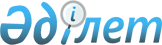 "Көлік статистикасы бойынша жалпымемлекеттік статистикалық байқаулардың статистикалық нысандары мен оларды толтыру жөніндегі нұсқаулықтарды бекіту туралы" Қазақстан Республикасы Ұлттық экономика министрлігі Статистика комитеті төрағасының 2020 жылғы 29 қаңтардағы № 11 бұйрығына өзгерістер және толықтырулар енгізу туралыҚазақстан Республикасының Стратегиялық жоспарлау және реформалар агенттігі Ұлттық статистика бюросы Басшысының 2021 жылғы 30 қарашадағы № 41 бұйрығы. Қазақстан Республикасының Әділет министрлігінде 2021 жылғы 8 желтоқсанда № 25601 болып тіркелді
      БҰЙЫРАМЫН:
      1. "Көлік статистикасы бойынша жалпымемлекеттік статистикалық байқаулардың статистикалық нысандары мен оларды толтыру жөніндегі нұсқаулықтарды бекіту туралы" Қазақстан Республикасы Ұлттық экономика министрлігі Статистика комитеті төрағасының 2020 жылғы 29 қаңтардағы № 11 бұйрығына (Нормативтік құқықтық актілерді мемлекеттік тіркеу тізілімінде № 19970 болып тіркелген) мынадай өзгерістер және толықтырулар енгізілсін:
      көрсетілген бұйрықтың кіріспесі мынадай редакцияда жазылсын:
      "Мемлекеттік статистика туралы" Қазақстан Республикасы Заңының 12-бабы 8) тармақшасына және Қазақстан Республикасы Президентінің 2020 жылғы 5 қазандағы № 427 Жарлығымен бекітілген Қазақстан Республикасының Стратегиялық жоспарлау және реформалар агенттігі туралы ереженің 17-тармағының 24) тармақшасына сәйкес, БҰЙЫРАМЫН:";
      1-тармақты мынадай редакцияда жазылсын:
      "1. Мыналар:
      1) "Теміржол көлігінің жылжымалы құрамы мен теміржол желісінің пайдалану ұзындығының қашықтығы туралы есеп" (индексі 1-ЖД, кезеңділігі жылдық) жалпымемлекеттік статистикалық байқаудың статистикалық нысаны осы бұйрыққа 1-қосымшаға сәйкес;
      2) "Теміржол көлігінің жылжымалы құрамы мен теміржол желісінің пайдалану ұзындығының қашықтығы туралы есеп" (индексі 1-ЖД, кезеңділігі жылдық) жалпымемлекеттік статистикалық байқаудың статистикалық нысанын толтыру жөніндегі нұсқаулық осы бұйрыққа 2-қосымшаға сәйкес;
      3) "Автомобиль және қалалық электр көлігі жұмысы туралы есеп" (индексі 1-ТР (авто, электр), кезеңділігі жылдық) жалпымемлекеттік статистикалық байқаудың статистикалық нысаны осы бұйрыққа 3-қосымшаға сәйкес;
      4) "Автомобиль және қалалық электр көлігі жұмысы туралы есеп" жалпымемлекеттік статистикалық байқаудың статистикалық нысанын (индексі 1-ТР (авто, электр), кезеңділігі жылдық) толтыру жөніндегі нұскаулық осы бұйрыққа 4-қосымшаға сәйкес;
      5) "Кеме қатынасы ішкі су жолдар ұзындығы және ішкі су көлігінің жылжымалы құрамы туралы есеп" (индексі 1-ТР (ішкі су), кезеңділігі жылдық) жалпымемлекеттік статистикалық байқаудың статистикалық нысаны осы бұйрыққа 5-қосымшаға сәйкес;
      6) "Кеме қатынасы ішкі су жолдар ұзындығы және ішкі су көлігінің жылжымалы құрамы туралы есеп" (индексі 1-ТР (ішкі су), кезеңділігі жылдық) жалпымемлекеттік статистикалық байқаудың статистикалық нысанын толтыру жөніндегі нұсқаулық осы бұйрыққа 6-қосымшаға сәйкес;
      7) "Қосалқы көлік қызметі кәсіпорындары көрсететін қызметтер туралы есеп" (индексі 2-ТР (қосалқы қызмет), кезеңділігі жылдық) жалпымемлекеттік статистикалық байқаудың статистикалық нысаны осы бұйрыққа 7-қосымшаға сәйкес;
      8) "Қосалқы көлік қызметі кәсіпорындары көрсететін қызметтер туралы есеп" (индексі 2-ТР (қосалқы қызмет), кезеңділгі жылдық) жалпымемлекеттік статистикалық байқаудың статистикалық нысанын толтыру жөніндегі нұсқаулық осы бұйрыққа 8-қосымшаға сәйкес;
      9) "Көлік жұмысы туралы есеп" (индексі 1-көлік, кезеңділігі айлық) жалпымемлекеттік статистикалық байқаудың статистикалық нысаны осы бұйрыққа 9-қосымшаға сәйкес;
      10) "Көлік жұмысы туралы есеп" (индексі 1-көлік, кезеңділігі айлық) жалпымемлекеттік статистикалық байқаудың статистикалық нысанын толтыру жөніндегі нұсқаулық осы бұйрыққа 10-қосымшаға сәйкес;
      11) "Көліктің қатынас түрлері бойынша жұмысы туралы есеп" (индексі 2-көлік, кезеңділігі жылдық) жалпымемлекеттік статистикалық байқаудың статистикалық нысаны осы бұйрыққа 11-қосымшаға сәйкес;
      12) "Көліктің қатынас түрлері бойынша жұмысы туралы есеп" (индексі 2-көлік, кезеңділігі жылдық) жалпымемлекеттік статистикалық байқаудың статистикалық нысанын толтыру жөніндегі нұсқаулық осы бұйрыққа 12-қосымшаға сәйкес;
      13) "Автомобиль көлігімен жүк тасымалдауды жүзеге асыратын дара кәсіпкерлердің қызметі туралы есеп" (индексі 1-ДК (автожүктер) кезеңділігі тоқсандық) жалпымемлекеттік статистикалық байқаудың статистикалық нысаны осы бұйрыққа 13-қосымшаға сәйкес;
      14) "Автомобиль көлігімен жүк тасымалдауды жүзеге асыратын дара кәсіпкерлердің қызметі туралы есеп" (индексі 1-ДК (автожүктер) кезеңділігі тоқсандық) жалпымемлекеттік статистикалық байқаудың статистикалық нысанын толтыру жөніндегі нұсқаулық осы бұйрыққа 14-қосымшаға сәйкес;
      15) "Автомобиль көлігімен жолаушылар тасымалдауды жүзеге асыратын дара кәсіпкерлердің қызметі туралы есеп" (индексі 1-ДК (автожолаушылар), кезеңділігі тоқсандық) жалпымемлекеттік статистикалық байқаудың статистикалық нысаны осы бұйрыққа 15-қосымшаға сәйкес;
      16) "Автомобиль көлігімен жолаушылар тасымалдауды жүзеге асыратын дара кәсіпкерлердің қызметі туралы есеп" (индексі 1-ДК (автожолаушылар), кезеңділігі тоқсандық) жалпымемлекеттік статистикалық байқаудың статистикалық нысанын толтыру жөніндегі нұсқаулық осы бұйрыққа 16-қосымшаға сәйкес";
      9, 10, 11 және 12-қосымшалар осы бұйрыққа 1, 2, 3 және 4-қосымшаларға сәйкес жаңа редакцияда жазылсын;
      Осы бұйрыққа 5, 6, 7 және 8-қосымшаларға сәйкес 13, 14, 15 және 16-қосымшаларымен толықтырылсын.
      2. Қазақстан Республикасы Стратегиялық жоспарлау және реформалар агенттігі Ұлттық статистика бюросының Статистикалық процестерді дамыту департаменті Заң департаментімен бірлесіп заңнамада белгіленген тәртіппен:
      1) осы бұйрықты Қазақстан Республикасының Әділет министрлігінде мемлекеттік тіркеуді; 
      2) осы бұйрықты Қазақстан Республикасы Стратегиялық жоспарлау және реформалар агенттігі Ұлттық статистика бюросының интернет-ресурсында орналастыруды қамтамасыз етсін.
      3. Қазақстан Республикасы Стратегиялық жоспарлау және реформалар агенттігі Ұлттық статистика бюросының Статистикалық процестерді дамыту департаменті осы бұйрықты Қазақстан Республикасы Стратегиялық жоспарлау және реформалар агенттігі Ұлттық статистика бюросының құрылымдық және аумақтық бөлімшелеріне жұмыс бабында басшылыққа алу және пайдалану үшін жеткізсін.
      4. Осы бұйрықтың орындалуын бақылауды өзіме қалдырамын.
      5. Осы бұйрық алғашқы ресми жарияланған күнінен кейін күнтізбелік он күн өткен соң қолданысқа енгізіледі.
       "КЕЛІСІЛДІ"
      Қазақстан Республикасы
      Индустрия және инфрақұрылымдық 
      даму министрлігі
      1. Кәсіпорын (ұйым) бойынша деректерді көрсетіңіз
      Укажите данные по предприятию (организации)
      2. Көлік жұмысының негізгі көрсеткіштерін көрсетіңіз
      Укажите основные показатели работы транспорта
      4. Статистикалық нысанды толтыруға жұмсалған уақытты көрсетіңіз, сағатпен (қажеттісін қоршаңыз)
      Укажите время, затраченное на заполнение статистической формы, в часах (нужное обвести)
      Атауы                                     Мекенжайы (респонденттің)
      Наименование ___________________ Адрес (респондента) _______________________ 
      ______________________________________ __________________________
      Телефоны (респонденттің)________________________ __________________________ 
      Телефон (респондента)            стационарлық             ұялы
      стационарный             мобильный
      Электрондық пошта мекенжайы (респонденттің
      Адрес электронной почты (респондента) ______________________________________ 
      Орындаушы 
      Исполнитель _____________________________________ ________________________ 
      тегі, аты және әкесінің аты (бар болған жағдайда) қолы, телефоны (орындаушының) 
      фамилия, имя и отчество (при его наличии) подпись, телефон (исполнителя)
      Бас бухгалтер немесе оның 
      міндетін атқарушы тұлға 
      Главный бухгалтер или лицо, 
      исполняющее его обязанности ________________________________ ______________ 
      тегі, аты және әкесінің аты (бар болған жағдайда)             қолы
      фамилия, имя и отчество (при его наличии)                   подпись
      Басшы немесе оның 
      міндетін атқарушы тұлға 
      Руководитель или лицо, 
      исполняющее его обязанности __________________________________ _____________ 
      тегі, аты және әкесінің аты (бар болған жағдайда)       қолы
      фамилия, имя и отчество (при его наличии)             подпись
      Ескертпе:
      Примечание:
      Мемлекеттік статистиканың тиісті органдарына анық емес бастапқы статистикалық деректерді ұсыну және алғашқы статистикалық деректерді белгіленген мерзімде ұсынбау "Әкімшілік құқық бұзушылық туралы" Қазақстан Республикасы Кодексінің 497-бабында көзделген әкімшілік құқық бұзушылықтар болып табылады
      Представление недостоверных и непредставление первичных статистических данных в соответствующие органы государственной статистики в установленный срок являются административными правонарушениями, предусмотренными статьей 497 Кодекса Республики Казахстан "Об административных правонарушениях" "Көлік жұмысы туралы есеп" (индексі 1-көлік, кезеңділігі айлық) жалпымемлекеттік статистикалық байқаудың статистикалық нысанын толтыру жөніндегі нұсқаулық
      1. Осы "Көлік жұмысы туралы есеп" (индексі 1-көлік, кезеңділігі айлық) жалпымемлекеттік статистикалық байқаудың статистикалық нысанын толтыру жөніндегі нұсқаулық (бұдан әрі – Нұсқаулық) "Мемлекеттік статистика туралы" Қазақстан Республикасы Заңының 12-бабы 8) тармақшасына сәйкес әзірленді жəне "Көлік жұмысы туралы есеп" (индексі 1-көлік, кезеңділігі айлық) жалпымемлекеттік статистикалық байқаудың статистикалық нысанын (бұдан әрі – статистикалық нысан) толтыруды нақтылайды.
      2. Осы Нұсқаулықта Қазақстан Республикасының "Автомобиль көлігі туралы", "Қазақстан Республикасындағы көлiк туралы" заңдарында айқындалған мәндердегі ұғымдар пайдаланылады.
      3. Егер құрылымдық жəне оқшауланған бөлiмшелерге заңды тұлғалар статистикалық нысанды тапсыру бойынша өкiлеттiк берсе, онда олар өзідері орналасқан орны бойынша статистикалық нысанды ұсынады. Егер құрылымдық жəне оқшауланған бөлiмшелерде осындай өкiлеттiктер болмаса, заңды тұлғалар өзідері орналасқан орынды көрсете отырып, өзінің құрылымдық жəне оқшауланған бөлiмшелерi бөлінісінде статистикалық нысанды ұсынады. Сондай-ақ статистикалық нысанды дара кәсіпкерлер ұсынады.
      4. 2-бөлімнің 1-жолынан басқа барлық көрсеткіштер үтірден кейін бір белгімен толтырылады.
      2-бөлімнің 1.1.4, 2.1.4 және 3.1.4-жолдарында тапсырыс бойынша жеңіл автомобильдермен тасымалданған жолаушыларды қоса алғанда, таксимен тасымалданған жолаушылар көрсетіледі.
      2-бөлімнің 1.1.1-жолы қолданылатын тарифке қарамастан қалалық, қаламаңы, қалааралық жəне халықаралық қатынастарда автобустармен тасымалданған, сондай-ақ кəсіпорындар (ұйымдар) төлеген жол жүру құжаттары бар және жеңілдікпен жол жүру құқығы бар жолаушыларды қоса алғанда, барлық жолаушылардың қосындысы ретінде есептелінеді.
      Қалалық қатынаста маршруттық автобустармен тасымалданған ақы төлейтін жолаушылар саны:
      1) кондукторы бар автобустарда сатылған билеттердің саны бойынша;
      2) маршруттық автобуспен жол жүру үшін абонементтік талондар мен бір жолғы билеттерді сатудан түскен түсімді осы қала (маршрут) үшін бекітілген тарифке бөлу арқылы;
      3) айлық жол жүру билеттерін сатқан кезде сатылған билеттер санын бір айдағы жол жүрудің есептік санына көбейту арқылы;
      4) магниттік билеттер немесе байланыссыз смарт-карталар бойынша жол жүруді бақылаудың автоматтандырылған жүйесін қолдану кезінде тасымалданған жолаушылар саны осы жүйенің деректері бойынша айқындалады.
      Қаламаңы, қалааралық жəне халықаралық қатынастарда маршруттық автобустармен тасымалданған жолаушылар саны сатылған билеттер саны бойынша анықталады.
      Тасымалдаудың билетсіз жүйесі кезінде маршруттық автобустармен тасымалданған жолаушылар саны жол жүру құнына байланысты, алынған табысты қолданылатын тарифке бөлу арқылы сараланған түрде анықталады.
      Тапсырыс берілген автобустармен тасымалданған жолаушылар саны былай есептеледі:
      1) қалалық жəне қаламаңы қатынастарында (туристік-экскурсиялық автобустардан басқа) - жолаушылар айналымын (есептік) қала маңындағы қатынаста жолаушы сапарының орташа қашықтығына бөлу арқылы, егер шаруашылықта мұндай деректер болмаса, есептеу үшін 15 километрге (бұдан әрі – км) тең қашықтық алынады;
      2) қалааралық жəне халықаралық қатынастарда, сондай-ақ қатынастың барлық түрлеріндегі туристік-экскурсиялық автобустарда жол парақта көрсетілген жолаушылар санына тең етіп қабылданады, бірақ автобуста отыруға арналған орындар санынан аспауы тиіс.
      1.1.2, 1.1.3-жолдар жол ақысын төлейтін жəне жеңілдікпен жол жүру құқығын пайдаланатын азаматтарды қамтиды.
      1.1.4-жол автомобиль-километрдегі ақылы жүрген жолды таксидегі жолаушылардың орташа санына көбейтіп жəне нəтижесін жолаушыларды тасымалдаудың орташа арақашықтығына бөлу арқылы есептеледі. Таксидегі жолаушылардың орташа саны екі жолаушыға тең деп алынады. Таксимен жолаушылар тасымалдаудың орташа арақашықтығы қала маңына қатынайтын автобуспен жолаушылар тасымалдаудың орташа арақашықтығына тең деп алынады.
      Трамвайларда, троллейбустарда жолақысын төлейтін жолаушылар саны мынадай құжаттардың негізінде анықталады:
      1) кондуктормен бір жолаушы-сапарға белгіленген тариф бойынша бір жолғы билеттерді жекелеген азаматтарға сату кезінде тасымалданған жолаушылар саны сатылған билеттердің санына тең деп алынады;
      2) кондукторсыз бір жолаушы-сапарға белгіленген тариф бойынша абономенттік талондар мен бір жолғы билеттерді жекелеген азаматтарға сату кезінде тасымалданған жолаушылар саны абонементтік талондар мен бір жолғы билеттерді сатудан түскен түсімді осы қала үшін бекітілген бірыңғай тарифке бөлу арқылы анықталады.
      Теміржол көлігіндегі 1.2-жолы жөнелтілген, транзиттік жəне келіп жеткен, сондай-ақ қала маңындағы қатынаста тасымалданған жолаушылардың санын қамтиды және бүтін сандарда толтырылады.
      Ішкі су көлігіндегі 1.3-жолы есепті кезеңде меншікті жəне жалға алынған кемелермен нақты тасымалданған жолаушылар саны бойынша есептеледі. Бір жолаушының бір бағыттағы екі пункт аралығындағы əрбір сапары жолаушылар санын есепке алу объектісі болып табылады.
      Жолаушыларды ішкі су көлігімен тасымалдаулар туралы деректер тиісті жол жүру құжаттарымен (ақылы жəне жеңілдігі бар жолаушылар билеттерімен, топтық тасымал құжаттарымен - əскери, экскурсиялық) ресімделген барлық жөнелтілген жолаушыларды қамтиды.
      Әуе көлігіндегі 1.4-жолы есепті кезеңде көлік авиациясының ұшақтарымен тасымалданған барлық жолаушылар санының қосындысы ретінде есептеледі.
      Теңіз көлігіндегі 1.5-жолы есепті кезеңде меншікті жəне жалға алынған кемелермен нақты тасымалданған жолаушылар саны бойынша есептеледі. Бір жолаушының бір бағыттағы екі пункт аралығындағы əрбір сапары жолаушылар санын есепке алу объектісі болып табылады.
      2.1.1-жол тасымалданған жолаушылар санының сапардың орташа қашықтығына көбейтіндісі ретінде анықталады.
      2.1.2, 2.1.3-жолдар тасымалданған жолаушылар санын жолаушы сапарының орташа қашықтығына көбейту арқылы анықталады.
      2.1.4-жол таксидің ақылы жүрген жолын тасымалданған жолаушылардың орташа санына (екі жолаушыға тең) көбейту арқылы анықталады.
      Теміржол көлігіндегі 2.2-жол есепке алынған тасымал қашықтығына тасымалданған жолаушылар санын көбейту арқылы есептелетін, жолаушы-километрдегі жолдар (бұдан әрі – ж-км), теміржол бөлімдері мен желінің жолаушыларды тасымалдау бойынша орындаған жұмыстарының көлемін сипаттайды.
      Ішкі су көлігіндегі 2.3-жол əрбір сапар бойынша жолаушылар саны мен əрбір жолаушыны жөнелту пунктінен баратын пунктіне дейін тасымалдау қашықтығына сүйене отырып, жөнелтілген жолаушылар санын əрбір жолаушыны тасымалдау қашықтығына көбейтіп, алынған нəтижені қосындылау арқылы анықталады.
      Әуе көлігіндегі 2.4-жол əрбір ұшу учаскесінде тасымалданған жолаушылар санын осы учаскеге сəйкес пайдалану қашықтығына көбейтіндісінің сомасы ретінде анықталады.
      Теңіз көлігіндегі 2.5-жол əрбір сапар бойынша жолаушылар саны мен əрбір жолаушыны жөнелту пунктінен баратын пунктіне дейін тасымалдау қашықтығына сүйене отырып, жөнелтілген жолаушылар санын əрбір жолаушыны тасымалдау қашықтығына көбейтіп, алынған нəтижені қосындылау арқылы анықталады.
      Автомобиль көлігінде жолаушылар айналымы тасымалдаудың әрбір позициясы бойынша жолаушылар санының көбейтіндісін тасымалдау қашықтығына қосындылау арқылы есептеледі.
      Жолаушылар айналымын есептеу мысалы осы Нұсқаулыққа 1-қосымшада көрсетілген.
      4-жолда қатынастың барлық түрлерінде (әкелімде, әкетілімде, транзитте және республика ішіндегі қатынаста) теміржол көлігімен тасымалданған жүктер, жекеменшік (меншікті) және бос күйінде жалға алынған вагондар, жолжүгі, жүк-жолжүгі саны көрсетіледі, тоннамен өлшенеді.
      Автомобиль көлігінде жүктерді тасымалдау жүк автомобильдерімен, жеңіл автомобиль шассиіндегі пикаптар және фургондармен жəне автотіркемелермен орындалған жиынтық көлемді қамтиды. Тасымалданған жүктер есебі келу мезеті бойынша жүзеге асырылады. Тасымалданған жүктер көлемі, əрбір сапардағы ыдыс салмағын, контейнерлер салмағын ескере отырып, тасымалданған жүктің нақты салмағы бойынша көрсетіледі.
      Құбыр көлігі үшін мұнайды (мұнай өнімдерін, газды) қайта айдау, яғни жүктерді құбырмен тасымалдау – өндіру аудандарынан (өндіріс) немесе шетелдерден тұтыну орнына (өткізу базалары, өңдеу жөніндегі кəсіпорындар, газ тарататын стансалар, вагон-цистернаға, танкер кемелерге, автомобиль-цистерналарға құятын орындар жəне тағы да сол сияқты) жеткізу үшін құбыр көлігі кəсіпорындарымен қабылданған жүктің бастапқы жөнелтілуі. Жүкті құбырға айдау мезетінде шығыстарды өлшеуіштер мен есептегіштердің көрсеткіштері бойынша анықталады. Табиғи газды қайта айдау көлем бірліктерімен есепке алынады жəне мынадай арақатынаста масса (салмақ) бірліктеріне аударылады: 1 текше метр = 0,8 килограмм немесе 1000 текше метр газ = 0,8 тонна немесе 1 тонна = 1250 текше метр.
      Су көлігінде жүктерді тасымалдау жөнелтілуі бойынша есептеледі. Бір пункттен екіншісіне жөнелтілген жəне тасымалдау құжаттарымен ресімделген жүктің жекелеген партиясы жөнелту деп есептеледі. Тоннамен жөнелтілген жүктер саны тасымалдау құжаттарында көрсетілген салмаққа сүйене отырып, оған ыдыстың, сондай-ақ тасымалдау кезінде қолданылатын барлық құралдар мен жабдықтардың салмағы қоса анықталады.
      Əуе көлігінде тасымалданған жүктер саны есепті кезеңде ұшақтармен тасымалданған барлық жүктер, пошта жəне ақылы жол-жүк салмағының сомасы ретінде есептеледі.
      Теміржол көлігіндегі 5-жол бойынша жекеменшік (меншікті) және бос күйінде жалға алынған вагондардың жүрісін ескерумен жүк айналымы көрсетіледі, әрбір жөнелтілімінің тоннадағы массасын тасымалдау қашықтығына көбейтіндісінің жиынтығы ретінде есептеледі, тонна-километрмен өлшенеді.
      Автомобиль көлігіндегі жүк айналымы əрбір сапар үшін тасымалданған жүк салмағын (автотіркемелермен тасымалданған жүктерді қоса) қашықтыққа көбейтіп, кейін барлық сапарлар бойынша көбейтінділерді қосындылаумен анықталады.
      Құбыр көлігінің жүк айналымы мұнайды, мұнай өнімдерін және газды магистральдық құбыржолдары арқылы өткізу жөніндегі жұмыс көлемін қамтиды. Мұнайды (мұнай өнімдерін, газды) бас сорғы станциясының кіріс коллекторынан зауыттың, құю пунктінің, мұнай базасының, газ тарату жүйесінің кіріс коллекторына дейін айдау қашықтығына тоннамен айдау көлемдерін көбейтудің сомасы ретінде айқындалады. Барлық құбырлар бойынша тұтастай және жеке мұнай құбырлары, өнім құбырлары (мұнай өнімдерінің түрлері бойынша) және газ құбырлары бойынша анықталады.
      Су көлігіндегі жүк айналымы жүктің тоннадағы жөнелту салмағын тасымалдау қашықтығына көбейту жолымен, содан кейін барлық жөнелтулер бойынша алынған нəтижелерді қосындылау арқылы есептеледі.
      Əуе көлігіндегі жүк айналымы əрбір ұшу учаскесінде тасымалданған жүк пен пошта тоннасының санын осы учаскеге тиісті пайдалану қашықтығына көбейтіндісінің сомасы ретінде анықталады.
      Жүк айналымын есептеу мысалы осы Нұсқаулыққа 2-қосымшада көрсетілген.
      1-бөлімнің 3, 6 және 7-жолдары, 2-бөлімнің 3-бағаны қосымша құн салығынсыз көрсетіледі.
      3.1.1-жолда барлық қатынастарда жолаушыларды автобустармен (маршруттық таксилерді қоса алғанда) тасымалдаудан түскен табыстар жол жүру билеттерінің барлық түрлерін сатудан (жеке азаматтарға, сондай-ақ кəсіпорындар мен ұйымдарға) түскен нақты ақшалай түсімінің жалпы сомасы, сондай-ақ тапсырыс жасалған автобустармен жолаушыларды тасымалдаудан түскен ақшалай түсім қосылады.
      3.1.4-жолда таксилермен жолаушыларды тасымалдаудан алынған ақшалай түсімнен басқа (таксиге телефон арқылы алдын ала тапсырыс беруден түсетін табыстарды есепке алумен) барлық қатынастарда жолаушыларды таксимен тасымалдаудан түскен табыстар, сонымен қатар байланыс кəсіпорындарының пошта мен мерзімді басылымдарды тасымалдауынан қолма-қол ақшасыз есеп айырысу бойынша түскен табыстар, сондай-ақ тапсырыстар бойынша жолаушыларды жеңіл автомобильмен тасымалдаудан түскен ақшалай түсім қосылады.
      3.1.2 және 3.1.3-жолдар жолаушыларды трамвайлармен, троллейбустармен тасымалдаудан түскен табыстар жекелеген азаматтарға, сондай-ақ кəсіпорындар мен ұйымдарға жол жүру құжаттарының барлық түрін сатудан түскен нақты ақшалай түсімнің жалпы сомасын қамтиды.
      3.2-жол теміржол көлігінде жолаушыларды тасымалдаудан түскен табыстар жол жүру ақысының жəне жылдамдық, жататын орын, купе жəне жұмсақ вагонда жол жүру жəне басқалары үшін əртүрлі қосымша төлемдердің сомасын қамтиды.
      Теміржол көлігінің жүктерді тасымалдаудан түскен табыстары жүк тасу ақысынан, жекеменшік (меншікті) және жалға алынған вагондардың бос жүрісі үшін төлеммен, қосымша алымдардан, теміржол әкімшіліктерінің арасындағы жүк тасымалдау үшін есеп айырысулардан құралады.
      Жол жүгін тасымалдаудан түскен табыстар квитанциялары түбіртектерінде көрсетілген тасу ақысы мен қосымша алымдар сомасы бойынша анықталады.
      7-жолда жалға беру шартына сәйкес көлік құралын жүргізушісімен (экипажымен) бірге жалға алғаны үшін төлем көрсетіледі.
      Жүктерді автомобильдермен тасымалдаудан түскен табыстар қолданыстағы тарифтер бойынша тасымалданған жүктер саны туралы құжаттар негізінде немесе жасалған шарттарға сəйкес есептеледі.
      Мұнай мен мұнай өнімдерін тасымалдаудан түскен табыстар осы жүктерді қайта айдау, қайта тиеу жəне осы жүктерді құйғаны үшін тарифтік төлеммен есептеледі. Газ құбыры көлігінде табыстар 1000 текше метр газды тасымалдау бойынша тарифті тасымалдау көлеміне көбейту арқылы есептеледі.
      Су көлігінде тасымалдаудан түскен табыстар тасымал құжаттары бойынша қолданыстағы тарифтер бойынша жүктер мен жолаушыларды тасымалдауды орындағаны үшін есеп беретін кəсіпорын есептеген табыстарды қамтиды.
      Əуе көлігі бойынша түскен табыстар халықаралық əуе желілері, ішкі қатынас желілері бойынша жолаушылар, пошта мен жүк тасымалынан түскен түсімдерді қамтиды.
      5. 3-бөлімді жолаушыларды автобустармен тасымалдауды жүзеге асыратын кәсіпорындар ғана толтырады.
      3-бөлімнің 1-жолында есепті айда маршруттарда жұмыс істеу үшін автомобиль тасымалдауышысы тартқан дара кәсіпкерлердің саны көрсетіледі.
      6. Есепті кезеңде қызмет болмаған кезде респондент тиісті жылға арналған жалпымемлекеттік статистикалық байқаулар бойынша Респонденттердің алғашқы статистикалық деректерді ұсынуының бекітілген графигінде көрсетілген осы есепті кезең үшін статистикалық нысандарды ұсыну мерзімдерінің ең ерте аяқталуының күнінен кешіктірмей Қазақстан Республикасы Статистика агенттігі төрағасының 2010 жылғы 9 шілдедегі № 173 бұйрығымен бекітілген (Нормативтік құқықтық актілерді мемлекеттік тіркеу тізілімінде № 6459 болып тіркелген) Респонденттердің алғашқы статистикалық деректерді ұсыну қағидаларында белгіленген тәртіппен қызметтің жоқ екені туралы хабарлама ұсынады.
      7. Осы статистикалық нысанды ұсыну электрондық түрде немесе қағаз жеткізгіште жүзеге асырылады. Статистикалық нысанды электрондық түрде толтыру Қазақстан Республикасының Стратегиялық жоспарлау және реформалар агенттігі Ұлттық статистика бюросының интернет-ресурсында (https://cabinet.stat.gov.kz/) орналастырылған "Респонденттің кабинеті" арқылы он-лайн режимде жүзеге асырылады.
      8. Ескертпе: Х – бұл позиция толтыруға жатпайды.
      9. Арифметикалық – логикалық бақылау:
      1) 2-бөлім:
      1.1-жол ≥ 1.1.1-1.1.6-жолдардың ∑;
      2.1-жол ≥ 2.1.1-2.1.6-жолдардың ∑;
      3.1-жол ≥ 3.1.1-3.1.6-жолдардың ∑. Жолаушылар айналымын есептеу мысалы
      Жолаушылар айналымы тасымалдың әрбір позициясы бойынша жолаушылар санын тасымалдау қашықтығына көбейтуді қосумен айқындалады.
      Мысалы, есепті кезеңде қалааралық автобустармен 5 сапар жасалды (1-кесте).
      Есепті айға жалпы жолаушылар айналымы мынадай нұсқада есептеледі:
      жолаушылар айналымы = 122 400 + 97 920 + 100 074 + 104 517 + 150 294 = 575 205 ж-км.
      1-кесте
      Ескертпе: есептеу кезінде жолаушылармен сапар ескеріледі.
      Қалған көлік түрлері бойынша жолаушылар айналымы осыған ұқсас есептеледі. Жүк айналымын есептеу мысалы
      Автомобиль көлігіндегі жүк айналымы əрбір сапар үшін тасымалданған жүк салмағын (автотіркемелермен тасымалданған жүктерді қоса) қашықтыққа көбейтіп, кейін барлық сапарлар бойынша көбейтінділерді қосындылаумен анықталады.
      Мысалы, есепті кезеңге кәсіпорын 5 қалааралық жүк тасымалын жүзеге асырды.
      Есепті айға жалпы жүк айналымы: жүк айналымы = 138 312 + 116 280 + 250 185 + 836 136 + 2 203 635 = 3 544 548 т-км. 
      2-кесте
      Қалған көлік түрлері бойынша жүк айналымы осыған ұқсас есептеледі.
      1. Кәсіпорын (ұйым) бойынша деректерді көрсетіңіз
       Укажите данные по предприятию (организации)
      2. Қатынас түрлері бойынша жолаушыларды тасымалдау бойынша көрсетілетін қызметтердің көлемін көрсетіңіз
      Укажите объем услуг по перевозке пассажиров по видам сообщений
      3. Қатынас түрлері бойынша жүктерді тасымалдау бойынша көрсетілетін қызметтердің көлемін көрсетіңіз
      Укажите объем услуг по перевозке грузов по видам сообщений
      4. Қатынастар бөлінісінде түрлері бойынша жүктерді тасымалдау көлемдерін көрсетіңіз
      Укажите объемы по перевозке грузов по видам в разрезе сообщений
      5. Қосалқы көлік қызметі және көлік құралдарын жүргізушісімен (экипажымен) қоса жалға беруден түскен табыстарды көрсетіңіз, мың теңге
       Укажите доходы от вспомогательной транспортной деятельности и от сдачи в аренду транспортных средств с водителем (экипажем), тысяч тенге
      6. Облыстар бөлінісінде кәсіпорынның балансында есепте тұрған құбырлардың ұзындығын көрсетіңіз (тек қана құбыр көлігі кәсіпорындары толтырады)
      Укажите протяженность трубопроводов, числящихся на балансе предприятия, в разрезе областей (заполняют только предприятия трубопроводного транспорта)
      Кестенің жалғасы
      7. Әуе көлігі жұмысының негізгі көрсеткіштерін көрсетіңіз (әуе көлігі кәсіпорындары ғана толтырады)
      Укажите основные показатели работы воздушного транспорта (заполняют только предприятия воздушного транспорта)
      8. Халықаралық қатынастар санын көрсетіңіз, бірлік (әуежайлар ғана толтырады)
       Укажите число международных сообщений, единиц (заполняют только аэропорты)
      9. Әуежай арқылы жолаушылар және жүктер тасымалының көлемдерін көрсетіңіз (халықаралық және ішкі ұшуларды жүзеге асыратын әуежайлар ғана толтырады)
      Укажите объемы перевозок грузов и пассажиров через аэропорт (заполняют только аэропорты, обеспечивающие выполнение международных и внутренних полетов)
      10. Есепті жыл соңына кәсіпорынның балансында есепте тұрған (дара кәсіпкердің жеке меншігіндегі) теңіз кемелерінің қолда барын көрсетіңіз, бірлік (тек қана теңіз көлігі кәсіпорындары толтырады)
      Укажите наличие морских судов, числящихся на балансе предприятия (находящихся в личной собственности индивидуального предпринимателя), на конец отчетного года, единиц (заполняют только предприятия морского транспорта)
      11. Қосалқы қызмет түрлері бойынша өндірілген өнім (жұмыс, қызмет) көлемдерін көрсетіңіз, мың теңге 
      Укажите объемы произведенной продукции (работ, услуг) по вторичным видам деятельности, тысяч тенге
      12. Статистикалық нысанды толтыруға жұмсалған уақытты көрсетіңіз, сағатпен (қажеттісін қоршаңыз)
      Укажите время, затраченное на заполнение статистической формы, в часах (нужное обвести)
      Атауы                                           Мекенжайы (респонденттің)
      Наименование _______________________ Адрес (респондента) ___________________ 
      _____________________________________ _______________________________ 
      Телефоны (респонденттің) _________________________ ________________________ 
      Телефон (респондента)             стационарлық                   ұялы 
                                          стационарный                   мобильный 
      Электрондық пошта 
      мекенжайы (респонденттің) 
      Адрес электронной 
      почты (респондента) _______________________________________________________ 
      Орындаушы 
      Исполнитель ______________________________________ ________________________ 
      тегі, аты және әкесінің аты (бар болған жағдайда) қолы, телефоны (орындаушының)
      фамилия, имя и отчество (при его наличии) подпись, телефон (исполнителя)
      Бас бухгалтер немесе оның 
      міндетін атқарушы тұлға 
      Главный бухгалтер или лицо, 
      исполняющее его обязанности _______________________________ ________________ 
      тегі, аты және әкесінің аты (бар болған жағдайда)             қолы
      фамилия, имя и отчество (при его наличии)                   подпись
      Басшы немесе оның 
      міндетін атқарушы тұлға 
      Руководитель или лицо, 
      исполняющее его обязанности ______________________________ ________________ 
      тегі, аты және әкесінің аты (бар болған жағдайда)       қолы
      фамилия, имя и отчество (при его наличии)             подпись
      Ескертпе:
      Примечание:
      Мемлекеттік статистиканың тиісті органдарына анық емес бастапқы статистикалық деректерді ұсыну және бастапқы статистикалық деректерді белгіленген мерзімде ұсынбау "Әкімшілік құқық бұзушылық туралы" Қазақстан Республикасы Кодексінің 497-бабында көзделген әкімшілік құқық бұзушылықтар болып табылады
      Представление недостоверных и непредставление первичных статистических данных в соответствующие органы государственной статистики в установленный срок являются административными правонарушениями, предусмотренными статьей 497 Кодекса Республики Казахстан "Об административных правонарушениях" Жүк түрлерінің тізбесі Перечень видов грузов "Көліктің қатынас түрлері бойынша жұмысы туралы есеп" (индексі 2-көлік, кезеңділігі жылдық) жалпымемлекеттік статистикалық байқаудың статистикалық нысанын толтыру жөніндегі нұсқаулық
      1. Осы "Көліктің қатынас түрлері бойынша жұмысы туралы есеп" (индексі 2-көлік, кезеңділігі жылдық) жалпымемлекеттік статистикалық байқаудың статистикалық нысанын толтыру жөніндегі нұсқаулық (бұдан әрі – Нұсқаулық) "Мемлекеттік статистика туралы" Қазақстан Республикасы Заңының 12-бабы 8) тармақшасына сәйкес әзірленді жəне "Көліктің қатынас түрлері бойынша жұмысы туралы есеп" (индексі 2-көлік, кезеңділігі жылдық) жалпымемлекеттік статистикалық байқаудың статистикалық нысанын (бұдан әрі – статистикалық нысан) толтыруды нақтылайды.
      2. Осы Нұсқаулықта "Автомобиль көлігі туралы" Қазақстан Республикасының Заңында айқындалған мәндердегі ұғымдар, сондай-ақ мынадай анықтамалар пайдаланылады:
      1) ауданаралық (облысішілік қалааралық) – әртүрлі аудандардағы елді мекендер арасында жүзеге асырылатын немесе елді мекендерді облыстық маңызы бар қалалармен жалғастыратын, бір облыс шегіндегі тасымалдау;
      2) қалалық (ауылдық) – елді мекеннің белгіленген шекарасының шегіндегі тасымалдау;
      3) қала маңындағы – елді мекеннің белгіленген шекараларынан өлшенетін, ұзақтығы елу километрге дейінгі қала маңындағы аймақпен елді мекенді жалғастыратын маршруттар бойынша тасымалдау;
      4) облысаралық қалааралық – әртүрлі облыстардағы елді мекендер арасында жүзеге асырылатын немесе елді мекендерді республикалық маңызы бар қалалармен, астанамен жалғастыратын тасымалдау болып бөлінеді;
      5) республикаішілік – Қазақстан Республикасының аумағында орналасқан елді мекендер арасындағы тасымалдаулар болып бөлінеді;
      6) халықаралық – Қазақстан Республикасы мен шет мемлекеттер арасындағы немесе Қазақстан Республикасының аумағы арқылы транзиттік тасымалдаулар.
      3. Статистикалық нысан келесі көлік түрлері бойынша толтырылады:
      1) автомобиль көлігі;
      2) теміржол көлігі;
      3) әуе көлігі;
      4) ішкі су көлігі;
      5) теңіз көлігі;
      6) құбыржол көлігі.
      3.1 Автомобиль көлігі.
      Автомобиль көлігі кәсіпорындары 1,2,3,4,5 және 11-бөлімді толтырады.
      2-бөлімнің 1-бағаны 1.1.1, 1.2.1.1, 1.2.2.1, 1.3.1, 1.4.1-жолдарында қолданылатын тарифке, сондай-ақ тегін жол жүру құқығын немесе кәсіпорындар (ұйымдар) төлеген жол жүру құжаттарын пайдаланатын жолаушыларға қарамастан, барлық тасымалданған жолаушылар саны көрсетіледі.
      Маршруттық автобустармен тасымалданған жолаушылар саны сатылған билеттер саны бойынша анықталады.
      Тасымалдаудың билетсіз жүйесі кезінде маршруттық автобустармен тасымалданған жолаушылар саны жол жүру құнына байланысты, алынған табысты қолданылатын тарифке бөлу арқылы сараланып анықталады.
      Тапсырыстық автобустармен тасымалданған жолаушылар саны былай есептеледі:
      1) қалалық және қаламаңылық қатынаста (туристік-экскурсиялық автобустардан басқа) - жолаушылар айналымын (есептік) қала маңындағы қатынаста жолаушы сапарының орташа қашықтығына бөлу арқылы, егер шаруашылықта мұндай деректер болмаса, онда есептеу үшін 15 километрге тең қашықтық алынады;
      2) республикаішілік және халықаралық қатынастарда, сондай-ақ қатынастың барлық түрлеріндегі туристік-экскурсиялық автобустарда - жол қағазында көрсетілген жолаушылар санына тең деп алынады, бірақ автобуста отыруға арналған орындар санынан артық емес.
      2-бөлімнің 1-бағаны 1.1.2, 1.2.1.2, 1.2.2.2, 1.3.2, 1.4.2-жолдары автомобиль-километрдегі ақылы жүрген жолды таксидегі жолаушылардың орташа санына көбейтіп және нәтижесін жолаушыны тасымалдаудың орташа қашықтығына бөлумен анықталады. Таксидегі жолаушылардың орташа саны екі жолаушыға тең деп алынады. Таксимен жолаушы тасымалдаудың орташа қашықтығы қала маңы қатынасындағы автобуспен жолаушыны тасымалдаудың орташа қашықтығына тең деп алынады.
      2-бөлімнің 1-бағаны 1.4.1-жолында маршруттық автобустармен ақылы жол жүретін жолаушыларды тасымалдау:
      1) кондукторы бар автобустарда сатылған билеттердің саны бойынша;
      2) маршруттық автобуспен жол жүру үшін абонементтік талондар мен бір жолғы билеттерді сатудан түскен түсімді осы қала (маршрут) үшін бекітілген тарифке бөлу арқылы;
      3) айлық жол жүру билеттерін сатқан кезде - сатылған билеттер санын бір айдағы жол жүрудің есептік санына көбейту арқылы анықталады;
      4) магниттік билеттер немесе байланыссыз смарт-карталар бойынша жол жүруді бақылаудың автоматтандырылған жүйесін қолдану кезінде тасымалданған жолаушылар саны осы жүйенің деректері бойынша айқындалады.
      2-бөлімнің 1-бағаны 1.4.3, 1.4.4-жолдары ақылы жол жүретін азаматтарды және тегін жүру құқығын пайдаланатындарды тасымалдауды қамтыды.
      Ақылы жол жүретін жолаушылар саны мына құжаттар негізінде анықталады:
      1) кондукторымен бір жолаушы-сапарға белгіленген тариф бойынша бір жолғы билетті жеке азаматтарға сату кезінде, тасымалданған жолаушылар саны сатылған билеттердің санына тең деп алынады;
      2) кондукторсыз бір жолаушы-сапарына белгіленген тариф бойынша абонементтік талондар мен біржолғы билеттерді жеке азаматтарға сату кезінде тасымалданған жолаушылар саны абонементтік талондар мен біржолғы билеттерді сатудан түскен түсімді осы қала үшін бекітілген бірыңғай тарифке бөлу арқылы анықталады.
      Республикаішілік тасымалдауға 50 километрден артық қашықтыққа қаланың (басқа елді мекеннің) шегінен тыс жерлерге жүзеге асыралатын тасымалдаулар жатады. 
      50 километрге дейінгіні қоса алғандағы қаланың (басқа елді мекеннің) шегінен тыс жерлерге жүзеге асырылатын тасымалдаушылар жатады.
      Автобус, трамвай, троллейбус көлігімен қалалық тасымалдауға қала (басқа елді мекен) шегіндегі маршруттарда жүзеге асырылатын тасымалдаулар жатады.
      Тасымалданған жолаушылар саны барлық санаттағы адамдар үшін бір айда 50 сапар есебінен анықталады.
      2-бөлімнің 2-бағанында жолаушылар айналымы тасымалдаудың әрбір айқындамасы бойынша жолаушылар санын тасымалдау қашықтығына көбейтудің қосындысымен анықталады.
      Жолаушылар айналымын есептеу мысалы осы Нұсқаулыққа 1-қосымшада келтірілген.
      2-бөлімнің 2-бағаны 1.1.1, 1.2.1.1, 1.2.2.1, 1.3.1, 1.4.1-жолдары тасымалданған жолаушылар санын сапардың орташа қашықтығына көбейтумен анықталады.
      2-бөлімнің 2-бағаны 1.1.2, 1.2.1.2, 1.2.2.2, 1.3.2, 1.4.2-жолдары таксидің ақылы жүрген жолын тасымалданған жолаушылардың орташа санына (екі жолаушыға тең) көбейтумен анықталады.
      2-бөлімнің 2-бағаны 1.4.3, 1.4.4-жолдары тасымалданған жолаушылар санын жолаушы сапарының орташа қашықтығына көбейтумен анықталады.
      2-бөлімнің 3-бағаны 1.1.1, 1.2.1.1, 1.2.2.1, 1.3.1, 1.4.1-жолдарына жол жүру билеттерінің барлық түрлерін сатудан (жеке азаматтарға, сондай-ақ кәсіпорындар мен ұйымдарға да) түскен нақты түсімінің жалпы сомасы, сондай-ақ тапсырыстық автобустармен жолаушыларды тасымалдаудан түскен түсім қосылады.
      2-бөлімнің 3-бағаны 1.1.2, 1.2.1.2, 1.2.2.2, 1.3.2, 1.4.2-жолдарына таксимен жолаушыларды тасымалдаудан алынған түсім (таксиге телефон арқылы алдын ала тапсырыс беруден түсетін табыстарды ескерумен), сонымен қатар байланыс органдарының пошта мен мерзімдік басылымдарды тасымалдауынан қолма-қол ақшасыз есеп айыру бойынша түскен табыстар да қосылады.
      2-бөлімнің 3-бағаны 1.4.3, 1.4.4-жолдарына жол жүру құжаттарының барлық түрін сатудан түскен нақты түсімнің жалпы сомасы (жеке азаматтар, кәсіпорындар мен ұйымдар бойынша) енгізіледі.
      Жолаушыларды тасымалдаудан түскен табыстарға жолаушылар тасымалдау бойынша көрсетілген қызметтер үшін дотациялар мен субсидиялар да қосылады.
      3-бөлімнің 1-бағаны 1-жолына жүк автомобильдері, пикаптар, жеңіл автомобиль шассиіндегі фургондар және автотіркемелер орындаған, тасымалданған жүктің қосынды көлемдері қосылады. Тасымалданған жүктерді есепке алу келу мезеті бойынша жүзеге асырылады. Тасымалданған жүктер көлемі әрбір сапарға (кіруге) ыдыс салмағын, контейнерлер салмағын ескере отырып, тасымалданған жүктің нақты салмағы бойынша көрсетіледі.
      Автомобиль көлігінде 3-бөлімнің 2-бағанындағы 1-жол бойынша әрбір сапарға тасымалданған жүк салмағын (автотіркемелермен тасымалданған жүктерді қоса алғанда) жүріс қашықтығына көбейтіп, кейін барлық сапарлар бойынша көбейтіндісін қосындылаумен анықталады. Жүк айналымын есептеу мысалы осы Нұсқаулыққа 2-қосымшада көрсетілген.
      3-бөлімнің 3-бағаны 1-жолы және 4-бөлімнің 9-бағаны 1-жолы қолданыстағы тарифтер немесе жасалған шарттар бойынша тасымалданған жүктер саны туралы құжаттар негізінде есептеледі.
      3-бөлімнің барлық бағандарының 1.1.1-жолында шетелге сатылған немесе берілген барлық жаңа немесе бар болған тауарларды қамтитын, есепті кезеңге экспортқа тасымалданған жүктердің көлемі көрсетіледі.
      3-бөлімнің барлық бағандарының 1.1.2-жолында басқа елдерден ақысы төленген немесе тегін берілген, барлық жаңа немесе бар болған тауарларды қамтитын, есепті кезеңге импорт бойынша тасымалданған жүктердің көлемі көрсетіледі.
      3-бөлімнің барлық бағандарының 1.1.3-жолында Қазақстан Республикасының аумағы бойынша шетелдік мемлекеттердің жүктерді жіберушілер мен жүктерді қабылдаушылар арасында транзитпен жүзеге асырылатын, тасымалданған жүктердің көлемі көрсетіледі.
      4-бөлімнің Б бағанының барлық жолдарында статистикалық нысанға қосымшада келтірілген Жүк түрлерінің тізбесіне сәйкес жүктің түрлері көрсетіледі.
      1.27-жол Қазақстан Республикасы Инвестициялар және даму министрінің міндетін атқарушының 2015 жылғы 17 сәуірдегі № 460 бұйрығымен бекітілген (Нормативтік құқықтық актілердің мемлекеттік тіркеу тізілімінде № 11779 болып тіркелген) Қазақстан Республикасының аумағында автокөлік құралдарымен тасымалдауға жол берілетін қауіпті жүктердің тізбесіне сәйкес толтырылады.
      5-бөлімнің 1-бағаны 1-жолында:
      1) жүктерді көліктік өңдеу және сақтау бойынша көрсетілетін қызметтерден (жүк және жолжүкті тиеу және түсіру, жүкті бекіту және түсіру (стивидорлық жұмыстар), тауарлардың барлық түрлеріне арналған қоймалау қызметтері, сыртқы сауда аймақтарында тауарларды сақтау);
      2) өзге де қосалқы көлік қызметтерінен (терминал қызметтері (автобус вокзалдары мен станциялары), автомобиль жолдарын пайдалану бойынша көрсетілетін қызметтер, азаматтарға тиесілі көлік құралдарын сақтау бойынша қызметтер);
      3) жүк тасымалдауды ұйымдастыру бойынша қызметтерден (жүкті экспедициялау, көлік құжаттамалары мен жол парақтарын дайындау, кеден агенттерінің қызметтері) табыстары көрсетіледі.
      5-бөлімнің 1-бағаны 2-жолында жасалған жалға беру шартына сәйкес көлік құралын жүргізушісімен жалға беруден түскен табыс көрсетіледі.
      11-бөлімде үшінші тұлғалар үшін тауарларды (көрсетілетін қызметтерді) өткізу мақсатында жүзеге асырылатын, негізгі қызмет түріне жатпайтын қосалқы қызмет түрлері көрсетіледі.
      11-бөлімнің Б бағанында Экономикалық қызмет түрлерінің жалпы жіктеуішіне (бұдан әрі – ЭҚЖЖ) сәйкес 5 таңба бөлінісінде қызметтің қосалқы түрлерінің атауы, ал "ЭҚЖЖ коды" бағанында 5-таңбаға дейін ЭҚЖЖ сәйкес саланың коды көрсетіледі.
      3.2 Теміржол көлігі.
      Теміржол көлігі кәсіпорындары 1, 2, 3, 4, 5-бөлімдерді және 11-бөлімді толтырады.
      2-бөлімнің 1-бағанында жолаушыларды қатынас түрлері бойынша теміржол көлігімен тасымалдау көрсетіледі, олар халықаралық, республикаішілік және қала маңы болып бөлінеді. 
      Жолаушыларды тасымалдау жөнелтілген, транзиттік және келген, қала маңындағы қатынаста қоса алғанда тасымалданған жолаушылар сомасын қамтиды. Жолаушыларды тасымалдау статистикасындағы байқау бірлігі жолаушы-сапар болып табылады. Бір бағытта екі пункт аралығындағы бір жолаушының әрбір сапары жолаушылар санын есепке алу объектісі болып табылады.
      2-бөлімнің 2-бағанында жолаушылар айналымы жол бөлімшесінің, теміржолдың және тасымалданған жолаушылар санын есепке алынған тасымалдау қашықтығына көбейту арқылы есептелетін жолаушы-километрдегі желінің жолаушыларды тасымалдау бойынша орындалған жұмысының көлемін сипаттайды. Жолаушылар айналымын есептеу мысалы осы Нұсқаулыққа 1-қосымшада келтірілген.
      2-бөлімнің 3-бағанында жолаушыларды тасымалдаудан түскен табыстарға кірепұл сомасы және жылдамдыққа, жатын орынға, купелі және жұмсақ вагонда жол жүру және басқалары үшін әртүрлі қосымша төлемдер қосылады. Жолаушыларды тасымалдаудан түскен табыстарға жолаушылар тасымалдау бойынша көрсетілген қызметтерге дотациялар мен субсидиялар қосылады.
      3-бөлімнің 1-бағанында теміржол көлігімен жүктерді тасымалдау келуі бойынша есепке алынады. Жөнелту деп бір пунктіден екінші пунктіге жөнелтілген және тасымалдау құжаттарымен рәсімделген жекеменшік (меншікті) және бос күйінде жалға алынған вагондардағы жүктің, жолжүгінің, жүк-жолжүгінің жеке партиясын айтады. Тоннадағы тасымалданған жүктер саны тасымалдау құжаттарында көрсетілген салмаққа сүйене отырып анықталады, оған жүк ыдысының, сондай-ақ тасымалдау кезінде қолданылатын барлық құралдар мен жабдықтардың салмағын қоса алғанда. Жекеменшік (меншікті) және бос күйінде жалға алынған вагондардағы тасымалданған тоннадағы саны әрбір вагонның ыдыс салмағына сүйене отырып анықталады.
      3-бөлімнің 2-бағанында тоннадағы әрбір жөнелтілім массасының тасымалдау қашықтығына көбейтіндісінің жиынтығы ретінде анықталатын тасымалдау қашықтығын ескерумен, жүктерді жеткізу бойынша тасымалдау жұмысының көлемі көрсетіледі. Жүк айналымын есептеу мысалы осы Нұсқаулыққа 2-қосымшада келтірілген.
      3-бөлімнің барлық бағандарында 1.1.1-жолында есепті кезеңде жеткізу станциясы Қазақстан Республикасының аумағында, ал жөнелту станциясы шетел мемлекетінің аумағында орналасқан экспортқа тасымалданған жүктердің көлемі көрсетіледі.
      3-бөлімнің барлық бағандарында 1.1.2-жолында жөнелту станциясы шетел мемлекетінің аумағында, ал жеткізу станциясы Қазақстан Республикасының аумағында орналасқан, есепті кезеңде импорт бойынша тасымалданған жүктердің көлемі көрсетіледі.
      1.1.3-жол бойынша жөнелту және межелі станциялары Қазақстан Республикасының шегінен тыс орналасқан, транзитпен Қазақстан Республикасының аумағы бойынша жүзеге асыратын жүк тасымалдаулар есепке алынады.
      3-бөлімнің 3-бағанында және 4-бөлімнің 9-бағанында жүктерді тасымалдаудан түскен табыстар кірепұлдан, жекеменшік (меншікті) және жалға алынған вагондардың бос жол жүру ақысынан, қосымша алымдардан, теміржол әкімшіліктері арасындағы жүк тасымалдау үшін есеп айырысудан құралады. Жолжүгін тасымалдаудан түскен табыстар кірепұл және жолжүгі түбіртектерінде көрсетілген қосымша алымдар сомасы бойынша анықталады.
      4-бөлімнің Б бағанындағы жолдарда статистикалық нысанға қосымшада келтірілген Жүк түрлерінің тізбесіне сәйкес жүктің түрлері көрсетіледі.
      4-бөлімнің 1.27-жолында қауіпті жүктер есепке алынады. Біріккен Ұлттар Ұйымы (бұдан әрі - БҰҰ) әзірлеген қауіпті жүктер тізбесін қамтитын Қауіпті жүктерді тасымалдау бойынша ұсынымдарға (18-ші қайта қаралған басылым, Нью-Йорк және Женева, 2013 жыл) сәйкес теміржол көлігімен тасымалданатын жүктер қауіпті жүктерге жатады. Қауіпті жүктер келесі кластарға бөлінеді:
      1 - класс: Жарылатын заттар мен бұйымдар;
      2 - класс: Газдар;
      3 - класс: Оңай тұтанатын сұйықтықтар;
      4 - класс: Оңай тұтанатын қатты заттар; өздігінен жануға қабілетті заттар; су тигенде оңай тұтанатын газды бөліп шығаратын заттар;
      5 - класс: Тотықтырғыш заттар мен органикалық пироксидтер;
      6 - класс: Уландырғыш және жұқпалы заттар;
      7 - класс: Радиоактивті материалдар;
      8 - класс: Коррозиялық заттар;
      9 - класс: Қоршаған орта үшін қауіпті заттарды қоса алғанда өзге де қауіпті заттар мен бұйымдар.
      Қауіпті жүктерді тасымалдау бойынша ұсынымдар БҰҰ–ның www.unece.org интернет-ресурсында орналастырылған.
      Бұдан басқа қауіпті жүктер тізбесіне Қазақстан Республикасында қабылданған қауіпті жүктердің түрлері кіреді.
      4-бөлімнің 1-бағаны 1.28-жолында контейнердегі жүктерді тасымалдау көрсетіледі.
      5-бөлімнің 1-жолында:
      1) жүктерді көліктік өңдеу және сақтау бойынша көрсетілетін қызметтерден (жүк және жолжүгін тиеу және түсіру, жүкті бекіту және түсіру (стивидорлық жұмыстар), тауарлардың барлық түрлеріне арналған қоймалау қызметтері, сыртқы сауда аймақтарында тауарларды сақтау);
      2) өзге де қосалқы көлік қызметтерінен (терминал қызметтері (теміржол вокзалдары мен стансалары), теміржол жолдарын пайдалану қызметтері, азаматтарға тиесілі көлік құралдарын сақтау бойынша көрсетілетін қызметтері және тағы да басқалар);
      3) жүк тасымалдауды ұйымдастыру бойынша көрсетілетін қызметтерден (жүкті экспедициялау, көлік құжаттамасын және жол парақтарын дайындау, кеден агенттерінің қызметтері және тағы да басқалар) табыстар ескеріледі.
      11-бөлімде үшінші тұлғалар үшін тауарларды (көрсетілетін қызметтерді) өткізу мақсатында жүзеге асырылатын қызметтің негізгі түріне жатпайтын қызметтің қосалқы түрлері көрсетіледі.
      11-бөлімнің Б бағанында ЭҚЖЖ-ға сәйкес 5 таңба бөлінісінде қызметтің қосалқы түрлерінің атауы, ал "ЭҚЖЖ коды" бағанында – 5 таңбаға дейін ЭҚЖЖ-ға сәйкес саланың коды көрсетіледі.
      3.3 Әуе көлігі.
      Әуе көлігі кәсіпорындары 1, 2, 3, 4, 5, 7, 9 және 11-бөлімдерді толтырады.
      2-бөлімнің 1-бағанында әуе көлігімен тасымалданған жолаушылар саны көрсетіледі, есепті кезеңде азаматтық авиация ұшақтарымен тасымалданған барлық жолаушылар санының жиынтығы ретінде есептеледі. Жолаушыларды тасымалдау статистикасындағы байқау бірлігі жолаушы-сапар болып саналады.
      2-бөлімнің 2-бағанында әуе көлігіндегі жолаушылар айналымы әрбір ұшу учаскесінде тасымалданған жолаушылар санын осы учаскеге сәйкес пайдалану қашықтығына көбейтудің жиынтығы ретінде анықталады. Өлшем бірлігі жолаушы-километр, яғни жолаушының 1 километр қашықтыққа орын ауыстыруы болып табылады. Жолаушылар айналымын есептеу мысалы осы Нұсқаулыққа 1-қосымшада келтірілген.
      2, 3-бөлімдердің 3-бағанында халықаралық әуе желілері, ішкі қатынас желілері бойынша жолаушылар, пошта мен жүк тасымалынан түсімдерді қамтитын табыстар көрсетіледі.
      3-бөлімнің 1-бағанында тасымалданған жүктер саны көрсетіледі және есепті кезеңде ұшақтармен тасымалданған барлық жүктер, пошта және ақылы жолжүк салмағының жиынтығы ретінде көрсетіледі.
      3-бөлімнің 2-бағанында жүк айналымы әр бір ұшу учаскесінде тасымалданған жүк пен пошта тоннасының санын пайдалану қашықтығының сәйкес учаскесіне көбейтіндісінің жиынтығы ретінде есептеледі. Жүк айналымын есептеу мысалы осы Нұсқаулыққа 2-қосымшада келтірілген.
      3-бөлімнің 1.1.1-жолында есепті кезеңге шетелге сатылған немесе берілген барлық жаңа немесе бар болған тауарларды қамтитын, экспортқа тасымалданған жүктердің көлемі көрсетіледі.
      3-бөлімнің 1.1.2-жолында есепті кезеңге басқа елдерден ақысы төленген немесе тегін берілген, барлық жаңа немесе бар болған тауарларды қамтитын, импорт бойынша тасымалданған жүктердің көлемі көрсетіледі.
      3-бөлімнің 1.1.3-жолында Қазақстан Республикасының аумағы бойынша транзитпен шетелдік мемлекеттердің жүктерді жіберушілер мен жүктерді алушылары арасында жүзеге асырылатын, тасымалданған жүктердің көлемі көрсетіледі.
      4-бөлімнің Б бағанының жолдарында статистикалық нысанға қосымшада келтірілген Жүк түрлерінің тізбесіне сәйкес жүктің түрлері көрсетіледі.
      5-бөлімнің 1-жолында:
      1) жүктерді көліктік өңдеу және сақтау бойынша көрсетілетін қызметтерден (жүк және жолжүгін тиеу және түсіру, жүкті бекіту және түсіру (стивидорлық жұмыстар), тауарлардың барлық түрлеріне арналған қоймалау қызметтері, сыртқы сауда аймақтарында тауарларды сақтау);
      2) өзге де қосалқы көлік қызметтерінен (терминал (әуежай) қызметтері), ұшу-қону жолақтарын пайдалану қызметтері, навигациямен байланысты қызметтер, әуе кеңістігін пайдалануды реттеу қызметтері, азаматтарға тиесілі көлік құралдарын сақтау бойынша қызметтер, аэродромдарда өрттің алдын алу және сөндірумен байланысты қызметтер және тағы да басқа);
      3) жүк тасымалдауды ұйымдастыру бойынша көрсетілетін қызметтерден (жүкті экспедициялау, көлік құжаттамалары мен жол парақтарын дайындау, кеден агенттерінің қызметтер және тағы да басқа) табыстар есепке алынады.
      5-бөлімнің 2-жолында жасалған жалға беру шартына сәйкес көлік құралын жүргізушісімен жалға беруден түскен табыс көрсетіледі.
      7-бөлімде ресми жарияланған кестеге сәйкес сыйақы үшін жоспарланған және орындалған тұрақты әуе тасымалдаулары (ұшулар), немесе ұшу сериясымен жүйелі орындалатын деп есептелетін жеткілікті жиі ұшулар, сондай-ақ ұшу үшін брондалған орындар есепке алынады.
      Тұрақсыз (чартерлі) әуе тасымалдауларға блок-чартерлі тасымалдау да (кестеде тұрақты деп көрсетілген ұшулар негізінде чартерлік тасымалдаулар үшін әуе кемесінің барлық сыйымдылығы жалданған, бірақ сол немесе ұқсас маршруттар және кестелер бойынша чартерлік ұшу ретінде жүзеге асырылатын тасымалдау) жатады.
      Тасымалдау көрсеткіштерін анықтау үшін ілеспе тасымалдау құжаттарына сәйкес және әрбір рейстің "Ұшуға тапсырмаларында" көрсетілген деректер пайдаланылады. 
      Кодтарды бірлесіп пайдаланумен, пульдік келісім шеңберінде, блок-чартерлі тасымалдау қағидаты бойынша, орындарды бұғаттау туралы келісім шеңберінде, бірлесіп қызмет көрсетілетін рейстер және жалға берілген әуе кемелерімен тасымалдаулар шартында тасымалдаулар туралы мәліметтерді рейстерді нақты орындайтын әуе тасымалдаушы, яғни "Пайдаланушының сертификатына" көрсетілген тасымалдаулар орындалған әуе кемелері қосылған әуе тасымалдаушысы ұсынады.
      7-бөлімнің 1 және 2-бағанындары 1 және 8-жолдарында әуе кемелерінің барлық типтерінде ұшудың орындалған кезеңдерінің санын әрбір тасымалдау түрі бойынша сәйкесінше тиісті кезеңнің ұзақтығына көбейту нәтижесінде алынған сома көрсетіледі.
      7-бөлімнің 1 және 2-бағанындары 2 және 9-жолдарында барлық орындалған рейстерге әуежайлардан әуе кемелерін жөнелтулер саны мен әрбір тасымалдау түрі бойынша әуе кемелерінің типтерінің жиынтығы көрсетіледі.
      7-бөлімнің 1 және 2-бағанындары 3 және 10-жолдарында әуе кемелерінің ұшу кезіндегі ұшу жолағы бойынша оның қозғалысы басталған сәттен бастап және тежеу сәті мен ұшу аяқталғаннан кейін рулдік жолақшаға көшуге дейін ұшуды болған сағаттарының жалпы саны көрсетіледі.
      7-бөлімнің 1 және 2-бағанындары 4 және 11-жолдарында ұшудың әрбір кезеңіне тасымалданған жолаушылар санының әрбір тасымалдау түрі бойынша қашықтықтықтың тиісті кезеңіне көбейтіндісінің сомасы көрсетіледі.
      7-бөлімнің 1 және 2-бағанындары 5 және 12-жолдарында ұшудың әрбір кезеңіне сатуға ұсынылған креслолардың әрбір тасымалдау түрі бойынша тиісті кезеңнің ұзақтығына көбейтіндісінің сомасы көрсетіледі. Қолда бар кресло-километрлерді (шекті жолаушылар айналымын) есептеу кезінде қосымша отын немесе басқа да жүктер әсерінен жолаушыларды тасымалдау үшін берілмейтін креслолар есепке алынбайды.
      7-бөлімнің 1 және 2-бағандары 6 және 13-жолдарында ұшудың әрбір кезеңіне тасымалданған жүктердің тасымалдаудың әрбір түрі бойынша қашықтықтың тиісті кезеңіне көбейтіндісінің сомасы көрсетіледі.
      7-бөлімнің 1 және 2-бағандары 7 және 14-жолдарында ұшудың әрбір кезеңіне тоннамен жайғасқан коммерциялық жүктеменің тасымалдаудың әрбір түрі бойынша тиісті кезеңнің қашықтығына көбейтіндісінің сомасы көрсетіледі.
      7-бөлімнің 2-бағанында орындалу барысында жөнелту пункті, межелі пункті және аялдамалардың барлық қарастырылған пункттері Қазақстан Республикасының аумағында орналасқан ішкі әуе тасымалдаулары ескеріледі.
      Әуе кемелерін жөнелту бойынша көрсеткіштен басқа барлық көрсеткіштер үтірден кейін бір санмен толтырылады.
      8-бөлімді әуежайлар ғана толтырады. Бұл бөлімді жөнелту және (немесе) межелі пункттері Қазақстан Республикасы аумағында болған жағдайда ғана толтырылады.
      9-бөлімді халықаралық және ішкі ұшуларды жүзеге асыратын әуежайлар ғана толтырады. Бұл бөлімде жіберілген, қабылданған жолаушылар және жүктер, жолжүк, тұрақты және тұрақсыз (чартерлі) әуе тасымалдаулар бойынша пошта ескеріледі.
      11-бөлімде үшінші тұлғалар үшін тауарларды (көрсетілетін қызметтерді) өткізу мақсатында жүзеге асырылатын, қызметтің негізгі түріне жатпайтын қызметтің қосалқы түрлері көрсетіледі.
      11-бөлімнің Б бағанында ЭҚЖЖ-ға сәйкес 5 таңба бөлінісінде қызметтің қосалқы түрлерінің атаулары, ал "ЭҚЖЖ коды" бағанында – 5 таңбаға дейін ЭҚЖЖ-ға сәйкес саланың коды көрсетіледі.
      3.4 Ішкі су көлігі.
      Ішкі су көлігі кәсіпорындары 1, 2, 3, 4, 5 және 11-бөлімдерді толтырады.
      2-бөлімнің 1-бағанында есепті кезеңде меншікті және жалға алған кемелермен нақты тасымалданған жолаушылар саны есепке алынады. Жолаушыларды тасымалдау статистикасындағы байқау бірлігі жолаушы-сапар болып табылады. Жолаушылар санын есепке алу объектісі бір бағыттағы екі пункт аралығындағы бір жолаушының әрбір сапары болып табылады.
      Жолаушыларды ішкі су көлігімен тасымалдауға тиісті жол жүру құжаттарымен (ақылы және жеңілдікті жолаушылар билеттерімен, топтық тасымал құжаттарымен – әскери, экскурсиялық және тағы басқалар) ресімделген, барлық жөнелтілген жолаушылар, сонымен қатар пароммен тасымалдауды жүзеге асыратын жолаушылар кіреді.
      2-бөлімнің 2-бағанында жолаушылар айналымы әрбір сапар бойынша, жолаушылар саны мен әрбір жолаушыны жөнелту пунктінен межелі пунктіге дейін жолаушылар санына және тасымалдау қашықтығына сүйене отырып, жөнелтілген жолаушылар санын әрбір жолаушыны тасымалдау қашықтығына көбейту және алынған нәтижені жиынтықтау арқылы анықталады. Өлшем бірлігі жолаушы-километр, яғни жолаушының 1 километр қашықтыққа орын ауыстыруы болып табылады. Жолаушылар айналымын есептеу мысалы осы Нұсқаулыққа 1-қосымшада келтірілген.
      2 және 3-бөлімдердің 3-бағанында тарифтердің қолданыстағы түрлері бойынша тасымал құжаттары бойынша жүктер мен жолаушыларды тасымалдауды орындағаны үшін есеп беретін кәсіпорынға аударылған табыстар ескеріледі.
      3 және 4-бөлімдердің 1-бағанында жөнелту бойынша жүктерді тасымалдау есепке алынады. Бір пунктіден екінші пунктіге жөнелтілген және тасымалдау құжаттарымен ресімделген жүктің жеке партиясы жөнелту деп есептеледі. Тоннадағы жөнелтілген жүктер саны тасымалдау құжаттарында көрсетілген салмаққа сүйене отырып, оған ыдыстың, сондай-ақ тасымалдау кезінде қолданылатын барлық құралдар мен жабдықтардың салмағын қоса анықталады. Жүк тасымалдауда, сондай-ақ пароммен жүк тасымалдау есепке алынады.
      3-бөлімнің 2-бағанында тоннадағы жүкті жөнелту салмағын тасымалдау қашықтығына көбейтіп, содан кейін барлық жөнелтулер бойынша алынған нәтижелерді жиынтықтау арқылы анықталатын жүк айналымы есепке алынады. Жүк айналымын есептеу мысалы осы Нұсқаулыққа 2-қосымшада келтірілген.
      3-бөлімнің 1.1.1-жолында шетелге сатылған немесе берілген барлық жаңа немесе бар болған тауарларды қамтитын, есепті кезеңге экспортқа тасымалданған жүктердің көлемі көрсетіледі.
      3-бөлімнің 1.1.2-жолында басқа елдерден ақысы төленген немесе тегін берілген, барлық жаңа немесе бар болған тауарларды қамтитын, есепті кезеңге импорт бойынша тасымалданған жүктердің көлемі көрсетіледі.
      3-бөлімнің 1.1.3-жолында шетелдік мемлекеттердің жүктерді жіберушілер мен жүктерді алушылары арасында жүзеге асырылатын, Қазақстан Республикасының аумағы бойынша транзитпен тасымалданған жүктердің көлемі көрсетіледі. 
      4-бөлімнің Б бағанының жолдарында статистикалық нысанға қосымшада келтірілген Жүк түрлерінің тізбесіне сәйкес жүктің түрлері көрсетіледі.
      1.27-жолда қауіпті жүктердің тізбесі Қазақстан Республикасы Инвестициялар және даму министрінің 2015 жылғы 30 сәуірдегі № 548 бұйрығымен бекітілген (Нормативтік құқықтық актілердің мемлекеттік тіркеу тізілімінде № 11857 болып тіркелген) Қауіпті жүктерді тасымалдау қағидаларына (әрі – Қағидалар) сәйкес толтырылады.
      5-бөлімнің 1-бағаны 1-жолында:
      1) жүктерді көліктік өңдеу және сақтау бойынша көрсетілетін қызметтерден (жүк және жолжүгін тиеу және түсіру, жүкті бекіту және түсіру (стивидорлық жұмыстар), тауарлардың барлық түрлеріне арналған қоймалау қызметтері, сыртқы сауда аймақтарында тауарларды сақтау);
      2) өзге де қосалқы көлік қызметінен (терминал қызметтері (өзен порттары, айлақтары), шлюздер, каналдар қызметтері, навигациямен байланысты қызметтер, маяктар қызметтері, азаматтарға тиесілі көлік құралдарын сақтау бойынша қызметтер және тағы да басқа);
      3) жүктерді тасымалдауды ұйымдастыру бойынша көрсетілетін қызметтерден (жүкті экспедициялау, көлік құжаттамасы мен жол парақтарын дайындау, кеден агенттерінің қызметтер және тағы да басқа) табыстар есепке алынады.
      5-бөлімнің 2-жолында жасалған жалға беру шартына сәйкес көлік құралын жүргізушісімен жалға беруден түскен табыстар көрсетіледі.
      11-бөлімде үшінші тұлғалар үшін тауарларды (көрсетілетін қызметтер) өткізу мақсатында жүзеге асырылатын, қызметтің негізгі түріне жатпайтын қосалқы қызметтің қосалқы түрлері көрсетіледі.
      11-бөлімнің Б бағанында ЭҚЖЖ-ға сәйкес 5 таңба бөлінісінде қызметтің қосалқы түрлерінің атаулары, ал "ЭҚЖЖ коды" бағанында – 5 таңбаға дейін ЭҚЖЖ-ға сәйкес саланың коды көрсетіледі.
      3.5 Теңіз көлігі.
      Теңіз көлігі кәсіпорындары 1, 2, 3, 4, 5, 10 және 11-бөлімдерді толтырады.
      2-бөлімнің 1-бағанында есепті кезеңде меншікті және жалға алған кемелермен нақты тасымалданған жолаушылар саны есептеледі. Жолаушыларды тасымалдау статистикасындағы байқау бірлігі жолаушы-сапар болып табылады. Жолаушылар санын есепке алу объектісі бір бағытта екі пункт аралығындағы бір жолаушының әрбір сапары болып табылады.
      Жолаушыларды теңіз көлігімен тасымалдауға тиісті жол жүру құжаттарымен (ақылы және жеңілдікті жолаушылар билеттерімен, топтық тасымал құжаттарымен – әскери, экскурсиялық және тағы басқалар) ресімделген барлық жөнелтілген жолаушылар, сонымен қатар пароммен тасымалдауды жүзеге асыратын жолаушылар кіреді.
      2-бөлімнің 2-бағанында жолаушылар айналымы әрбір сапар бойынша, жолаушылар саны мен әрбір жолаушыны жөнелту пунктінен межелі пунктіге дейін жолаушылар санына және тасымалдау қашықтығына сүйене отырып, жөнелтілген жолаушылар санын әрбір жолаушыны тасымалдау қашықтығына көбейту және алынған нәтижені жиынтықтау арқылы анықталады. Өлшем бірлігі жолаушы-километр, яғни жолаушының 1 километр қашықтыққа орын ауыстыруы болып табылады. Жолаушылар айналымын есептеу мысалы осы Нұсқаулыққа 1-қосымшада келтірілген.
      3 және 4-бөлімдердің 1-бағанында жөнелтуі бойынша есепке алынатын теңіз көлігімен жүктерді тасымалдаулар көрсетіледі. Бір пунктіден екінші пунктіге жөнелтілген және тасымалдау құжаттарымен рәсімделген жүктің жеке партиясы жөнелту деп есептеледі. Тоннадағы жөнелтілген жүктер саны тасымалдау құжаттарында көрсетілген салмаққа сүйене отырып, оған ыдыстың, сондай-ақ тасымалдау кезінде қолданылатын барлық құралдар мен жабдықтардың салмағын қоса анықталады.
      3-бөлімнің 2-бағанында жөнелтілген жүктің тоннадағы салмағын тасымалданатын қашықтыққа көбейту жолымен, содан кейін барлық жөнелтулер бойынша алынған нәтижелерді жиынтықтау арқылы анықталатын теңіз көлігіндегі жүк айналымы көрсетіледі. Жүк айналымын есептеу мысалы осы Нұсқаулыққа 2-қосымшада келтірілген.
      3-бөлімнің 3-бағанында және 4-бөлімнің 9-бағанында тарифтердің қолданыстағы түрлері бойынша тасымал құжаттары бойынша жүктерді тасымалдауды орындағаны үшін есеп беретін кәсіпорынға аударылған табыстар ескеріледі.
      3-бөлімнің 1.1.1-жолында шетелге сатылған немесе берілген барлық жаңа немесе бар болған тауарларды қамтитын, есепті кезеңге экспортқа тасымалданған жүктердің көлемі көрсетіледі.
      3-бөлімнің 1.1.2-жолында басқа елдерден ақысы төленген немесе тегін берілген, барлық жаңа немесе бар болған тауарларды қамтитын, есепті кезеңге импорт бойынша тасымалданған жүктердің көлемі көрсетіледі.
      3-бөлімнің 1.1.3-жолында шетелдік мемлекеттердің жүктерді жіберушілер мен жүктерді алушылары арасында жүзеге асырылатын, Қазақстан Республикасының аумағы бойынша транзитпен тасымалданған жүктердің көлемі көрсетіледі. 
      4-бөлімнің Б бағанының жолдарында статистикалық нысанға қосымшада келтірілген Жүк түрлерінің тізбесіне сәйкес жүктің түрлері көрсетіледі.
      4-бөлімнің 1-бағаны 1.27-жолында қауіпті жүктердің тізбесі Қағидаларға сәйкес көрсетіледі.
      4-бөлімнің 1-бағаны 1.28-жолында контейнердегі жүктерді тасымалдау көрсетіледі.
      5-бөлімнің 1-жолында келесі:
      1) жүктерді көліктік өңдеу және сақтау бойынша көрсетілетін қызметтерден (жүк және жолжүгін тиеу және түсіру, жүкті бекіту және түсіру (стивидорлық жұмыстар), тауарлардың барлық түрлеріне арналған қоймалау қызметтері, сыртқы сауда аумақтарында тауарларды сақтау);
      2) өзге де қосалқы көлік қызметтерінен (терминал (теңіз порты, айлақтары), шлюздер, арналар қызметтері, навигациямен байланысты қызметтер, маяктар қызметтер, азаматтарға тиесілі көлік құралдарын сақтау бойынша қызметтері және тағы да басқалар);
      3) жүк тасымалдауды ұйымдастыру бойынша көрсетілетін қызметтерден (жүкті экспедициялау, көлік құжаттамасы мен жол парақтарын дайындау, кеден агенттерінің қызметтері және тағы да басқалар) табыстар есепке алынады.
      5-бөлімнің 2-жолында жасалған жалға беру шартына сәйкес көлік құралын экипажымен қоса жалға бергеннен түскен табыс көрсетіледі.
      10-бөлімде баланста тұрған және жүк (жүк-жолаушыдан басқа), жолжүгі және поштаны тасымалдауға арналған, балық және басқа теңіз кәсіпшілігіне, пайдалы қазбаларды алуға арналған, сүйреткіш, мұзжарғыш және құтқару операцияларын жүргізуге, сонымен қатар басқа да шаруашылық, ғылыми және мәдени мақсаттарға (аралас өзен-теңіз жүзу кемелерін қосқанда) арналған барлық теңіз кемелері есепке алынады.
      10-бөлімнің 1-бағанында күш қондырғысы (қозғалтқышы) және қозғағышы (ескіш доңғалақ, ескіш винт, су айдағыш) бар өздігінен жүретін кемелер есепке алынады.
      10-бөлімнің 2-бағанында өздігінен жүрмейтін баржалар, сүйреуге немесе итеруге арналған, дербес қозғалтқыш қондырғысы жоқ, құрғақ жүктерді және құйылатын жүктерді тасымалдау үшін пайдаланылатын өздігінен жүрмейтін жүк кемелері есепке алынады.
      10-бөлімнің 3-бағанында тартқыштар мен итергіштер, тіркеп сүйрегіштер, тіркеп сүйрегіш-итергіштер жататын, өзінің конструкциясы бойынша өздігінен жүрмейтін кемелер мен салдарды тіркеп сүйреуге немесе итеруге арналған тіркеп сүйрегіштер есепке алынады.
      10-бөлімнің 4-бағанында жолаушылар және жолаушы-жүк кемелері есепке алынады. Жүк-жолаушылар кемелеріне жолаушыларға арналған үй-жайлар мен жүктерді тасымалдайтын трюмі бар кемелер жатады.
      11-бөлімде үшінші тұлғалар үшін тауарларды (көрсетілетін қызметтерді) өткізу мақсатында жүзеге асырылатын, қызметтің негізгі түріне жатпайтын қызметтің қосалқы түрлері көрсетіледі.
      11-бөлімнің Б бағанында ЭҚЖЖ-ға сәйкес 5 таңба бөлінісінде қызметтің қосалқы түрлерінің атаулары, ал "ЭҚЖЖ коды" бағанында – 5 таңбаға дейін ЭҚЖЖ-ға сәйкес саланың коды көрсетіледі.
      3.6 Құбыржол көлігі.
      Құбыржол көлігі кәсіпорындары 1, 2, 3, 4, 5, 6 және 11-бөлімдерді толтырады.
      3 және 4-бөлімдердің 1-бағанында өндіру аудандарынан (өндіріс) немесе шет елдерден тұтыну пункттеріне (өткізу базалары, өңдеу кәсіпорындары, газ тарататын стансалар, вагон-цистерналарға, танкер кемелерге, автомобиль-цистерналарға құю пунктері және тағы да сол сияқты) жеткізу үшін құбыр көлігі кәсіпорындарының қабылданған жүкті бастапқы жөнелтуі көрсетіледі. Жүк тасымалдау көлемі жүкті құбырға айдау мезетінде шығын өлшеуіштер мен есептегіштердің көрсеткіштері бойынша анықталады. Табиғи газды қайта айдау көлем бірлігімен есепке алынады және мынадай қатынаста масса (салмақ) бірліктеріне аударылады: 1 текше метр = 0,8 килограммға немесе 1000 текше метр газ = 0,8 тоннаға немесе 1тонна = 1250 текше метрге.
      3-бөлімнің 1.1.1-жолында шетелге сатылған немесе берілген барлық жаңа немесе бар болған тауарларды қамтитын, есепті кезеңге экспортқа тасымалданған жүктердің көлемі көрсетіледі.
      3-бөлімнің 1.1.2-жолында басқа елдерден ақысы төленген немесе тегін берілген, барлық жаңа немесе бар болған тауарларды қамтитын, есепті кезеңге импорт бойынша тасымалданған жүктердің көлемі көрсетіледі.
      3-бөлімнің 1.1.3-жолында шетелдік мемлекеттердің жүктерді жіберушілер мен жүктерді алушылары арасында жүзеге асырылатын, Қазақстан Республикасының аумағы бойынша транзитпен тасымалданған жүктердің көлемі көрсетіледі. 
      3-бөлімнің 2-бағанындағы барлық жолдарда жүк айналымы тоннадағы мұнайды (газды) қайта айдау көлемдерін бас сорғы стансасына кіру коллекторынан зауыттың, құю пунктінің, мұнай базасының, газ тарату жүйесінің және тағы басқалардың кіру коллекторына дейін қайта айдау қашықтығына көбейтіндісінің жиынтығы ретінде есептеледі. Жүк айналымы барлық құбырлар бойынша тұтастай және мұнай құбырлары және газ құбырлары бойынша жеке анықталады. 
      4-бөлімнің Б бағаны жолдарында статистикалық нысанға қосымшада келтірілген Жүк түрлерінің тізбесіне сәйкес жүктің түрлері көрсетіледі.
      3-бөлімнің 3-бағанында және 4-бөлімнің 9-бағанында қайта айдау, қайта тиеу және осы жүктерді құюға тарифтерге сүйене отырып анықталатын, мұнайды тасымалдаудан түскен табыстар ескеріледі. Газ құбыры көлігінде табыстар 1000 текше метр газды тасымалдау бойынша тарифті тасымалдау көлеміне көбейту арқылы анықталады.
      5-бөлім егер есепті кезеңде қосалқы көлік қызметінен табыс болған жағдайда толтырылады.
      6-бөлімнің 1, 2 және 3-жолдарында желілі бөліктен және онымен ұштасқан, мұнайды (газды) өндіру (қайта өңдеу) орнынан басқа көлік түріне қайта құю, қайта өңдеу немесе тұтыну орнына тасымалдауға арналған коммуникациялар, телебасқару және байланыстың жер үсті нысандарынан тұратын инженерлік құрылыс ұзындығын қамтитын магистральді құбыржол ұзындығы есепке алынады.
      11-бөлімде үшінші тұлғалар үшін тауарларды (көрсетілетін қызметтерді) өткізу мақсатында жүзеге асырылатын, қызметтің негізгі түріне жатпайтын, қызметтің қосалқы түрі көрсетіледі.
      11-бөлімнің Б бағанында ЭҚЖЖ-ға сәйкес 5 таңба бөлінісінде қызметтің қосалқы түрлерінің атауы, ал "ЭҚЖЖ коды" бағанында – 5 таңбаға дейін ЭҚЖЖ-ға сәйкес саланың коды көрсетіледі.
      4. Есепті кезеңде қызметі болмаған кезде респондент тиісті жылға арналған бекітілген Респонденттердің жалпымемлекеттік статистикалық байқаулар бойынша алғашқы статистикалық деректерді ұсыну графигінде көрсетілген осы есепті кезең үшін статистикалық нысандарды ұсынудың ең ерте мерзімдерінің аяқталу күнінен кешіктірмей Қызметінің болмағандығы туралы хабарламаны Қазақстан Республикасы Статистика агенттігі төрағасының 2010 жылғы 9 шілдедегі № 173 бұйрығымен бекітілген (Нормативтік құқықтық актілерді мемлекеттік тіркеу тізілімінде № 6459 болып тіркелген) Респонденттердің алғашқы статистикалық деректерді ұсыну қағидаларымен белгіленген тәртіпте ұсынады.
      5. Осы статистикалық нысанды ұсыну қағаз жеткізгіште немесе электрондық түрде жүзеге асырылады. Статистикалық нысанды электрондық түрде толтыру Қазақстан Республикасының Стратегиялық жоспарлау және реформалар агенттігі Ұлттық статистика бюросының интернет-ресурсында (https://cabinet.stat.gov.kz/) орналастырылған "Деректерді он-лайн режимде жинау" ақпараттық жүйесін пайдалану арқылы жүзеге асырылады.
      6. Ескертпе: Х – бұл позиция толтыруға жатпайды.
      7. Арифметикалық-логикалық бақылау:
      1) 2-бөлім:
      әрбір баған үшін 1-жол = 1.1, 1.2, 1.3, 1.4-жолдарының ∑;
      әрбір баған үшін 1.1-жол = 1.1.1 және 1.1.2-жолдарының ∑;
      әрбір баған үшін 1.2-жол = 1.2.1 және 1.2.2-жолдарының ∑;
      әрбір баған үшін 1.2.1-жол = 1.2.1.1 және 1.2.1.2-жолдарының ∑;
      әрбір баған үшін 1.2.2-жол = 1.2.2.1 және 1.2.2.2-жолдарының ∑;
      әрбір баған үшін 1.3-жол = 1.3.1 және 1.3.2-жолдарының ∑;
      әрбір баған үшін 1.4-жол = 1.4.1-1.4.6-жолдарының ∑;
      2) 3-бөлім:
      әрбір баған үшін 1-жол = 1.1, 1.2, 1.3, 1.4-жолдарының ∑;
      әрбір баған үшін 1.1-жол = 1.1.1, 1.1.2 және 1.1.3-жолдарының ∑;
      әрбір баған үшін 1.1.1-жол ≥ 1.1.1.1 және 1.1.1.2-жолдарының ∑;
      әрбір баған үшін 1.1.2-жол ≥ 1.1.2.1 және 1.1.2.2-жолдарының ∑;
      әрбір баған үшін 1.2-жол = 1.2.1 және 1.2.2-жолдарының ∑;
      3) 4-бөлім:
      әрбір баған үшін 1-жол = 1.1-1.26-жолдарының ∑;
      әрбір жол үшін 1-баған = 2+6+7+8-бағандарының;
      әрбір жол үшін 2-баған = 3-5-бағандарының ∑;
      әрбір баған үшін 1-жол ≥ 1.27-жолынан;
      әрбір баған үшін 1-жол ≥ 1.28-жолынан;
      4) 6-бөлім: әр жол үшін 1-баған = 2-15-бағандарының ∑;
      5) 10-бөлім: әр баған үшін 1-жол = 1.1-1.2-жолдарының ∑;
      6) 11-бөлім: 1-жол = барлық қалған жолдардың ∑. Жолаушылар айналымын есептеу мысалы
      Жолаушылар айналымы тасымалдаудың әрбір айқындамасы бойынша жолаушылар санын тасымалдау қашықтығына көбейтудің қосындысымен анықталады.
      Мысалы, есепті кезеңге кәсіпорын қалааралық автобустармен 5 сапар жүзеге асырды (1-кесте).
      Есепті айға жолаушылар айналымы: жолаушылар айналымы = 122 400 + 97 920 + 100 074 + 104 517 + 150 294 = 575 205 ж-км. 
      .
      1-кесте
      Ескертпе: есептеу кезінде жолаушылармен сапар ескеріледі.
      Қалған көлік түрлері бойынша жолаушылар айналымы осыған ұқсас есептеледі. Жүк айналымын есептеу мысалы
      Автомобиль көлігінде әрбір сапарға тасымалданған жүк салмағын (автотіркемелермен тасымалданған жүктерді қоса алғанда) жүріс қашықтығына көбейтіп, кейін барлық сапарлар бойынша көбейтіндісін қосындылаумен анықталады. 
      Мысалы, есепті кезеңге кәсіпорын 5 қалааралық жүк тасымалын жүзеге асырды (2-кесте). 
      Есепті айға жүк айналымы: жүк айналымы = 138 312 + 116 280 + 250 185 + 836 136 + 2 203 635 = 3 544 548 ж-км (есептеу кезінде жүкпен сапар ескеріледі).
      2-кесте
      Қалған көлік түрлері бойынша жүк айналымы осыған ұқсас есептеледі. Құрметті респондент!
      Қазақстан Республикасының Стратегиялық жоспарлау және реформалар агенттігінің Ұлттық статистика бюросы пікіртерімге қатысқаныңыз үшін Сізге алдын ала алғыс білдіреді және Сізден осы нысандағы сұрақтарға жауап беруіңізді сұрайды. Сізден алынған деректер "Мемлекеттік статистика туралы" Қазақстан Республикасының Заңына сәйкес жария етілмейді және тек қана статистикалық мақсаттар үшін пайдаланылатын болады. Нысанның бөлімдерін толтыруыңызды өтінеміз. Уважаемый респондент! 
      Бюро национальной статистики Агентства по стратегическому планированию и реформам Республики Казахстан заранее благодарит Вас за участие в опросе и убедительно просит Вас ответить на вопросы настоящей формы. Полученные от Вас данные, согласно Закону Республики Казахстан "О государственной статистике", не разглашаются и будут использованы исключительно для статистических целей. Пожалуйста, заполните разделы формы.
      1. Зерттелетін аптада коммерциялық негізде жүктерді тасымалдау жүзеге асырылды ма, "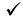 " белгісімен көрсетіңіз


      Укажите осуществлялась ли перевозка грузов на коммерческой основе за обследуемую неделю, знаком "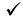 "


      2. Егер зерттелетін аптада коммерциялық негізде жүктерді тасымалдау жүзеге асырылмаса, онда себебін "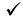 " белгісімен көрсетіңіз


      Если за обследуемую неделю перевозка грузов на коммерческой основе не осуществлялась, то, пожалуйста, укажите причину знаком "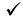 "


      Ескертпе:
      Примечание:
      1 Осы статистикалық нысанды толтыру жөніндегі нұсқаулыққа қоса берілетін Автокөлік құралы жағдайының анықтамалығына сәйкес толтырылады
      1 Заполняется в соответствии со Справочником состояния автотранспортного средства, прилагаемым к Инструкции по заполнению настоящей статистической формы
      3. Коммерциялық негізде жүктерді тасымалдау үшін пайдаланылатын көлік құралдарының санын көрсетіңіз (жеке жүк автомобильдерін және жалға алынғандарды қоса алғанда), бірлік
      Укажите количество транспортных средств, используемых для перевозки грузов на коммерческой основе (включая собственные грузовые автомобили и взятые в аренду), единиц 
      5. Зерттелетін апта ішіндегі жүгі бар сапарларды көрсетіңіз
      Укажите поездки с грузом на протяжении недели обследования
      Ескертпе:
      Примечание:
      2 Егер зерттелетін аптада жүк автомобильдерінің саны екіден асатын болса, онда қосымша парақта толтыруды жалғастыру қажет.
      2 Если за обследуемую неделю количество грузовых автомобилей превышает два, то необходимо продолжить заполнение на дополнительном листе.
      7. Статистикалық нысанды толтыруға жұмсалған уақытты көрсетіңіз, сағатпен (қажеттісін қоршаңыз)
      Укажите время, затраченное на заполнение статистической формы, в часах (нужное обвести)
      Атауы                                           Мекенжайы (респонденттің)
      Наименование __________________________ Адрес (респондента) ________________ 
      Телефоны (респонденттің) ___________________________ ________________ 
      Телефон (респондента)                   стационарлық       ұялы 
      стационарный       мобильный 
      Электрондық пошта мекенжайы (респонденттің) 
      Адрес электронной почты (респондента) ______________________________________ 
      Орындаушы 
      Исполнитель ___________________________________ __________________________ 
      тегі, аты және әкесінің аты (бар болған жағдайда) қолы, телефоны (орындаушының)
      фамилия, имя и отчество (при его наличии) подпись, телефон (исполнителя)
      Бас бухгалтер немесе оның
      міндетін атқарушы тұлға 
      Главный бухгалтер или лицо, 
      исполняющее его обязанности ___________________________________ ___________ 
      тегі, аты және әкесінің аты (бар болған жағдайда)       қолы
      фамилия, имя и отчество (при его наличии)             подпись
      Басшы немесе оның 
      міндетін атқарушы тұлға 
      Руководитель или лицо, 
      исполняющее его обязанности __________________________________ _____________ 
      тегі, аты және әкесінің аты (бар болған жағдайда)       қолы
      фамилия, имя и отчество (при его наличии)             подпись
      Ескертпе:
      Примечание:
      Мемлекеттік статистиканың тиісті органдарына анық емес бастапқы статистикалық деректерді ұсыну және бастапқы статистикалық деректерді белгіленген мерзімде ұсынбау "Әкімшілік құқық бұзушылық туралы" Қазақстан Республикасы Кодексінің 497-бабында көзделген әкімшілік құқық бұзушылықтар болып табылады
      Представление недостоверных и непредставление первичных статистических данных в соответствующие органы государственной статистики в установленный срок являются административными правонарушениями, предусмотренными статьей 497 Кодекса Республики Казахстан "Об административных правонарушениях" Автокөлік құралының жағдайы анықтамалығы Справочник состояния автотранспортных средств Жүк түрлерінің тізбесі Перечень видов грузов "Автомобиль көлігімен жүк тасымалдауды жүзеге асыратын дара кәсіпкерлердің қызметі туралы есеп" (индексі 1-ДК (автожүктер) кезеңділігі тоқсандық) жалпымемлекеттік статистикалық байқаудың статистикалық нысанын толтыру жөніндегі нұсқаулық
      1. Осы "Автомобиль көлігімен жүк тасымалдауды жүзеге асыратын дара кәсіпкерлердің қызметі туралы есеп" (индексі 1-ДК (автожүктер) кезеңділігі тоқсандық) жалпымемлекеттік статистикалық байқаудың статистикалық нысанын толтыру жөніндегі нұсқаулық (бұдан әрі – Нұсқаулық) "Мемлекеттік статистика туралы" Қазақстан Республикасының 12-бабы 8) тармақшасына сəйкес әзірленді жəне "Автомобиль көлігімен жүк тасымалдауды жүзеге асыратын дара кәсіпкерлердің қызметі туралы есеп" (индексі 1-ДК (автожүктер) кезеңділігі тоқсандық) жалпымемлекеттік статистикалық байқаудың статистикалық нысанын толтыруды нақтылайды.
      2. Байқау іріктемелі әдіспен жүргізіледі. Зерттеуу объектісі автомобиль көлігімен жүк тасымалдауды жүзеге асыратын дара кәсіпкер болып табылады. Іріктеме жиынтығы апта сайын ауысып отырады, тиісінше респондент тиісті аптадағы жұмыс қорытындысы бойынша жылына бір рет қана есеп береді (апта дүйсенбіден бастап жексенбіні қоса алғанда 7 зерттеу күнін қамтиды).
      Статистикалық нысанда зерттеу аптасында Қазақстан Республикасы аумағының шегінде де, одан тыс жерлерде де коммерциялық негізде (ақыға, тапсырыс беруші үшін) жүзеге асырылатын, автокөлік құралдарымен жүктерді тасымалдау көрсетіледі
      3. 1-бөлімде дара кәсіпкер (бұдан әрі - ДК) зерттелетін аптада коммерциялық негізде жүк тасымалдауды жүзеге асырғаны немесе асырмағаны көрсетіледі.
      Егер ДК зерттелетін апта үшін 1-бөлімде "Иә" деп көрсеткен болса, онда 3-бөлімге өту қажет.
      Егер ДК зерттелетін апта үшін 1-бөлімде "Жоқ" деп көрсеткен болса, онда 2-бөлімге, 3-бөлім 1-жолға өту қажет.
      4. 2-бөлімде, егер ДК зерттелетін аптада жүк тасымалдауды жүзеге асырмаса, себебін көрсету қажет.
      2.4-тармақта (басқа себептер) осы статистикалық нысанға 1-қосымшаға сәйкес себебін таңдау қажет.
      5. 3-бөлімнің 1-бағанындағы 1-жолда ЖК иелігіндегі жүк автомобильдерінің саны көрсетіледі, пайдаланылатын тіркемелерді ескере отырып, лизинг шарты бойынша меншікті, сондай-ақ жалға алынған және сатып алынған жүк автомобильдерінің саны енгізіледі. Жалға алынған автомобильдерге жүргізушімен жалға алынған автомобильдер де кіруі керек. Сондай-ақ кәсіпкердің отбасының басқа мүшесіне тіркелген жүк автомобильдерін, өз автомобильдерімен жұмыс істеуге қабылданған жүргізушілердің жеке жүк автомобильдерін, сондай-ақ басқа меншік түрінде пайдаланылатын автомобильдерді қосу керек.
      3-бөлімнің 1-бағанындағы 1.1-жолда зерттелетін аптада коммерциялық негізде жүктерді тасымалдау үшін пайдаланылатын тіркемелерді ескере отырып, жүк автомобильдерінің саны көрсетіледі.
      3-бөлімнің 2-7-бағандарындағы 1-жолда және 1.1-жолда автомобильдердің техникалық паспорттарының деректері негізінде жүк көтергіштігі бойынша автомобильдердің саны көрсетіледі. Егер бұл деректер қол жетімді болмаса (мысалы, жалға алынған автомобильдерге қатысты) көрсетілген бағандарды сараптамалық түрде (шамамен) толтыруға жол беріледі.
      6. 4-бөлімде зерттелетін апта ішінде бірнеше аялдамамен жүктерді тасымалдау тәсілімен тасымалдау көрсетіледі.
      7. 5-бөлімде жүк тасымалдарын күнделікті есепке алу әрбір автомобиль
      бойынша жеке-жеке және әрбір жүкпен жүру бойынша зерттелетін апта үшін тиеу пункті мен жүктерді түсіру пункті (3-4-бағандар) көрсетіле отырып жүргізіледі.
      5-бөлімнің 3, 4-бағандарында жүктер тиелген (түсірілген) қала немесе басқа елді мекен көрсетіледі. Егер тиеу (түсіру) пункті Қазақстандағы бір елді мекеннің шегінде болса, онда 3-бағанда және 4-бағанда сол бір елді мекен көрсетіледі. Егер тиеу (түсіру) пункті Қазақстан аумағында орналаспаса, онда тиеу немесе түсіру жүзеге асырылған ел көрсетіледі.
      5-бөлімнің 5-бағанында жүктің түрі (көмір, астық, сүрек, картоп және т.б.) көрсетіледі. Егер бір мезгілде әртүрлі жүктер тасымалданса, ең үлкен салмағы бар жүк көрсетіледі. Егер жүктің түрін бөліп көрсету мүмкін болмаса, "басқа жүктер" көрсетіледі. Ыдыс, құрылыс жүктері, қоқыс сияқты жүктер де көрсетіледі.
      5-бөлімнің 5, 6-бағандарында Жүк түрлерінің атауы мен коды осы статистикалық нысанға 2-қосымшада көрсетілген жүк түрлерінің тізбесіне сәйкес толтырылады.
      5-бөлімнің 7-бағанында тасымал түрі кезінде жүктерді тиеу/түсіру үшін аялдамалар саны көрсетіледі. Егер жүктерді тасымалдау бір елді мекеннен басқа елді мекенге дейін жүзеге асырылса, онда бір аялдама көрсетіледі.
      5-бөлімнің 8-бағанында тауар-көлік құжаттарының немесе одометр көрсеткіштерінің негізінде әрбір жүру бойынша жүкті тасымалдау қашықтығы көрсетіледі. Егер белгілі қашықтыққа стандартты маршрут бойынша бірнеше жүріс орындалса, әрбір жүріс бойынша осы қашықтықты қайталау керек. Егер тасымалдау алыс қашықтыққа орындалса және автомобиль бүкіл зерттелетін апта ішінде рейсте болса, 8-бағанда межелі пунктке дейінгі шамамен алынған қашықтықты көрсету қажет.
      Ерекше жағдайларда жүктің салмағы автомобильдің жүк көтергіштігі мен оның жүктелу дәрежесіне қарай сараптамалық түрде анықталады. Автомобиль тасымалдау маршрутында (бірнеше жүк түсіру пунктімен) жұмыс істеген жағдайда тиеу (жөнелту) пунктінде жүктің салмағы көрсетіледі. Автомобиль құрама маршрутта (бірнеше тиеу пунктімен) жұмыс істеген жағдайда түсіру (келу) пунктінде жүктің салмағы көрсетіледі.
      5-бөлімнің 9-бағанында тасымалданған жүктің көлемі тоннамен көрсетіледі.
      8. 6-бөлімде зерттелетін аптада алынған, жүктерді тасымалдаудан түскен табыстар көрсетіледі. Жүктерді тасымалдаудан түскен табыстар жүктерді тасымалдағаны қаражат сомасын қамтиды.
      9. 5-бөлімнің 8,9 бағандарындағы көрсеткіштері және 6-бөлімнің көрсеткіштері үтірден кейін бір белгімен толтырылады.
      10. Осы статистикалық нысанды ұсыну электрондық түрде немесе қағаз жеткізгіште жүзеге асырылады. Статистикалық нысанды электрондық түрде толтыру Қазақстан Республикасы Стратегиялық жоспарлау және реформалар агенттігі Ұлттық статистика бюросының интернет-ресурсында (https://cabinet.stat.gov.kz/) орналастырылған "Респонденттің кабинеті" арқылы он-лайн режимде жүзеге асырылады.
      10. Арифметикалық-логикалық бақылау:
      1) 3-бөлім:
      1-баған 1-жол = ∑ 2-7-бағандар;
      1-баған 1.1-жол = ∑ 2-7-бағандар;
      1.1 жол ≤ 1-жол барлық бағандар бойынша. Құрметті респондент!
      Қазақстан Республикасының Стратегиялық жоспарлау және реформалар агенттігі Ұлттық статистика бюросы салау салуға қатысқаныңыз үшін Сізге алдын ала алғыс білдіреді және Сізден осы нысандағы сұрақтарға жауап беруіңізді сұрайды. Сізден алынған деректер "Мемлекеттік статистика туралы" Қазақстан Республикасының Заңына сәйкес жария етілмейді және тек қана статистикалық мақсаттар үшін пайдаланылатын болады. Нысанның бөлімдерін толтыруыңызды өтінеміз. Уважаемый респондент! 
      Бюро национальной статистики Агентства по стратегическому планированию и реформам Республики Казахстан заранее благодарит Вас за участие в опросе и убедительно просит Вас ответить на вопросы настоящей формы. Полученные от Вас данные, согласно Закону Республики Казахстан "О государственной статистике", не разглашаются и будут использованы исключительно для статистических целей. Пожалуйста, заполните разделы формы.
      1. Зерттелетін аптада коммерциялық негізде жолаушылар тасымалдау жүзеге асырылғанын, "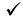 " белгісімен көрсетіңіз


      Укажите осуществлялась ли перевозка пассажиров на коммерческой основе за обследуемую неделю, знаком "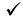 "


      2. Егер зерттелетін аптада коммерциялық негізде жолаушыларды тасымалдау жүзеге асырылмаса, онда, себебін "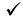 " белгісімен көрсетіңіз


      Если за обследуемую неделю перевозка пассажиров на коммерческой основе не осуществлялась, то, пожалуйста, укажите причину знаком "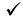 "


      Ескертпе:
      Примечание:
      1 Осы Статистикалық нысанды толтыру жөніндегі нұсқаулыққа қоса берілетін Автокөлік құралы жағдайының анықтамалығына сәйкес толтырылады
      1 Заполняется в соответствии со Справочником состояния автотранспортного средства, прилагаемым к Инструкции по заполнению настоящей статистической формы
      3. Зерттелетін аптада коммерциялық негізде жолаушыларды тасымалдау үшін пайдаланылатын көлік құралдарының санын көрсетіңіз (меншікті және жалға алынғандарды қоса алғанда), бірлік
      Укажите количество транспортных средств, используемых для перевозки пассажиров на коммерческой основе за обследуемую неделю (включая собственные и взятые в аренду), единиц
      4. Зерттелетін аптада коммерциялық негізде қатынас түрлері бойынша жолаушыларды тасымалдау бойынша қызметтердің көлемін көрсетіңіз
      Укажите объем услуг по перевозке пассажиров по видам сообщений на коммерческой основе за обследуемую неделю
      6. Статистикалық нысанды толтыруға жұмсалған уақытты көрсетіңіз, сағатпен (қажеттісін қоршаңыз)
      Укажите время, затраченное на заполнение статистической формы, в часах (нужное обвести)
      Атауы                                           Мекенжайы (респонденттің)
      Наименование ______________________ Адрес (респондента) _____________________ 
      Телефоны (респонденттің) 
      Телефон (респондента) ______________________________ ______________________ 
      стационарлық                   ұялы
      стационарный                   мобильный
      Электрондық пошта мекенжайы (респонденттің)
      Адрес электронной почты (респондента) _____________________________________ 
      Орындаушы 
      Исполнитель _____________________________________ ________________________ 
      тегі, аты және әкесінің аты (бар болған жағдайда) қолы, телефоны (орындаушының)
      фамилия, имя и отчество (при его наличии) подпись, телефон (исполнителя)
      Бас бухгалтер немесе оның 
      міндетін атқарушы тұлға 
      Главный бухгалтер или лицо, 
      исполняющее его обязанности ________________________________ _______________ 
      тегі, аты және әкесінің аты (бар болған жағдайда)       қолы
      фамилия, имя и отчество (при его наличии)             подпись
      Басшы немесе оның 
      міндетін атқарушы тұлға 
      Руководитель или лицо, 
      исполняющее его обязанности _________________________________ ______________ 
      тегі, аты және әкесінің аты (бар болған жағдайда)             қолы
      фамилия, имя и отчество (при его наличии)                   подпись
      Ескертпе:
      Примечание:
      Мемлекеттік статистиканың тиісті органдарына анық емес алғашқы статистикалық деректерді ұсыну және алғашқы статистикалық деректерді белгіленген мерзімде ұсынбау "Әкімшілік құқық бұзушылық туралы" Қазақстан Республикасы Кодексінің 497-бабында көзделген әкімшілік құқық бұзушылықтар болып табылады
      Представление недостоверных и непредставление первичных статистических данных в соответствующие органы государственной статистики в установленный срок являются административными правонарушениями, предусмотренными статьей 497 Кодекса Республики Казахстан "Об административных правонарушениях" Автокөлік құралының жағдайы анықтамалығы Справочник состояния автотранспортных средств "Автомобиль көлігімен жолаушылар тасымалдауды жүзеге асыратын дара кәсіпкерлердің қызметі туралы есеп" (индексі 1-ДК (автожолаушылар), кезеңділігі тоқсандық) жалпымемлекеттік статистикалық байқаудың статистикалық нысанын толтыру жөніндегі нұсқаулық
      1. Осы "Автомобиль көлігімен жолаушылар тасымалдауды жүзеге асыратын дара кәсіпкерлердің қызметі туралы есеп" (индексі 1-ДК (автожолаушылар) кезеңділігі тоқсандық) жалпымемлекеттік статистикалық байқаудың статистикалық нысанын толтыру жөніндегі нұсқаулық (бұдан әрі – Нұсқаулық) "Мемлекеттік статистика туралы" Қазақстан Республикасы Заңының 12-бабы 8) тармақшасына сəйкес әзірленді жəне "Автомобиль көлігімен жолаушылар тасымалдауды жүзеге асыратын дара кәсіпкерлердің қызметі туралы есеп" (индексі 1-ДК (автожолаушылар) кезеңділігі тоқсандық) жалпымемлекеттік статистикалық байқаудың статистикалық нысанын толтыруды нақтылайды.
      2. Байқау іріктеме әдісімен жүргізіледі. Зерттеу объектісі автомобиль көлігімен жүк тасымалдауды жүзеге асыратын кәсіпкер болып табылады. Іріктеме жиынтығы апта сайын ауысып отырады, тиісінше респондент тиісті аптадағы жұмыс қорытындысы бойынша жылына бір рет қана есеп береді (апта дүйсенбіден бастап жексенбіні қоса алғанда 7 зерттеу күнін қамтиды).
      Статистикалық нысанда зерттеу аптасында Қазақстан Республикасы аумағының шегінде де, одан тыс жерлерде де коммерциялық негізде (ақыға, тапсырыс беруші үшін) жүзеге асырылатын, автокөлік құралымен жолаушылар тасымалы көрсетіледі.
      3. 1-бөлімде дара кәсіпкер (бұдан әрі – ДК) зерттелетін аптада коммерциялық негізде жолаушылар тасымалын жүзеге асырғаны немесе асырмағаны көрсетіледі.
      Егер ДК зерттелетін апта үшін 1-бөлімде "Иә" деп көрсеткен болса, онда 1.1-бөлімге, содан кейін 3-бөлімге өтуі қажет.
      Егер ДК зерттелетін апта үшін 1-бөлімде "Жоқ" деп көрсеткен болса, онда 2-бөлімге, 3-бөлімнің 1-жолына өтуі қажет.
      4. 2-бөлімде, егер ДК зерттелетін аптада жолаушылар тасымалын жүзеге асырмаса, себебін көрсету қажет.
      2.4-тармақта (басқа себептер) осы статистикалық нысанға 1-қосымшаға сәйкес себебін таңдау қажет.
      5. 3-бөлімнің 1-бағанындағы 1-жолда жолаушыларды тасымалдау үшін пайдаланылатын автобустардың саны көрсетіледі. ДК иелігіндегі автобустардың санына меншікті, сондай-ақ жалға алынған және лизинг шарты бойынша алынғандарды қосу керек. Жалға алынған автобустарға жүргізушісімен жалға алынған автобустар да кіруі керек. Сондай-ақ, кәсіпкердің отбасының басқа мүшесіне тіркелген автобустар, өз автобустарымен жұмыс істеуге қабылданған жүргізушілердің жеке автобустары, сондай-ақ иеленудің басқа нысандары құқығында пайдаланылатын автобустарды қосу керек.
      3-бөлімнің 2-бағанындағы 1-жолда жолаушыларды тасымалдау үшін пайдаланылатын жеңіл автомобильдердің (таксилердің) саны көрсетіледі. ДК иелігіндегі жеңіл автомобильдердің санына меншікті, сондай-ақ жалға алынған және лизинг шарты бойынша алынған автомобильдерді қосу керек. Жалға алынған жеңіл автомобильдерге жүргізушісімен жалға алынған автомобильдер де жатады. Сондай-ақ кәсіпкердің отбасының басқа мүшесіне тіркелген жеңіл автомобильдерді, өз автомобильдерімен жұмысқа қабылданған жүргізушілердің жеке жеңіл автомобильдерін, сондай-ақ иеленудің басқа нысандары құқығында пайдаланылатын автомобильдерді қосу керек.
      3-бөлімнің 1, 2-бағандарындағы 1.1-жолда зерттелетін аптада жолаушыларды коммерциялық негізде тасымалдау үшін пайдаланылатын көлік құралдарының саны көрсетіледі.
      3-бөлімнің 1-бағанындағы 2-жолда автобустардың жалпы жолаушылар сыйымдылығы (1 орынға дейінгі дәлдікпен) көрсетіледі.
      6. 4-бөлімнің 1, 2-бағандарының 1.1.1, 1.3.1, 1.4.1-жолдарында барлық тасымалданған жолаушылар саны және маршруттар бойынша және тапсырыстар бойынша жолаушылар айналымы көрсетіледі.
      Жолаушыларды маршруттар бойынша тасымал ақылы жол жүретін жолаушыларды (оның ішінде жеңілдікті санаттағы жолаушыларды) және тегін жол жүру құқығын пайдаланатын жолаушыларды қамтиды және сатылған билеттердің саны бойынша айқындалады.
      Билетсіз тасымал жүйесі кезінде маршруттық автобустармен тасымалданған жолаушылар саны жол жүру құнына байланысты алынған табыстарды қолданылатын тарифке бөлу арқылы сараланып айқындалады.
      Жолаушыларды тапсырыстар бойынша тасымалға туристік-экскурсиялық автобустармен тасымалдау, арнайы автобус тасымалдары (мысалы: мектеп, вахталық, қызметкерлерді қалалық жолаушылар көлігінің жалпы желілерінен алыс өндірістік объектілерге, ауылдық жердің шалғай аудандарына коммерциялық негізде жеткізу және тағы басқа) жатады және жол парағында көрсетілген жолаушылар саны бойынша айқындалады, бірақ автобуста отыруға арналған орындар санынан артық емес.
      Автобустармен және жеңіл автомобильдермен (таксимен) орындалған жолаушыларды тасымалдау және жолаушылар айналымы қатынас түрлері бойынша есепке алынады: қалалық, қала маңындағы, республикаішілік, халықаралық.
      Республикаішілік тасымалдарға қала (басқа елді мекен) шегінен тыс 50 километрден астам қашықтыққа жүзеге асырылатын тасымалдар жатады.
      Қала маңындағы тасымалдарға қала (басқа елді мекен) шегінен тыс қоса алғанда 50 километрге дейінгі қашықтыққа жүзеге асырылатын тасымалдар жатады.
      Автобус көлігіндегі қалалық тасымалдарға қала (басқа елді мекен) шегіндегі маршруттарда жүзеге асырылатын тасымалдар жатады.
      Автобустардың жолаушылар айналымы тасымалдаудың әрбір позициясы бойынша жолаушылар санын тасымалдау қашықтығына көбейтуді қосу арқылы есептеледі.
      Жолаушылар айналымын есептеу үлгісі осы Нұсқаулыққа 1-қосымшада келтірілген.
      Таксидің жолаушылар айналымы автомобиль-километрдегі ақылы жүрісті жеңіл автомобильдегі (таксидегі) жолаушылардың орташа санына көбейту және нәтижені жолаушы тасымалының орташа қашықтығына бөлу арқылы есептеледі. Жеңіл автомобильдегі (таксидегі) жолаушылардың орташа саны екі жолаушыға тең деп қабылданады (сараптамалық жолмен анықталған бір сапарда тасымалданатын жолаушылардың орташа санына сәйкес келеді).
      7. 5-бөлімде зерттелетін аптада алынған, жолаушыларды автобустармен (жеңіл автомобильдермен) тасымалдаудан түскен табыс көрсетіледі.
      Жолаушыларды автобустармен тасымалдаудан түскен табыстарға жол жүру билеттерінің барлық түрлерін (жекелеген азаматтарға, кәсіпорындар мен ұйымдарға) сатудан түскен нақты түсімнің, жолаушыларды тасымалдау бойынша көрсетілген қызметтер үшін дотациялар мен субсидиялардың жалпы сомасы, сондай-ақ жолаушыларды тапсырыстық автобустармен тасымалдаудан түскен түсім кіреді.
      Жолаушыларды жеңіл автомобильдермен (таксимен) тасымалдаудан түскен табыстарға жолаушыларды жеңіл автомобильдермен (таксимен) тасымалдаудан алынған түсім (телефон бойынша таксидің алдын ала тапсырыстарынан түскен кірістерді ескере отырып) қосылады.
      8. Осы статистикалық нысанды ұсыну электрондық түрде немесе қағаз жеткізгіште жүзеге асырылады. Статистикалық нысанды электрондық түрде толтыру Қазақстан Республикасы Стратегиялық жоспарлау және реформалар агенттігі Ұлттық статистика бюросының интернет-ресурсында (https://cabinet.stat.gov.kz/) орналастырылған "Респонденттің кабинеті" арқылы он-лайн режимде жүзеге асырылады.
      9. Ескертпе: Х – осы позиция толтыруға жатпайды.
      10. Арифметикалық-логикалық бақылау:
      1) 3-бөлім:
      1.1-жол ≤ 1-жол барлық бағандар бойынша;
      2) 4-бөлім:
      1-жол = 1.1, 1.2, 1.3, 1.4-жолдардың ∑ әрбір баған үшін;
      1.1-жол = 1.1.1 және 1.1.2-жолдардың ∑ әрбір баған үшін;
      1.2-жол = 1.2.1 және 1.2.2-жолдардың ∑ әрбір баған үшін;
      1.3-жол = 1.3.1 және 1.3.2-жолдардың ∑ әрбір баған үшін;
      1.4-жол = 1.4.1 және 1.4.2-жолдардың ∑ әрбір баған үшін. Жолаушылар айналымын есептеу мысалы
      Жолаушылар айналымы тасымалдың әрбір позициясы бойынша жолаушылар санын тасымалдау қашықтығына көбейтуді қосумен айқындалады.
      Мысалы, есепті кезеңде қалааралық автобустар 5 сапар жасады (1-кесте).
      Есепті айдағы жолаушылар айналымы: жолаушылар айналымы = 122 400 + 97 920 + 100 074 + 104 517 + 150 294 = 575 205 ж-км.
      Ескертпе: есептеуде жолаушылармен жол жүру ескеріледі.
					© 2012. Қазақстан Республикасы Әділет министрлігінің «Қазақстан Республикасының Заңнама және құқықтық ақпарат институты» ШЖҚ РМК
				
      Басшы

Н. Айдапкелов
Басшысының
2021 жылғы 30 қарашадағы
№ 41 бұйрығына
1-қосымша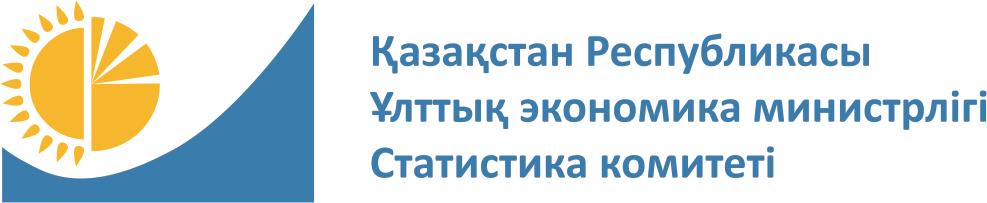 
Мемлекеттік статистика органдары құпиялылығына кепілдік береді
Конфиденциальность гарантируется органами государственной статистики
Жалпымемлекеттік статистикалық байқаудың статистикалық нысаны 
Статистическая форма общегосударственного статистического наблюдения
Мемлекеттік статистика органдары құпиялылығына кепілдік береді
Конфиденциальность гарантируется органами государственной статистики
Жалпымемлекеттік статистикалық байқаудың статистикалық нысаны 
Статистическая форма общегосударственного статистического наблюдения
Мемлекеттік статистика органдары құпиялылығына кепілдік береді
Конфиденциальность гарантируется органами государственной статистики
Жалпымемлекеттік статистикалық байқаудың статистикалық нысаны 
Статистическая форма общегосударственного статистического наблюдения
Қазақстан Республикасы Ұлттық экономика министрлігінің Статистика комитеті төрағасының2020 жылғы "29" қаңтардағы№ 11 бұйрығына 9-қосымша 
Приложение 9 к приказу Председателя Комитета по статистике Министерства национальной экономики Республики Казахстан от "29" января 2020 года № 11
Қазақстан Республикасы Ұлттық экономика министрлігінің Статистика комитеті төрағасының2020 жылғы "29" қаңтардағы№ 11 бұйрығына 9-қосымша 
Приложение 9 к приказу Председателя Комитета по статистике Министерства национальной экономики Республики Казахстан от "29" января 2020 года № 11
Көлік жұмысы туралы есеп
Отчет о работе транспорта
Көлік жұмысы туралы есеп
Отчет о работе транспорта
Көлік жұмысы туралы есеп
Отчет о работе транспорта
Көлік жұмысы туралы есеп
Отчет о работе транспорта
Көлік жұмысы туралы есеп
Отчет о работе транспорта
Көлік жұмысы туралы есеп
Отчет о работе транспорта
Көлік жұмысы туралы есеп
Отчет о работе транспорта
Көлік жұмысы туралы есеп
Отчет о работе транспорта
Индексі
Индекс
1-көлік
1-транспорт
1-көлік
1-транспорт
1-көлік
1-транспорт
айлық
месячная
есепті кезең
отчетный период
есепті кезең
отчетный период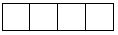 
Қызметінің негізгі түрі - көлік (Экономикалық қызмет түрлерінің жалпы жіктеуішінің 49-51-кодына сәйкес) (бұдан әрі – ЭҚЖЖ) болып табылатын заңды тұлғалар және (немесе) олардың құрылымдық және оқшауланған бөлімшелері, сондай-ақ жолаушыларды және жүктерді коммерциялық негізде тасымалдау бойынша қызметтің қосалқы түрін жүзеге асыратын заңды тұлғалар, өзен көлігінде жолаушылар және жүктерді тасымалдауды, сондай-ақ теңіз және қалалық электр көлігінде жолаушыларды тасымалдауды жүзеге асыратын дара кәсіпкерлер ұсынады
Представляют юридические лица и (или) их структурные и обособленные подразделения с основным видом деятельности – транспорт (согласно коду Общего классификатора видов экономической деятельности 49-51) (далее – ОКЭД), а также юридические лица, осуществляющие вторичные виды деятельности по перевозке пассажиров и грузов на коммерческой основе, индивидуальные предприниматели, осуществляющие перевозки пассажиров и грузов на речном транспорте, а так же перевозки пассажиров на морском и городском электрическом транспорте
Қызметінің негізгі түрі - көлік (Экономикалық қызмет түрлерінің жалпы жіктеуішінің 49-51-кодына сәйкес) (бұдан әрі – ЭҚЖЖ) болып табылатын заңды тұлғалар және (немесе) олардың құрылымдық және оқшауланған бөлімшелері, сондай-ақ жолаушыларды және жүктерді коммерциялық негізде тасымалдау бойынша қызметтің қосалқы түрін жүзеге асыратын заңды тұлғалар, өзен көлігінде жолаушылар және жүктерді тасымалдауды, сондай-ақ теңіз және қалалық электр көлігінде жолаушыларды тасымалдауды жүзеге асыратын дара кәсіпкерлер ұсынады
Представляют юридические лица и (или) их структурные и обособленные подразделения с основным видом деятельности – транспорт (согласно коду Общего классификатора видов экономической деятельности 49-51) (далее – ОКЭД), а также юридические лица, осуществляющие вторичные виды деятельности по перевозке пассажиров и грузов на коммерческой основе, индивидуальные предприниматели, осуществляющие перевозки пассажиров и грузов на речном транспорте, а так же перевозки пассажиров на морском и городском электрическом транспорте
Қызметінің негізгі түрі - көлік (Экономикалық қызмет түрлерінің жалпы жіктеуішінің 49-51-кодына сәйкес) (бұдан әрі – ЭҚЖЖ) болып табылатын заңды тұлғалар және (немесе) олардың құрылымдық және оқшауланған бөлімшелері, сондай-ақ жолаушыларды және жүктерді коммерциялық негізде тасымалдау бойынша қызметтің қосалқы түрін жүзеге асыратын заңды тұлғалар, өзен көлігінде жолаушылар және жүктерді тасымалдауды, сондай-ақ теңіз және қалалық электр көлігінде жолаушыларды тасымалдауды жүзеге асыратын дара кәсіпкерлер ұсынады
Представляют юридические лица и (или) их структурные и обособленные подразделения с основным видом деятельности – транспорт (согласно коду Общего классификатора видов экономической деятельности 49-51) (далее – ОКЭД), а также юридические лица, осуществляющие вторичные виды деятельности по перевозке пассажиров и грузов на коммерческой основе, индивидуальные предприниматели, осуществляющие перевозки пассажиров и грузов на речном транспорте, а так же перевозки пассажиров на морском и городском электрическом транспорте
Қызметінің негізгі түрі - көлік (Экономикалық қызмет түрлерінің жалпы жіктеуішінің 49-51-кодына сәйкес) (бұдан әрі – ЭҚЖЖ) болып табылатын заңды тұлғалар және (немесе) олардың құрылымдық және оқшауланған бөлімшелері, сондай-ақ жолаушыларды және жүктерді коммерциялық негізде тасымалдау бойынша қызметтің қосалқы түрін жүзеге асыратын заңды тұлғалар, өзен көлігінде жолаушылар және жүктерді тасымалдауды, сондай-ақ теңіз және қалалық электр көлігінде жолаушыларды тасымалдауды жүзеге асыратын дара кәсіпкерлер ұсынады
Представляют юридические лица и (или) их структурные и обособленные подразделения с основным видом деятельности – транспорт (согласно коду Общего классификатора видов экономической деятельности 49-51) (далее – ОКЭД), а также юридические лица, осуществляющие вторичные виды деятельности по перевозке пассажиров и грузов на коммерческой основе, индивидуальные предприниматели, осуществляющие перевозки пассажиров и грузов на речном транспорте, а так же перевозки пассажиров на морском и городском электрическом транспорте
Қызметінің негізгі түрі - көлік (Экономикалық қызмет түрлерінің жалпы жіктеуішінің 49-51-кодына сәйкес) (бұдан әрі – ЭҚЖЖ) болып табылатын заңды тұлғалар және (немесе) олардың құрылымдық және оқшауланған бөлімшелері, сондай-ақ жолаушыларды және жүктерді коммерциялық негізде тасымалдау бойынша қызметтің қосалқы түрін жүзеге асыратын заңды тұлғалар, өзен көлігінде жолаушылар және жүктерді тасымалдауды, сондай-ақ теңіз және қалалық электр көлігінде жолаушыларды тасымалдауды жүзеге асыратын дара кәсіпкерлер ұсынады
Представляют юридические лица и (или) их структурные и обособленные подразделения с основным видом деятельности – транспорт (согласно коду Общего классификатора видов экономической деятельности 49-51) (далее – ОКЭД), а также юридические лица, осуществляющие вторичные виды деятельности по перевозке пассажиров и грузов на коммерческой основе, индивидуальные предприниматели, осуществляющие перевозки пассажиров и грузов на речном транспорте, а так же перевозки пассажиров на морском и городском электрическом транспорте
Қызметінің негізгі түрі - көлік (Экономикалық қызмет түрлерінің жалпы жіктеуішінің 49-51-кодына сәйкес) (бұдан әрі – ЭҚЖЖ) болып табылатын заңды тұлғалар және (немесе) олардың құрылымдық және оқшауланған бөлімшелері, сондай-ақ жолаушыларды және жүктерді коммерциялық негізде тасымалдау бойынша қызметтің қосалқы түрін жүзеге асыратын заңды тұлғалар, өзен көлігінде жолаушылар және жүктерді тасымалдауды, сондай-ақ теңіз және қалалық электр көлігінде жолаушыларды тасымалдауды жүзеге асыратын дара кәсіпкерлер ұсынады
Представляют юридические лица и (или) их структурные и обособленные подразделения с основным видом деятельности – транспорт (согласно коду Общего классификатора видов экономической деятельности 49-51) (далее – ОКЭД), а также юридические лица, осуществляющие вторичные виды деятельности по перевозке пассажиров и грузов на коммерческой основе, индивидуальные предприниматели, осуществляющие перевозки пассажиров и грузов на речном транспорте, а так же перевозки пассажиров на морском и городском электрическом транспорте
Қызметінің негізгі түрі - көлік (Экономикалық қызмет түрлерінің жалпы жіктеуішінің 49-51-кодына сәйкес) (бұдан әрі – ЭҚЖЖ) болып табылатын заңды тұлғалар және (немесе) олардың құрылымдық және оқшауланған бөлімшелері, сондай-ақ жолаушыларды және жүктерді коммерциялық негізде тасымалдау бойынша қызметтің қосалқы түрін жүзеге асыратын заңды тұлғалар, өзен көлігінде жолаушылар және жүктерді тасымалдауды, сондай-ақ теңіз және қалалық электр көлігінде жолаушыларды тасымалдауды жүзеге асыратын дара кәсіпкерлер ұсынады
Представляют юридические лица и (или) их структурные и обособленные подразделения с основным видом деятельности – транспорт (согласно коду Общего классификатора видов экономической деятельности 49-51) (далее – ОКЭД), а также юридические лица, осуществляющие вторичные виды деятельности по перевозке пассажиров и грузов на коммерческой основе, индивидуальные предприниматели, осуществляющие перевозки пассажиров и грузов на речном транспорте, а так же перевозки пассажиров на морском и городском электрическом транспорте
Қызметінің негізгі түрі - көлік (Экономикалық қызмет түрлерінің жалпы жіктеуішінің 49-51-кодына сәйкес) (бұдан әрі – ЭҚЖЖ) болып табылатын заңды тұлғалар және (немесе) олардың құрылымдық және оқшауланған бөлімшелері, сондай-ақ жолаушыларды және жүктерді коммерциялық негізде тасымалдау бойынша қызметтің қосалқы түрін жүзеге асыратын заңды тұлғалар, өзен көлігінде жолаушылар және жүктерді тасымалдауды, сондай-ақ теңіз және қалалық электр көлігінде жолаушыларды тасымалдауды жүзеге асыратын дара кәсіпкерлер ұсынады
Представляют юридические лица и (или) их структурные и обособленные подразделения с основным видом деятельности – транспорт (согласно коду Общего классификатора видов экономической деятельности 49-51) (далее – ОКЭД), а также юридические лица, осуществляющие вторичные виды деятельности по перевозке пассажиров и грузов на коммерческой основе, индивидуальные предприниматели, осуществляющие перевозки пассажиров и грузов на речном транспорте, а так же перевозки пассажиров на морском и городском электрическом транспорте
Ұсыну мерзімі – есепті кезеңнен кейінгі 2-күнге (қоса алғанда) дейін
Срок представления – до 2 числа (включительно) после отчетного периода
Ұсыну мерзімі – есепті кезеңнен кейінгі 2-күнге (қоса алғанда) дейін
Срок представления – до 2 числа (включительно) после отчетного периода
Ұсыну мерзімі – есепті кезеңнен кейінгі 2-күнге (қоса алғанда) дейін
Срок представления – до 2 числа (включительно) после отчетного периода
Ұсыну мерзімі – есепті кезеңнен кейінгі 2-күнге (қоса алғанда) дейін
Срок представления – до 2 числа (включительно) после отчетного периода
Ұсыну мерзімі – есепті кезеңнен кейінгі 2-күнге (қоса алғанда) дейін
Срок представления – до 2 числа (включительно) после отчетного периода
Ұсыну мерзімі – есепті кезеңнен кейінгі 2-күнге (қоса алғанда) дейін
Срок представления – до 2 числа (включительно) после отчетного периода
Ұсыну мерзімі – есепті кезеңнен кейінгі 2-күнге (қоса алғанда) дейін
Срок представления – до 2 числа (включительно) после отчетного периода
Ұсыну мерзімі – есепті кезеңнен кейінгі 2-күнге (қоса алғанда) дейін
Срок представления – до 2 числа (включительно) после отчетного периода
БСН коды
код БИН
БСН коды
код БИН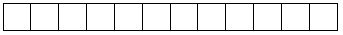 
ЖСН коды 
код ИИН
ЖСН коды 
код ИИН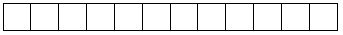 
1.1 Дара кәсіпкердің, заңды тұлғаның (бөлімшенің) нақты орналасқан орнын көрсетіңіз (оның тіркелген жеріне қарамастан) - облыс, қала, аудан, елді мекен
Укажите фактическое место расположения индивидуального предпринимателя, юридического лица (подразделения) (независимо от места ее регистрации) – область, город, район, населенный пункт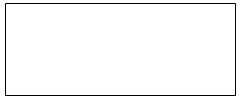 
1.2 Әкімшілік-аумақтық объектілер жіктеуішіне сәйкес аумақтың коды (респондент статистикалық нысанды қағаз жеткізгіште ұсынған кезде аумақтық статистика органының тиісті қызметкері толтырады) 
Код территории согласно Классификатору административно-территориальных объектов (заполняется соответствующим работником территориального органа статистики при представлении респондентом на бумажном носителе)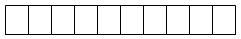 
1.3 Дара кәсіпкердің, заңды тұлғаның (бөлімшенің) нақты жүзеге асырылатын экономикалық қызметінің негізгі түрінің коды мен атауын ЭҚЖЖ-ға сәйкес көрсетіңіз
Укажите наименование и код согласно ОКЭД фактически осуществляемого основного вида экономической деятельности индивидуального предпринимателя, юридического лица (подразделения)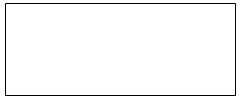 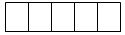 
Жол коды
Код строки
Көрсеткіштің атауы 
Наименование показателя
Барлығы 
Всего
А
Б
1
1
Тасымалданған жолаушылар, адам 
Перевезено пассажиров, человек
1.1
Автомобиль және қалалық электр
Автомобильный и городской электрический 
оның ішінде: 
в том числе:
Х
1.1.1
автобустар 
автобусы
1.1.2
трамвайлар 
трамваи
1.1.3
троллейбустар 
троллейбусы
1.1.4
такси 
такси
1.1.5
метрополитен
метрополитен 
1.1.6
өзге де түрлері (арқан жолдар және басқалары)
прочие виды (канатные дороги и другие) 
1.2
Теміржол
Железнодорожный 
Жалғасы
Продолжение
Жол коды 
Код строки
Көрсеткіштің атауы 
Наименование показателя
Барлығы 
Всего
А
Б
1
1.3
Ішкі су
Внутренний водный 
1.4
Әуе
Воздушный 
1.5
Теңіз
Морской
2
Жолаушылар айналымы, мың жолаушы-километр 
Пассажирооборот, тысяч пассажиро-километров
2.1
Автомобиль және қалалық электр
Автомобильный и городской электрический 
оның ішінде: 
в том числе:
Х
2.1.1
автобустар 
автобусы
2.1.2
трамвайлар 
трамваи
2.1.3
троллейбустар 
троллейбусы
2.1.4
такси 
такси
2.1.5
метрополитен
метрополитен 
2.1.6
өзге де түрлері (арқан жолдар және басқалары)
прочие виды (канатные дороги и другие) 
2.2
Теміржол
Железнодорожный 
2.3
Ішкі су
Внутренний водный 
2.4
Әуе
Воздушный 
2.5
Теңіз
Морской
3
Жолаушылар тасымалынан түскен табыстар, мың теңге 
Доходы от перевозки пассажиров, тысяч тенге
3.1
Автомобиль және қалалық электр
Автомобильный и городской электрический 
оның ішінде: 
в том числе:
Х
3.1.1
автобустар 
автобусы
3.1.2
трамвайлар 
трамваи
3.1.3
троллейбустар 
троллейбусы
3.1.4
такси 
такси
3.1.5
метрополитен
метрополитен 
3.1.6
өзге де түрлері (арқан жолдар және басқалары)
прочие виды (канатные дороги и другие) 
Жалғасы
Жалғасы
Жалғасы
Продолжение
Жол коды 
Код строки
Көрсеткіштің атауы 
Наименование показателя
Барлығы
Всего
А
Б
1
3.2
Теміржол
Железнодорожный 
3.3
Ішкі су
Внутренний водный 
3.4
Әуе
Воздушный 
3.5
Теңіз
Морской
4
Тасымалданған жүктер, жолжүгі, жүк-жолжүгі, тонна
Перевезено (транспортировано) грузов, багажа, грузобагажа, тонн
5
Жүк айналымы, мың тонна-километр
Грузооборот, тысяч тонно-километров
6
Жүктер, жолжүгі, жүк-жолжүгі тасымалынан түскен табыстар, мың теңге
Доходы от перевозки (транспортировки) грузов, багажа, грузобагажа,
тысяч тенге 
7
Көлік құралдарын жүргізушісімен (экипажымен) қоса жалға беруден түскен табыстар, мың теңге 
Доходы от сдачи в аренду транспортных средств с водителем (экипажем), тысяч тенге
 3. Автомобиль тасымалдаушысы маршруттарда жұмыс істеу үшін тартылған дара кәсіпкерлердің санын көрсетіңіз (жолаушыларды автобустармен тасымалдауды жүзеге асыратын кәсіпорындар ғана толтырады), бірлік
Укажите количество индивидуальных предпринимателей, привлеченных автомобильным перевозчиком для работы на маршрутах (заполняют только предприятия, осуществляющие перевозку пассажиров автобусами), единиц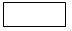 
1 сағатқа дейiн
1-2
2-4
4-8
8-40
40 сағаттан артық
до 1 часа
1-2
2-4
4-8
8-40
более 40 часовБасшысының
2021 жылғы 30 қарашадағы
№ 41 бұйрығына
2-қосымшаҚазақстан Республикасы
Ұлттық экономика 
министрлігінің
Статистика комитеті 
төрағасының
2020 жылғы "29" қаңтардаы
№ 11 бұйрығына
10-қосымша"Көлік жұмысы туралы есеп"
(индексі 1-көлік, кезеңділігі 
айлық) жалпымемлекеттік 
статистикалық байқаудың 
статистикалық нысанын
толтыру жөніндегі нұсқаулыққа
1-қосымша
№ 
Маршрут атауы
Арақашықтығы, км
Тасымалданғанжолаушылар саны, адам
Жолаушылар айналымының есебі, ж-км
1
Алматы – Нұр-Сұлтан
1 224
100
1 224*100=122 400
2
Нұр-Сұлтан – Алматы
1 224
80
1 224*80=97 920
3
Шымкент – Қарағанды
1 283
78
1 283*78=100 074
4
Қарағанды – Ақтөбе
1 659
63
1 659*63=104 517
5
Атырау – Нұр-Сұлтан
2 031
74
2 031*74=150 294"Көлік жұмысы туралы есеп"
(индексі 1-көлік, кезеңділігі 
айлық) жалпымемлекеттік 
статистикалық байқаудың 
статистикалық нысанын
толтыру жөніндегі нұсқаулыққа
2-қосымша
№ 
Маршрут атауы
Арақашықтық, км
Тасымалданған жүк саны, тонна
Жүк айналымының есебі, ткм
1
Алматы – Нұр-Сұлтан
1 224
113
1 224*113=138 312 
2
Нұр-Сұлтан - Алматы
1 224
95
1 224*95=116 280 
3
Шымкент - Қарағанды
1 283
195
1 283*195=250 185
4
Қарағанды - Ақтөбе
1 659
504
1 659*504=836 136
5
Атырау - Нұр-Сұлтан
2 031
1 085
2 031*1 085=2 203 635 Басшысының
2021 жылғы 30 қарашадағы
№ 41 бұйрығына
3-қосымша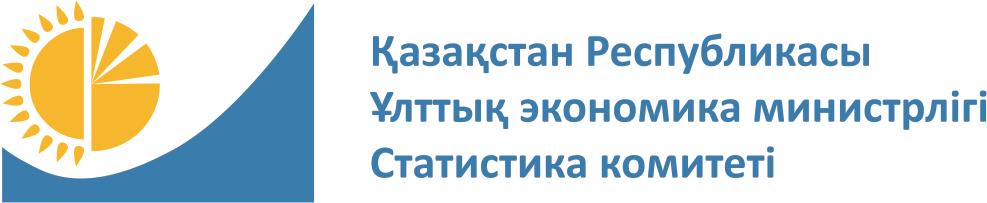 
Мемлекеттік статистика органдары құпиялылығына кепілдік береді
Конфиденциальность гарантируется органами государственной статистики
Жалпымемлекеттік статистикалық байқаудың статистикалық нысаны 
Статистическая форма общегосударственного статистического наблюдения
Мемлекеттік статистика органдары құпиялылығына кепілдік береді
Конфиденциальность гарантируется органами государственной статистики
Жалпымемлекеттік статистикалық байқаудың статистикалық нысаны 
Статистическая форма общегосударственного статистического наблюдения
Мемлекеттік статистика органдары құпиялылығына кепілдік береді
Конфиденциальность гарантируется органами государственной статистики
Жалпымемлекеттік статистикалық байқаудың статистикалық нысаны 
Статистическая форма общегосударственного статистического наблюдения
Мемлекеттік статистика органдары құпиялылығына кепілдік береді
Конфиденциальность гарантируется органами государственной статистики
Жалпымемлекеттік статистикалық байқаудың статистикалық нысаны 
Статистическая форма общегосударственного статистического наблюдения
Қазақстан Республикасы Ұлттық экономика министрлігінің Статистика комитеті төрағасының 2020 жылғы "29" қаңтардағы № 11 бұйрығына 11-қосымша
Приложение 11 к приказу Председателя Комитета по статистике Министерства национальной экономики Республики Казахстан от "29" января 2020 года № 11
Қазақстан Республикасы Ұлттық экономика министрлігінің Статистика комитеті төрағасының 2020 жылғы "29" қаңтардағы № 11 бұйрығына 11-қосымша
Приложение 11 к приказу Председателя Комитета по статистике Министерства национальной экономики Республики Казахстан от "29" января 2020 года № 11
Қазақстан Республикасы Ұлттық экономика министрлігінің Статистика комитеті төрағасының 2020 жылғы "29" қаңтардағы № 11 бұйрығына 11-қосымша
Приложение 11 к приказу Председателя Комитета по статистике Министерства национальной экономики Республики Казахстан от "29" января 2020 года № 11
Қазақстан Республикасы Ұлттық экономика министрлігінің Статистика комитеті төрағасының 2020 жылғы "29" қаңтардағы № 11 бұйрығына 11-қосымша
Приложение 11 к приказу Председателя Комитета по статистике Министерства национальной экономики Республики Казахстан от "29" января 2020 года № 11
Мемлекеттік статистика органдары құпиялылығына кепілдік береді
Конфиденциальность гарантируется органами государственной статистики
Жалпымемлекеттік статистикалық байқаудың статистикалық нысаны 
Статистическая форма общегосударственного статистического наблюдения
Мемлекеттік статистика органдары құпиялылығына кепілдік береді
Конфиденциальность гарантируется органами государственной статистики
Жалпымемлекеттік статистикалық байқаудың статистикалық нысаны 
Статистическая форма общегосударственного статистического наблюдения
Мемлекеттік статистика органдары құпиялылығына кепілдік береді
Конфиденциальность гарантируется органами государственной статистики
Жалпымемлекеттік статистикалық байқаудың статистикалық нысаны 
Статистическая форма общегосударственного статистического наблюдения
Мемлекеттік статистика органдары құпиялылығына кепілдік береді
Конфиденциальность гарантируется органами государственной статистики
Жалпымемлекеттік статистикалық байқаудың статистикалық нысаны 
Статистическая форма общегосударственного статистического наблюдения
Қазақстан Республикасы Ұлттық экономика министрлігінің Статистика комитеті төрағасының 2020 жылғы "29" қаңтардағы № 11 бұйрығына 11-қосымша
Приложение 11 к приказу Председателя Комитета по статистике Министерства национальной экономики Республики Казахстан от "29" января 2020 года № 11
Қазақстан Республикасы Ұлттық экономика министрлігінің Статистика комитеті төрағасының 2020 жылғы "29" қаңтардағы № 11 бұйрығына 11-қосымша
Приложение 11 к приказу Председателя Комитета по статистике Министерства национальной экономики Республики Казахстан от "29" января 2020 года № 11
Қазақстан Республикасы Ұлттық экономика министрлігінің Статистика комитеті төрағасының 2020 жылғы "29" қаңтардағы № 11 бұйрығына 11-қосымша
Приложение 11 к приказу Председателя Комитета по статистике Министерства национальной экономики Республики Казахстан от "29" января 2020 года № 11
Қазақстан Республикасы Ұлттық экономика министрлігінің Статистика комитеті төрағасының 2020 жылғы "29" қаңтардағы № 11 бұйрығына 11-қосымша
Приложение 11 к приказу Председателя Комитета по статистике Министерства национальной экономики Республики Казахстан от "29" января 2020 года № 11
Көліктің қатынас түрлері бойынша жұмысы туралы есеп
Отчет о работе транспорта по видам сообщений
Көліктің қатынас түрлері бойынша жұмысы туралы есеп
Отчет о работе транспорта по видам сообщений
Көліктің қатынас түрлері бойынша жұмысы туралы есеп
Отчет о работе транспорта по видам сообщений
Көліктің қатынас түрлері бойынша жұмысы туралы есеп
Отчет о работе транспорта по видам сообщений
Көліктің қатынас түрлері бойынша жұмысы туралы есеп
Отчет о работе транспорта по видам сообщений
Көліктің қатынас түрлері бойынша жұмысы туралы есеп
Отчет о работе транспорта по видам сообщений
Көліктің қатынас түрлері бойынша жұмысы туралы есеп
Отчет о работе транспорта по видам сообщений
Көліктің қатынас түрлері бойынша жұмысы туралы есеп
Отчет о работе транспорта по видам сообщений
Көліктің қатынас түрлері бойынша жұмысы туралы есеп
Отчет о работе транспорта по видам сообщений
Көліктің қатынас түрлері бойынша жұмысы туралы есеп
Отчет о работе транспорта по видам сообщений
Индексі 
Индекс
2-көлік
2-транспорт
2-көлік
2-транспорт
жылдық
годовая
жылдық
годовая
есепті кезең
отчетный период
есепті кезең
отчетный период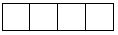 
жыл
год
Қызметінің негізгі түрі - көлік (Экономикалық қызмет түрлерінің жалпы жіктеуішінің (бұдан әрі – ЭҚЖЖ) 49-51-кодына сәйкес және ЭҚЖЖ сәйкес негізгі экономикалық қызмет түрі 52.23.2-кодына сәйкес) болып табылатын заңды тұлғалар және (немесе) олардың құрылымдық және оқшауланған бөлімшелері, сондай-ақ жолаушыларды және жүктерді коммерциялық негізде тасымалдау бойынша қызметтің қосалқы түрін жүзеге асыратын заңды тұлғалар, өзен көлігінде жолаушылар және жүктерді тасымалдауды, сондай-ақ теңіз және қалалық электр көлігімен жолаушылар тасымалдауды жүзеге асыратын дара кәсіпкерлер ұсынады
Представляют юридические лица и (или) их структурные и обособленные подразделения с основным видом деятельности – транспорт (согласно коду Общего классификатора видов экономической деятельности (далее – ОКЭД) 49-51 и согласно коду ОКЭД с основным видом экономической деятельности 52.23.2), а также юридические лица, осуществляющие вторичные виды деятельности по перевозке пассажиров и грузов на коммерческой основе, индивидуальные предприниматели, осуществляющие перевозки пассажиров и грузов на речном транспорте, а так же перевозки пассажиров на морском и городском электрическом транспорте
Қызметінің негізгі түрі - көлік (Экономикалық қызмет түрлерінің жалпы жіктеуішінің (бұдан әрі – ЭҚЖЖ) 49-51-кодына сәйкес және ЭҚЖЖ сәйкес негізгі экономикалық қызмет түрі 52.23.2-кодына сәйкес) болып табылатын заңды тұлғалар және (немесе) олардың құрылымдық және оқшауланған бөлімшелері, сондай-ақ жолаушыларды және жүктерді коммерциялық негізде тасымалдау бойынша қызметтің қосалқы түрін жүзеге асыратын заңды тұлғалар, өзен көлігінде жолаушылар және жүктерді тасымалдауды, сондай-ақ теңіз және қалалық электр көлігімен жолаушылар тасымалдауды жүзеге асыратын дара кәсіпкерлер ұсынады
Представляют юридические лица и (или) их структурные и обособленные подразделения с основным видом деятельности – транспорт (согласно коду Общего классификатора видов экономической деятельности (далее – ОКЭД) 49-51 и согласно коду ОКЭД с основным видом экономической деятельности 52.23.2), а также юридические лица, осуществляющие вторичные виды деятельности по перевозке пассажиров и грузов на коммерческой основе, индивидуальные предприниматели, осуществляющие перевозки пассажиров и грузов на речном транспорте, а так же перевозки пассажиров на морском и городском электрическом транспорте
Қызметінің негізгі түрі - көлік (Экономикалық қызмет түрлерінің жалпы жіктеуішінің (бұдан әрі – ЭҚЖЖ) 49-51-кодына сәйкес және ЭҚЖЖ сәйкес негізгі экономикалық қызмет түрі 52.23.2-кодына сәйкес) болып табылатын заңды тұлғалар және (немесе) олардың құрылымдық және оқшауланған бөлімшелері, сондай-ақ жолаушыларды және жүктерді коммерциялық негізде тасымалдау бойынша қызметтің қосалқы түрін жүзеге асыратын заңды тұлғалар, өзен көлігінде жолаушылар және жүктерді тасымалдауды, сондай-ақ теңіз және қалалық электр көлігімен жолаушылар тасымалдауды жүзеге асыратын дара кәсіпкерлер ұсынады
Представляют юридические лица и (или) их структурные и обособленные подразделения с основным видом деятельности – транспорт (согласно коду Общего классификатора видов экономической деятельности (далее – ОКЭД) 49-51 и согласно коду ОКЭД с основным видом экономической деятельности 52.23.2), а также юридические лица, осуществляющие вторичные виды деятельности по перевозке пассажиров и грузов на коммерческой основе, индивидуальные предприниматели, осуществляющие перевозки пассажиров и грузов на речном транспорте, а так же перевозки пассажиров на морском и городском электрическом транспорте
Қызметінің негізгі түрі - көлік (Экономикалық қызмет түрлерінің жалпы жіктеуішінің (бұдан әрі – ЭҚЖЖ) 49-51-кодына сәйкес және ЭҚЖЖ сәйкес негізгі экономикалық қызмет түрі 52.23.2-кодына сәйкес) болып табылатын заңды тұлғалар және (немесе) олардың құрылымдық және оқшауланған бөлімшелері, сондай-ақ жолаушыларды және жүктерді коммерциялық негізде тасымалдау бойынша қызметтің қосалқы түрін жүзеге асыратын заңды тұлғалар, өзен көлігінде жолаушылар және жүктерді тасымалдауды, сондай-ақ теңіз және қалалық электр көлігімен жолаушылар тасымалдауды жүзеге асыратын дара кәсіпкерлер ұсынады
Представляют юридические лица и (или) их структурные и обособленные подразделения с основным видом деятельности – транспорт (согласно коду Общего классификатора видов экономической деятельности (далее – ОКЭД) 49-51 и согласно коду ОКЭД с основным видом экономической деятельности 52.23.2), а также юридические лица, осуществляющие вторичные виды деятельности по перевозке пассажиров и грузов на коммерческой основе, индивидуальные предприниматели, осуществляющие перевозки пассажиров и грузов на речном транспорте, а так же перевозки пассажиров на морском и городском электрическом транспорте
Қызметінің негізгі түрі - көлік (Экономикалық қызмет түрлерінің жалпы жіктеуішінің (бұдан әрі – ЭҚЖЖ) 49-51-кодына сәйкес және ЭҚЖЖ сәйкес негізгі экономикалық қызмет түрі 52.23.2-кодына сәйкес) болып табылатын заңды тұлғалар және (немесе) олардың құрылымдық және оқшауланған бөлімшелері, сондай-ақ жолаушыларды және жүктерді коммерциялық негізде тасымалдау бойынша қызметтің қосалқы түрін жүзеге асыратын заңды тұлғалар, өзен көлігінде жолаушылар және жүктерді тасымалдауды, сондай-ақ теңіз және қалалық электр көлігімен жолаушылар тасымалдауды жүзеге асыратын дара кәсіпкерлер ұсынады
Представляют юридические лица и (или) их структурные и обособленные подразделения с основным видом деятельности – транспорт (согласно коду Общего классификатора видов экономической деятельности (далее – ОКЭД) 49-51 и согласно коду ОКЭД с основным видом экономической деятельности 52.23.2), а также юридические лица, осуществляющие вторичные виды деятельности по перевозке пассажиров и грузов на коммерческой основе, индивидуальные предприниматели, осуществляющие перевозки пассажиров и грузов на речном транспорте, а так же перевозки пассажиров на морском и городском электрическом транспорте
Қызметінің негізгі түрі - көлік (Экономикалық қызмет түрлерінің жалпы жіктеуішінің (бұдан әрі – ЭҚЖЖ) 49-51-кодына сәйкес және ЭҚЖЖ сәйкес негізгі экономикалық қызмет түрі 52.23.2-кодына сәйкес) болып табылатын заңды тұлғалар және (немесе) олардың құрылымдық және оқшауланған бөлімшелері, сондай-ақ жолаушыларды және жүктерді коммерциялық негізде тасымалдау бойынша қызметтің қосалқы түрін жүзеге асыратын заңды тұлғалар, өзен көлігінде жолаушылар және жүктерді тасымалдауды, сондай-ақ теңіз және қалалық электр көлігімен жолаушылар тасымалдауды жүзеге асыратын дара кәсіпкерлер ұсынады
Представляют юридические лица и (или) их структурные и обособленные подразделения с основным видом деятельности – транспорт (согласно коду Общего классификатора видов экономической деятельности (далее – ОКЭД) 49-51 и согласно коду ОКЭД с основным видом экономической деятельности 52.23.2), а также юридические лица, осуществляющие вторичные виды деятельности по перевозке пассажиров и грузов на коммерческой основе, индивидуальные предприниматели, осуществляющие перевозки пассажиров и грузов на речном транспорте, а так же перевозки пассажиров на морском и городском электрическом транспорте
Қызметінің негізгі түрі - көлік (Экономикалық қызмет түрлерінің жалпы жіктеуішінің (бұдан әрі – ЭҚЖЖ) 49-51-кодына сәйкес және ЭҚЖЖ сәйкес негізгі экономикалық қызмет түрі 52.23.2-кодына сәйкес) болып табылатын заңды тұлғалар және (немесе) олардың құрылымдық және оқшауланған бөлімшелері, сондай-ақ жолаушыларды және жүктерді коммерциялық негізде тасымалдау бойынша қызметтің қосалқы түрін жүзеге асыратын заңды тұлғалар, өзен көлігінде жолаушылар және жүктерді тасымалдауды, сондай-ақ теңіз және қалалық электр көлігімен жолаушылар тасымалдауды жүзеге асыратын дара кәсіпкерлер ұсынады
Представляют юридические лица и (или) их структурные и обособленные подразделения с основным видом деятельности – транспорт (согласно коду Общего классификатора видов экономической деятельности (далее – ОКЭД) 49-51 и согласно коду ОКЭД с основным видом экономической деятельности 52.23.2), а также юридические лица, осуществляющие вторичные виды деятельности по перевозке пассажиров и грузов на коммерческой основе, индивидуальные предприниматели, осуществляющие перевозки пассажиров и грузов на речном транспорте, а так же перевозки пассажиров на морском и городском электрическом транспорте
Қызметінің негізгі түрі - көлік (Экономикалық қызмет түрлерінің жалпы жіктеуішінің (бұдан әрі – ЭҚЖЖ) 49-51-кодына сәйкес және ЭҚЖЖ сәйкес негізгі экономикалық қызмет түрі 52.23.2-кодына сәйкес) болып табылатын заңды тұлғалар және (немесе) олардың құрылымдық және оқшауланған бөлімшелері, сондай-ақ жолаушыларды және жүктерді коммерциялық негізде тасымалдау бойынша қызметтің қосалқы түрін жүзеге асыратын заңды тұлғалар, өзен көлігінде жолаушылар және жүктерді тасымалдауды, сондай-ақ теңіз және қалалық электр көлігімен жолаушылар тасымалдауды жүзеге асыратын дара кәсіпкерлер ұсынады
Представляют юридические лица и (или) их структурные и обособленные подразделения с основным видом деятельности – транспорт (согласно коду Общего классификатора видов экономической деятельности (далее – ОКЭД) 49-51 и согласно коду ОКЭД с основным видом экономической деятельности 52.23.2), а также юридические лица, осуществляющие вторичные виды деятельности по перевозке пассажиров и грузов на коммерческой основе, индивидуальные предприниматели, осуществляющие перевозки пассажиров и грузов на речном транспорте, а так же перевозки пассажиров на морском и городском электрическом транспорте
Қызметінің негізгі түрі - көлік (Экономикалық қызмет түрлерінің жалпы жіктеуішінің (бұдан әрі – ЭҚЖЖ) 49-51-кодына сәйкес және ЭҚЖЖ сәйкес негізгі экономикалық қызмет түрі 52.23.2-кодына сәйкес) болып табылатын заңды тұлғалар және (немесе) олардың құрылымдық және оқшауланған бөлімшелері, сондай-ақ жолаушыларды және жүктерді коммерциялық негізде тасымалдау бойынша қызметтің қосалқы түрін жүзеге асыратын заңды тұлғалар, өзен көлігінде жолаушылар және жүктерді тасымалдауды, сондай-ақ теңіз және қалалық электр көлігімен жолаушылар тасымалдауды жүзеге асыратын дара кәсіпкерлер ұсынады
Представляют юридические лица и (или) их структурные и обособленные подразделения с основным видом деятельности – транспорт (согласно коду Общего классификатора видов экономической деятельности (далее – ОКЭД) 49-51 и согласно коду ОКЭД с основным видом экономической деятельности 52.23.2), а также юридические лица, осуществляющие вторичные виды деятельности по перевозке пассажиров и грузов на коммерческой основе, индивидуальные предприниматели, осуществляющие перевозки пассажиров и грузов на речном транспорте, а так же перевозки пассажиров на морском и городском электрическом транспорте
Қызметінің негізгі түрі - көлік (Экономикалық қызмет түрлерінің жалпы жіктеуішінің (бұдан әрі – ЭҚЖЖ) 49-51-кодына сәйкес және ЭҚЖЖ сәйкес негізгі экономикалық қызмет түрі 52.23.2-кодына сәйкес) болып табылатын заңды тұлғалар және (немесе) олардың құрылымдық және оқшауланған бөлімшелері, сондай-ақ жолаушыларды және жүктерді коммерциялық негізде тасымалдау бойынша қызметтің қосалқы түрін жүзеге асыратын заңды тұлғалар, өзен көлігінде жолаушылар және жүктерді тасымалдауды, сондай-ақ теңіз және қалалық электр көлігімен жолаушылар тасымалдауды жүзеге асыратын дара кәсіпкерлер ұсынады
Представляют юридические лица и (или) их структурные и обособленные подразделения с основным видом деятельности – транспорт (согласно коду Общего классификатора видов экономической деятельности (далее – ОКЭД) 49-51 и согласно коду ОКЭД с основным видом экономической деятельности 52.23.2), а также юридические лица, осуществляющие вторичные виды деятельности по перевозке пассажиров и грузов на коммерческой основе, индивидуальные предприниматели, осуществляющие перевозки пассажиров и грузов на речном транспорте, а так же перевозки пассажиров на морском и городском электрическом транспорте
Ұсыну мерзімі – есепті кезеңнен кейінгі 10 сәуірге (қоса алғанда) дейін 
Срок представления – до 10 апреля (включительно) после отчетного периода
Ұсыну мерзімі – есепті кезеңнен кейінгі 10 сәуірге (қоса алғанда) дейін 
Срок представления – до 10 апреля (включительно) после отчетного периода
Ұсыну мерзімі – есепті кезеңнен кейінгі 10 сәуірге (қоса алғанда) дейін 
Срок представления – до 10 апреля (включительно) после отчетного периода
Ұсыну мерзімі – есепті кезеңнен кейінгі 10 сәуірге (қоса алғанда) дейін 
Срок представления – до 10 апреля (включительно) после отчетного периода
Ұсыну мерзімі – есепті кезеңнен кейінгі 10 сәуірге (қоса алғанда) дейін 
Срок представления – до 10 апреля (включительно) после отчетного периода
Ұсыну мерзімі – есепті кезеңнен кейінгі 10 сәуірге (қоса алғанда) дейін 
Срок представления – до 10 апреля (включительно) после отчетного периода
Ұсыну мерзімі – есепті кезеңнен кейінгі 10 сәуірге (қоса алғанда) дейін 
Срок представления – до 10 апреля (включительно) после отчетного периода
Ұсыну мерзімі – есепті кезеңнен кейінгі 10 сәуірге (қоса алғанда) дейін 
Срок представления – до 10 апреля (включительно) после отчетного периода
Ұсыну мерзімі – есепті кезеңнен кейінгі 10 сәуірге (қоса алғанда) дейін 
Срок представления – до 10 апреля (включительно) после отчетного периода
Ұсыну мерзімі – есепті кезеңнен кейінгі 10 сәуірге (қоса алғанда) дейін 
Срок представления – до 10 апреля (включительно) после отчетного периода
БСН коды
код БИН
БСН коды
код БИН
БСН коды
код БИН
БСН коды
код БИН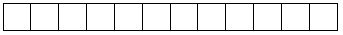 
ЖСН коды
 код ИИН
ЖСН коды
 код ИИН
ЖСН коды
 код ИИН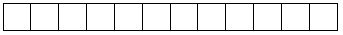 
1.1 Дара кәсіпкердің, заңды тұлғаның (бөлімшенің) нақты орналасқан орнын көрсетіңіз (оның тіркелген жеріне қарамастан) - облыс, қала, аудан, елді мекен
Укажите фактическое место расположения индивидуального предпринимателя, юридического лица (подразделения), (независимо от места ее регистрации) – область, город, район, населенный пункт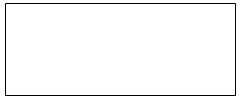 
1.2 Әкімшілік-аумақтық объектілер жіктеуішіне сәйкес аумақ коды (респондент статистикалық нысанды қағаз жеткізгіште ұсынған кезде аумақтық статистика органының тиісті қызметкері толтырады) 
Код территории согласно Классификатору административно-территориальных объектов (заполняется соответствующим работником территориального органа статистики при представлении респондентом на бумажном носителе)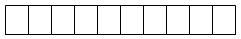 
1.3 Заңды тұлғаның (бөлімшенің) нақты жүзеге асырылатын экономикалық қызметінің негізгі түрінің коды мен атауын 5-таңбалы ЭҚЖЖ сәйкес көрсетіңіз
Укажите наименование и код согласно ОКЭД 5-ти значный фактически осуществляемого основного вида экономической деятельности юридического лица (подразделения)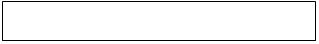 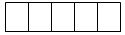 
Жол коды
Код строки
Көрсеткіштің атауы
Наименование показателя
Тасымалданған жолаушылар, адам
Перевезено пассажиров, человек
Жолаушылар айналымы, мың жолаушы-километр
Пассажирооборот, тысяч пассажиро-километров
Жолаушылар тасымалынан түскен табыс, мың теңге
Доходы от перевозки пассажиров, тысяч тенге
А
Б
1
2
3
1
Барлық қатынастардағы барлығы
Всего во всех сообщениях
cоның ішінде:
в том числе:
Х
Х
Х
1.1
халықаралық
международное
1.1.1
автобустар
автобусы
1.1.2
такси 
такси
1.2
республикаішілік
внутриреспубликанское
1.2.1
облыс ішіндегі
внутриобластное
1. 2. 1. 1
автобустар
автобусы
1. 2. 1. 2
такси 
такси
1.2.2
облысаралық
межобластное
1. 2. 2. 1
автобустар
автобусы
1. 2. 2. 2
такси 
такси
1.3
қаламаңы
пригородное
1.3.1
автобустар
автобусы
1.3.2
такси 
такси
1.4
қалалық
городское
1.4.1
автобустар
автобусы
1.4.2
такси 
такси
1.4.3
трамвайлар
трамваи
1.4.4
троллейбустар
троллейбусы
1.4.5
метрополитен
1.4.6
өзге де түрлері (арқан жолдары және басқалар)
прочие виды (канатные дороги и другие)
Жол коды
Код строки
Көрсеткіштің атауы
Наименование показателя
Тасымалданған жүк, жолжүгі, жүк-жолжүгі, тонна
Перевезено (транспортировано) грузов, багажа, грузобагажа, тонн
Жүк айналымы, мың тонна-километр
Грузооборот, тысяч тонно-километров
Жүк, жолжүгі, жүк-жолжүгі тасымалынан түскен табыс, мың теңге
Доходы от перевозки (транспортировки) грузов, багажа, грузобагажа, тысяч тенге
А
Б
1
2
3
1
Барлық қатынастардағы барлығы
Всего во всех сообщениях
cоның ішінде:
в том числе:
Х
Х
Х
1.1
халықаралық 
международное
из него:
одан:
Х
Х
Х
1.1.1
экспорт
1. 1. 1. 1
Еуразиялық экономикалық одақ елдеріне (бұдан әрі – ЕАЭО)
страны Евразийского экономического союза (далее – ЕАЭС)
1. 1. 1. 2
ЕАЭО-дан тыс елдеріне
страны вне ЕАЭС
1.1.2
импорт 
1. 1. 2. 1
ЕАЭО елдері
страны ЕАЭС
1. 1. 2. 2
ЕАЭО-дан тыс елдері
страны вне ЕАЭС
1.1.3
транзит
1.2
республикаішілік
внутриреспубликанское
1.2.1
облыс ішіндегі 
внутриобластное
1.2.2
облысаралық 
межобластное
1.3
қаламаңы
пригородное
1.4
қалалық
городское
Жол коды
Код строки
Жүк түрлерінің атауы статистикалық нысанға қосымшада көрсетілген Жүк түрлерінің тізбесіне сәйкес толтырылады 
Наименование видов грузов заполняется в соответствии с Перечнем видов грузов, указанным в приложении к статистической форме
Жүк түрлерінің коды
Код видов грузов
Тасымалданған жүк, жолжүгі, жүк-жолжүгі, тонна
Перевезено (транспортировано) грузов, багажа, грузобагажа, тонн
Соның ішінде
В том числе
Соның ішінде
В том числе
Соның ішінде
В том числе
Соның ішінде
В том числе
Соның ішінде
В том числе
Соның ішінде
В том числе
Соның ішінде
В том числе
Жүк, жолжүгі, жүк-жолжүгі тасымалынан түскен табыс, мың теңге 
Доходы от перевозки (транспортировки) грузов, багажа, грузобагажа, тысяч тенге
Жол коды
Код строки
Жүк түрлерінің атауы статистикалық нысанға қосымшада көрсетілген Жүк түрлерінің тізбесіне сәйкес толтырылады 
Наименование видов грузов заполняется в соответствии с Перечнем видов грузов, указанным в приложении к статистической форме
Жүк түрлерінің коды
Код видов грузов
Тасымалданған жүк, жолжүгі, жүк-жолжүгі, тонна
Перевезено (транспортировано) грузов, багажа, грузобагажа, тонн
халықаралық
международное
соның ішінде
в том числе
соның ішінде
в том числе
соның ішінде
в том числе
республикаішілік
внутриреспубликанское
қаламаңы
пригородное
қалалық
городское
Жүк, жолжүгі, жүк-жолжүгі тасымалынан түскен табыс, мың теңге 
Доходы от перевозки (транспортировки) грузов, багажа, грузобагажа, тысяч тенге
Жол коды
Код строки
Жүк түрлерінің атауы статистикалық нысанға қосымшада көрсетілген Жүк түрлерінің тізбесіне сәйкес толтырылады 
Наименование видов грузов заполняется в соответствии с Перечнем видов грузов, указанным в приложении к статистической форме
Жүк түрлерінің коды
Код видов грузов
Тасымалданған жүк, жолжүгі, жүк-жолжүгі, тонна
Перевезено (транспортировано) грузов, багажа, грузобагажа, тонн
халықаралық
международное
экспорт
импорт
транзит
республикаішілік
внутриреспубликанское
қаламаңы
пригородное
қалалық
городское
Жүк, жолжүгі, жүк-жолжүгі тасымалынан түскен табыс, мың теңге 
Доходы от перевозки (транспортировки) грузов, багажа, грузобагажа, тысяч тенге
А
Б
В
1
2
3
4
5
6
7
8
9
1
Барлығы 
Всего
cоның ішінде:
в том числе:
Х
Х
Х
Х
Х
Х
Х
Х
Х
Х
1.1
1.2
1.3
1.4
1.5
1.6
1.7
1.8
1.9
1.10
1.11
1.12
1.13
1.14
1.15
1.16
1.17
1.18
1.19
1.20
1.21
1.22
1.23
1.24
1.25
1.26
1-жолдан
Из строки 1
Х
Х
Х
Х
Х
Х
Х
Х
Х
Х
1.27
қауіпті жүктер 
опасные грузы
1.28
контейнердегі жүктер грузы в контейнерах
Жол коды 
Код строки
Көрсеткіштің атауы 
Наименование показателя
Барлығы
Всего
А
Б
1
1
Қосалқы көлік қызметінен түскен табыс
Доходы от вспомогательной транспортной деятельности
2
Көлік құралдарын жүргізушісімен (экипажымен) қоса жалға беруден түскен табыс 
Доходы от сдачи в аренду транспортных средств с водителем (экипажем)
Жол коды 
Код строки
Көрсеткіштің атауы 
Наименование показателя
Кәсіпорын бойынша барлығы Всего по предприятию
Соның ішінде 
В том числе
Соның ішінде 
В том числе
Соның ішінде 
В том числе
Соның ішінде 
В том числе
Соның ішінде 
В том числе
Соның ішінде 
В том числе
Соның ішінде 
В том числе
Соның ішінде 
В том числе
Жол коды 
Код строки
Көрсеткіштің атауы 
Наименование показателя
Кәсіпорын бойынша барлығы Всего по предприятию
Ақмола
Акмолинская
Ақтөбе
Актюбинская
Алматы
Алматинская
Атырау
Атырауская
Батыс Қазақстан 
Западно-Казахстанская
Жамбыл
Жамбылская
Қарағанды
Карагандинская
Қостанай
Костанайская
А
Б
1
2
3
4
5
6
7
8
9
1
Магистральдық газ құбырларының ұзындығы, километр (бұдан әрі – км)
Протяженность магистральных газопроводов, километр (далее – км)
2
Магистральдық мұнай құбырларының ұзындығы, км 
Протяженность магистральных нефтепроводов, км
3
Магистральдық өзге де құбырлардың ұзындығы, км
Протяженность магистральных прочих трубопроводов, км
Соның ішінде 
В том числе
Соның ішінде 
В том числе
Соның ішінде 
В том числе
Соның ішінде 
В том числе
Соның ішінде 
В том числе
Соның ішінде 
В том числе
Соның ішінде 
В том числе
Соның ішінде 
В том числе
Соның ішінде 
В том числе
Қызылорда 
Кызылординская
Маңғыстау
Мангистауская
Павлодар
Павлодарская
Солтүстік Қазақстан 
Северо-Казахстанская
Түркістан
Туркестанская
Шығыс Қазақстан
Восточно-Казахстанская
Нұр-Сұлтан қаласы
г.Нур-Султан
Алматы қаласы
г.Алматы
Шымкент қаласы 
г. Шымкент
10
11
12
13
14
15
16
17
18
Көрсеткіштің атауы
Наименование показателя
Халықаралық
Международные
Ішкі
Внутренние
А
Б
1
2
Тұрақты әуе тасымалдары 
Регулярные авиаперевозки
Х
Х
1
ұшақ-километр, мың км 
самолето-километры, тысяч км
2
әуе кемелерін жөнелту, бірлік 
отправления воздушных судов, единиц
3
ұшқан уақыты, сағат
налет часов, часов
4
орындалған жолаушы-километр, мың жолаушы-километр (бұдан әрі – ж-км) 
выполненные пассажиро-километры, тысяч пассажиро-километров (далее – п-км)
5
қолда бар кресло-километр, мың ж-км
располагаемые кресло-километры, тысяч п-км
6
орындалған тонна-километр, мың тонна-километр (бұдан әрі – т-км) 
выполненные тонно-километры, тысяч тонно-километров (далее – т-км)
7
қолда бар тонна-километр, мың т-км 
располагаемые тонно-километры, тысяч т-км
Тұрақты емес (чартерлік) әуе тасымалдары
Нерегулярные (чартерные) авиаперевозки
8
ұшақ-километр, мың км 
самолето-километры, тысяч км
9
әуе кемелерін жөнелту, бірлік 
отправления воздушных судов, единиц
10
ұшқан уақыты, сағат 
налет часов, часов
11
орындалған жолаушы-километр, мың ж-км 
выполненные пассажиро-километры, тысяч п-км
12
қолда бар кресло-километр, мың ж-км 
располагаемые кресло-километры, тысяч п-км
13
орындалған тонна-километр, мың т-км 
выполненные тонно-километры, тысяч т-км
14
қолда бар тонна-километр, мың т-км 
располагаемые тонно-километры, тысяч т-км
Жол коды 
Код строки
Көрсеткіштің атауы
Наименование показателя
Ұлттық әуе кемелері орындаған 
Выполнено национальными воздушными судами
Шетелдік әуе кемелері орындаған
Выполнено иностранными воздушными судами
А
Б
1
2
1
Халықаралық қатынастар саны
Число международных сообщений
Жол коды
Код строки
Көрсеткіштің атауы
Наименование показателя
Жолаушылардың саны, адам
Количество пассажиров, человек
Жолаушылардың саны, адам
Количество пассажиров, человек
Жолаушылардың саны, адам
Количество пассажиров, человек
Жүктердің көлемі (поштаны қоса) - барлығы, тонна
Объем грузов (включая почту) - всего, тонн
Жүктердің көлемі (поштаны қоса) - барлығы, тонна
Объем грузов (включая почту) - всего, тонн
Жол коды
Код строки
Көрсеткіштің атауы
Наименование показателя
жөнелтілген
отправленные
қабылданған
принятые
тікелей транзит
прямой транзит
жөнелтілген
отправленные
қабылданған
принятые
А
Б
1
2
3
4
5
Тұрақты әуе тасымалдары 
Регулярные авиаперевозки
Х 
Х
Х
Х
Х
1
халықаралық
международные
2
ішкі 
внутренние
Х
Тұрақты емес (чартерлік) әуе тасымалдары
Нерегулярные (чартерные) авиаперевозки
Х
Х
Х
Х
Х
3
халықаралық
международные
4
ішкі 
внутренние
Х
Жол коды
Код строки
Көрсеткіштің атауы
Наименование показателя
Өзі жүретін жүк кемелері
Грузовые самоходные суда
Өзі жүрмейтін жүк кемелері (баржалар)
Грузовые несамоходные суда (баржи)
Сүйрейтін кемелер
Буксирные суда
Жолаушылар және жолаушы-жүк кемелері
Грузопассажирские и пассажирские суда
А
Б
1
2
3
4
1
Барлығы
Всего
соның ішінде: 
в том числе:
Х
Х
Х
Х
1.1
құйып таситын
наливные
Х
Х
1.2
құрғақ жүкті таситын
сухогрузные
Х
Х
Жол коды
Код строки
Қызмет түрінің атауы
Наименование вида деятельности
ЭҚЖЖ коды 
Код ОКЭД
Қосалқы қызмет түрлері бойынша өндірілген өнім (жұмыс,көрсетілетін қызметтер) көлемі 
Объем произведенной продукции (работ, услуг) по вторичным видам деятельности
А
Б
В
1
1
Барлығы 
Всего
Х
cоның ішінде 
в том числе
Х
Х
1.1
1.2
1.3
1.4
1.5
1.6
1.7
1.8
1.9
1.10
1 сағатқа дейiн
1-2
2-4
4-8
8-40
40 сағаттан артық
до 1 часа
1-2
2-4
4-8
8-40
более 40 часов"Көліктің қатынас түрлері
бойынша жұмысы туралы
есеп" (индексі 2-көлік,
кезеңділігі жылдық)
статистикалық нысанына
қосымшаПриложение
к статистической форме
"Отчет о работе транспорта
по видам сообщений"
(индекс 2-транспорт,
периодичность годовая)
№
Жүк түрлерінің коды
Код видов грузов
Атауы
Наименование
1
01
шикі мұнай
сырая нефть
2
02
мұнай өнімдері
нефтепродукты
3
03
табиғи газ
природный газ
4
04
салмақтағы сұйық немесе газ тәріздес жүктер
жидкие или газообразные грузы в массе
5
05
өзге де салмақтағы сұйық немесе газ тәріздес жүктер
прочие жидкие или газообразные грузы в массе
6
06
таскөмір
каменный уголь
7
07
кокс
кокс
8
08
темір кені
железная руда
9
09
марганец кені
марганцевая руда
10
10
түсті металл кендері
руды цветных металлов
11
11
күкірт шикізаты
серное сырье
12
72
қара металдар
черные металлы
13
13
қара металдар сынығы
лом черных металлов
14
14
флюстер
флюсы
Жалғасы
Жалғасы
Продолжение
№
Атауы
Наименование
15
15
орман жүктері
лесные грузы
16
16
құрылыс жүктері
строительные грузы
17
24
құрылыс цементі
цемент строительный
18
17
химиялық және минералдық тыңайтқыштар
химические и минеральные удобрения
19
18
астық
зерно
20
25
астық жүктері
хлебные грузы
21
19
тоңазытылған немесе салқындатылған өнімдер
замороженные или охлажденные продукты
22
20
пошта
почта
23
31
жиһаз
мебель
24
22
жеміс-көкөніс өнімдері
плодоовощная продукция
25
01
тірі жануарлар
живые животные
26
29
өзге де жүктер
прочие грузыБасшысының
2021 жылғы 30 қарашадағы
№ 41 бұйрығына
4-қосымшаҚазақстан Республикасы
Ұлттық экономика 
министрлігінің
Статистика комитеті 
төрағасының
2020 жылғы "29" қаңтардағы
№ 11 бұйрығына 
12-қосымша"Көліктің қатынас түрлері
бойынша жұмысы туралы есеп"
(индексі 2-көлік, кезеңділігі 
жылдық) жалпымемлекеттік 
статистикалық байқаудың 
статистикалық нысанын 
толтыру жөніндегі нұсқаулыққа
1-қосымша
№ 
Бағдар атауы
Арақашықтығы, км
Тасымалданған жолаушылар саны, адам
Жолаушылар айналымының есебі, жкм
1
Алматы – Нұр-Сұлтан
1 224
100
1 224*100=122 400 
2
Нұр-Сұлтан - Алматы
1 224
80
1 224*80=97 920 
3
Шымкент - Қарағанды
1 283
78
1 283*78=100 074 
4
Қарағанды - Ақтөбе
1 659
63
1 659*63=104 517 
5
Атырау - Нұр-Сұлтан
2 031
74
2 031*74=150 294 "Көліктің қатынас түрлері
бойынша жұмысы туралы
есеп" (индексі 2-көлік,
кезеңділігі жылдық)
жалпымемлекеттік 
статистикалық байқаудың 
статистикалық нысанын 
толтыру жөніндегі нұсқаулыққа
2-қосымша
№ 
Бағдар атауы
Арақашықтық, км
Тасымалданған жүк саны, тонна
Жүк айналымының есебі, ткм
1
Алматы - Нұр-Сұлтан
1 224
113
1 224*113=138 312 
2
Нұр-Сұлтан - Алматы
1 224
95
1 224*95=116 280 
3
Шымкент - Қарағанды
1 283
195
1 283*195=250 185
4
Қарағанды - Ақтөбе
1 659
504
1 659*504=836 136
5
Атырау - Нұр-Сұлтан
2 031
1 085
2 031*1 085=2 203 635 Басшысының
2021 жылғы 30 қарашадағы
№ 41 бұйрығына
5-қосымша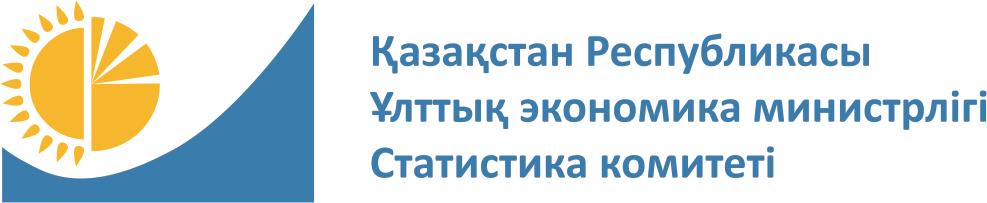 
Мемлекеттік статистика органдары құпиялылығына кепілдік береді
Конфиденциальность гарантируется органами государственной статистики
Жалпымемлекеттік статистикалық байқаудың статистикалық нысаны 
Статистическая форма общегосударственного статистического наблюдения
Қазақстан Республикасы Ұлттық экономика министрлігінің Статистика комитеті төрағасының 2020 жылғы "29" қаңтардағы № 11 бұйрығына 13-қосымша
Приложение 13 к приказу Председателя Комитета по статистике Министерства национальной экономики Республики Казахстан от "29" января 2020 года № 11
Қазақстан Республикасы Ұлттық экономика министрлігінің Статистика комитеті төрағасының 2020 жылғы "29" қаңтардағы № 11 бұйрығына 13-қосымша
Приложение 13 к приказу Председателя Комитета по статистике Министерства национальной экономики Республики Казахстан от "29" января 2020 года № 11
Қазақстан Республикасы Ұлттық экономика министрлігінің Статистика комитеті төрағасының 2020 жылғы "29" қаңтардағы № 11 бұйрығына 13-қосымша
Приложение 13 к приказу Председателя Комитета по статистике Министерства национальной экономики Республики Казахстан от "29" января 2020 года № 11
Қазақстан Республикасы Ұлттық экономика министрлігінің Статистика комитеті төрағасының 2020 жылғы "29" қаңтардағы № 11 бұйрығына 13-қосымша
Приложение 13 к приказу Председателя Комитета по статистике Министерства национальной экономики Республики Казахстан от "29" января 2020 года № 11
Қазақстан Республикасы Ұлттық экономика министрлігінің Статистика комитеті төрағасының 2020 жылғы "29" қаңтардағы № 11 бұйрығына 13-қосымша
Приложение 13 к приказу Председателя Комитета по статистике Министерства национальной экономики Республики Казахстан от "29" января 2020 года № 11
Автомобиль көлігімен жүк тасымалдауды жүзеге асыратын дара кәсіпкерлердің қызметі туралы есеп
Отчет о деятельности индивидуальных предпринимателей, осуществляющих перевозки грузов автомобильным транспортом
Автомобиль көлігімен жүк тасымалдауды жүзеге асыратын дара кәсіпкерлердің қызметі туралы есеп
Отчет о деятельности индивидуальных предпринимателей, осуществляющих перевозки грузов автомобильным транспортом
Автомобиль көлігімен жүк тасымалдауды жүзеге асыратын дара кәсіпкерлердің қызметі туралы есеп
Отчет о деятельности индивидуальных предпринимателей, осуществляющих перевозки грузов автомобильным транспортом
Автомобиль көлігімен жүк тасымалдауды жүзеге асыратын дара кәсіпкерлердің қызметі туралы есеп
Отчет о деятельности индивидуальных предпринимателей, осуществляющих перевозки грузов автомобильным транспортом
Автомобиль көлігімен жүк тасымалдауды жүзеге асыратын дара кәсіпкерлердің қызметі туралы есеп
Отчет о деятельности индивидуальных предпринимателей, осуществляющих перевозки грузов автомобильным транспортом
Автомобиль көлігімен жүк тасымалдауды жүзеге асыратын дара кәсіпкерлердің қызметі туралы есеп
Отчет о деятельности индивидуальных предпринимателей, осуществляющих перевозки грузов автомобильным транспортом
Автомобиль көлігімен жүк тасымалдауды жүзеге асыратын дара кәсіпкерлердің қызметі туралы есеп
Отчет о деятельности индивидуальных предпринимателей, осуществляющих перевозки грузов автомобильным транспортом
Автомобиль көлігімен жүк тасымалдауды жүзеге асыратын дара кәсіпкерлердің қызметі туралы есеп
Отчет о деятельности индивидуальных предпринимателей, осуществляющих перевозки грузов автомобильным транспортом
Индексі 
Индекс
1-ДК (автожүктер) 
1-ИП (автогрузы)
1-ДК (автожүктер) 
1-ИП (автогрузы)
1-ДК (автожүктер) 
1-ИП (автогрузы)
1-ДК (автожүктер) 
1-ИП (автогрузы)
1-ДК (автожүктер) 
1-ИП (автогрузы)
тоқсандық
квартальная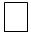 
Коммерциялық негізде жүк тасымалдауды жүзеге асыратын, қызметтің негізгі және қосалқы түрі – жүк автомобиль көлігінің қызметі және көшу бойынша қызмет көрсету (Экономикалық қызмет түрлерінің жалпы жіктеуішінің 49.4-кодына сәйкес) іріктемеге түскен дара кәсіпкерлер ұсынады
Представляют индивидуальные предприниматели, попавшие в выборку с основным и вторичным видом деятельности – Деятельность грузового автомобильного транспорта и предоставление услуг по переезду (согласно коду Общего классификатора видов экономической деятельности 49.4), осуществляющие перевозку грузов на коммерческой основе
Коммерциялық негізде жүк тасымалдауды жүзеге асыратын, қызметтің негізгі және қосалқы түрі – жүк автомобиль көлігінің қызметі және көшу бойынша қызмет көрсету (Экономикалық қызмет түрлерінің жалпы жіктеуішінің 49.4-кодына сәйкес) іріктемеге түскен дара кәсіпкерлер ұсынады
Представляют индивидуальные предприниматели, попавшие в выборку с основным и вторичным видом деятельности – Деятельность грузового автомобильного транспорта и предоставление услуг по переезду (согласно коду Общего классификатора видов экономической деятельности 49.4), осуществляющие перевозку грузов на коммерческой основе
Коммерциялық негізде жүк тасымалдауды жүзеге асыратын, қызметтің негізгі және қосалқы түрі – жүк автомобиль көлігінің қызметі және көшу бойынша қызмет көрсету (Экономикалық қызмет түрлерінің жалпы жіктеуішінің 49.4-кодына сәйкес) іріктемеге түскен дара кәсіпкерлер ұсынады
Представляют индивидуальные предприниматели, попавшие в выборку с основным и вторичным видом деятельности – Деятельность грузового автомобильного транспорта и предоставление услуг по переезду (согласно коду Общего классификатора видов экономической деятельности 49.4), осуществляющие перевозку грузов на коммерческой основе
Коммерциялық негізде жүк тасымалдауды жүзеге асыратын, қызметтің негізгі және қосалқы түрі – жүк автомобиль көлігінің қызметі және көшу бойынша қызмет көрсету (Экономикалық қызмет түрлерінің жалпы жіктеуішінің 49.4-кодына сәйкес) іріктемеге түскен дара кәсіпкерлер ұсынады
Представляют индивидуальные предприниматели, попавшие в выборку с основным и вторичным видом деятельности – Деятельность грузового автомобильного транспорта и предоставление услуг по переезду (согласно коду Общего классификатора видов экономической деятельности 49.4), осуществляющие перевозку грузов на коммерческой основе
Коммерциялық негізде жүк тасымалдауды жүзеге асыратын, қызметтің негізгі және қосалқы түрі – жүк автомобиль көлігінің қызметі және көшу бойынша қызмет көрсету (Экономикалық қызмет түрлерінің жалпы жіктеуішінің 49.4-кодына сәйкес) іріктемеге түскен дара кәсіпкерлер ұсынады
Представляют индивидуальные предприниматели, попавшие в выборку с основным и вторичным видом деятельности – Деятельность грузового автомобильного транспорта и предоставление услуг по переезду (согласно коду Общего классификатора видов экономической деятельности 49.4), осуществляющие перевозку грузов на коммерческой основе
Коммерциялық негізде жүк тасымалдауды жүзеге асыратын, қызметтің негізгі және қосалқы түрі – жүк автомобиль көлігінің қызметі және көшу бойынша қызмет көрсету (Экономикалық қызмет түрлерінің жалпы жіктеуішінің 49.4-кодына сәйкес) іріктемеге түскен дара кәсіпкерлер ұсынады
Представляют индивидуальные предприниматели, попавшие в выборку с основным и вторичным видом деятельности – Деятельность грузового автомобильного транспорта и предоставление услуг по переезду (согласно коду Общего классификатора видов экономической деятельности 49.4), осуществляющие перевозку грузов на коммерческой основе
Коммерциялық негізде жүк тасымалдауды жүзеге асыратын, қызметтің негізгі және қосалқы түрі – жүк автомобиль көлігінің қызметі және көшу бойынша қызмет көрсету (Экономикалық қызмет түрлерінің жалпы жіктеуішінің 49.4-кодына сәйкес) іріктемеге түскен дара кәсіпкерлер ұсынады
Представляют индивидуальные предприниматели, попавшие в выборку с основным и вторичным видом деятельности – Деятельность грузового автомобильного транспорта и предоставление услуг по переезду (согласно коду Общего классификатора видов экономической деятельности 49.4), осуществляющие перевозку грузов на коммерческой основе
Коммерциялық негізде жүк тасымалдауды жүзеге асыратын, қызметтің негізгі және қосалқы түрі – жүк автомобиль көлігінің қызметі және көшу бойынша қызмет көрсету (Экономикалық қызмет түрлерінің жалпы жіктеуішінің 49.4-кодына сәйкес) іріктемеге түскен дара кәсіпкерлер ұсынады
Представляют индивидуальные предприниматели, попавшие в выборку с основным и вторичным видом деятельности – Деятельность грузового автомобильного транспорта и предоставление услуг по переезду (согласно коду Общего классификатора видов экономической деятельности 49.4), осуществляющие перевозку грузов на коммерческой основе
Ұсыну мерзімі – есепті кезеңнен кейінгі 3-күнге (қоса алғанда) дейін
Срок представления – до 3 числа (включительно) после отчетного периода
Ұсыну мерзімі – есепті кезеңнен кейінгі 3-күнге (қоса алғанда) дейін
Срок представления – до 3 числа (включительно) после отчетного периода
Ұсыну мерзімі – есепті кезеңнен кейінгі 3-күнге (қоса алғанда) дейін
Срок представления – до 3 числа (включительно) после отчетного периода
Ұсыну мерзімі – есепті кезеңнен кейінгі 3-күнге (қоса алғанда) дейін
Срок представления – до 3 числа (включительно) после отчетного периода
Ұсыну мерзімі – есепті кезеңнен кейінгі 3-күнге (қоса алғанда) дейін
Срок представления – до 3 числа (включительно) после отчетного периода
Ұсыну мерзімі – есепті кезеңнен кейінгі 3-күнге (қоса алғанда) дейін
Срок представления – до 3 числа (включительно) после отчетного периода
Ұсыну мерзімі – есепті кезеңнен кейінгі 3-күнге (қоса алғанда) дейін
Срок представления – до 3 числа (включительно) после отчетного периода
Ұсыну мерзімі – есепті кезеңнен кейінгі 3-күнге (қоса алғанда) дейін
Срок представления – до 3 числа (включительно) после отчетного периода
ЖСН коды
код ИИН
ЖСН коды
код ИИН
ЖСН коды
код ИИН
ЖСН коды
код ИИН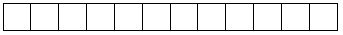 
Иә 
Да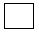 
→
3-бөлім
Раздел 3
Жоқ
Нет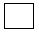 
→
2-бөлім, 3-бөлім 1-жол
Раздел 2, Раздел 3 строка 1
2.1 Тапсырыстардың болмауы
Отсутсвие заказов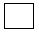 
2.2 Автокөлік құралы жалға берілді
Автотранспортное средство сдано в аренду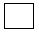 
 2.3 Көліктік емес қызметті жүзеге асырды
Осуществлял не транспортную деятельность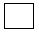 
 2.4 Басқа себептер 1
Другие причины 1
____________________________________________________________
____________________________________________________________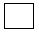 
Жол коды
Код строки
Көрсеткіштің атауы
Наименование показателя
Барлығы
Всего
оның ішінде жүк көтергіштігі бойынша, кг:
в том числе по грузоподъемности, кг:
оның ішінде жүк көтергіштігі бойынша, кг:
в том числе по грузоподъемности, кг:
оның ішінде жүк көтергіштігі бойынша, кг:
в том числе по грузоподъемности, кг:
оның ішінде жүк көтергіштігі бойынша, кг:
в том числе по грузоподъемности, кг:
оның ішінде жүк көтергіштігі бойынша, кг:
в том числе по грузоподъемности, кг:
оның ішінде жүк көтергіштігі бойынша, кг:
в том числе по грузоподъемности, кг:
Жол коды
Код строки
Көрсеткіштің атауы
Наименование показателя
Барлығы
Всего
999-ға дейін
до 999
1000-2999
3000-4999
5000-6999
7000-8999
9000 және одан көп
9000 и более
А
Б
1
2
3
4
5
6
7
1
Жүктерді тасымалдау үшін пайдаланылатын көлік құралдарының саны, бірлік
Количество транспортных средств, используемых для перевозки грузов, единиц
1.1
оның ішінде: зерттелетін аптада жүктерді тасымалдау үшін пайдаланылатын
из них: используемых для перевозки грузов за обследуемую неделю
4. Егер зерттелетін аптада жүктерді тасымалдау бірнеше аялдамамен тасымалдау тәсілімен жүзеге асырылса, "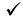 " белгісімен көрсетіңіз
Если за обследуемую неделю перевозка грузов осуществлялась развозным способом с несколькими остановками, укажите знаком "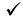 "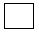 
Авто көлік №2
№ автомобиля2
Реті бойынша жүгі бар сапар 
№ поездок с грузом по порядку
Бағыт
Маршрут
Бағыт
Маршрут
Жүк түрлерінің атауы статистикалық нысанға қосымшада көрсетілген Жүк түрлерінің тізбесіне сәйкес толтырылады
Наименование видов грузов заполняется в соответствии с Перечнем видов грузов, указанного в Приложении к статистической форме
Жүк түрлерінің коды
Код видов грузов
Тиеу/түсіру үшін аялдамалар саны
Количество остановок для погрузки/разгрузки
Тасымалдау арақашықтығы (тиеу пунктінен түсіру пунктіне дейінгі автомобильдің жүкпен жүрісі), километр 
Расстояние перевозки (пробег автомобиля с грузом от пункта погрузки до пункта разгрузки), километр
Тасымалданған жүк, жолжүгі, жүк-жолжүгі, тонна
Перевезено (транспортировано) грузов, багажа, грузобагажа, тонн
Авто көлік №2
№ автомобиля2
Реті бойынша жүгі бар сапар 
№ поездок с грузом по порядку
Тиеу пункті
Пункт погрузки
Түсіру пункті
Пункт разгрузки
Жүк түрлерінің атауы статистикалық нысанға қосымшада көрсетілген Жүк түрлерінің тізбесіне сәйкес толтырылады
Наименование видов грузов заполняется в соответствии с Перечнем видов грузов, указанного в Приложении к статистической форме
Жүк түрлерінің коды
Код видов грузов
Тиеу/түсіру үшін аялдамалар саны
Количество остановок для погрузки/разгрузки
Тасымалдау арақашықтығы (тиеу пунктінен түсіру пунктіне дейінгі автомобильдің жүкпен жүрісі), километр 
Расстояние перевозки (пробег автомобиля с грузом от пункта погрузки до пункта разгрузки), километр
Тасымалданған жүк, жолжүгі, жүк-жолжүгі, тонна
Перевезено (транспортировано) грузов, багажа, грузобагажа, тонн
1
2
3
4
5
6
7
8
9
Автокөлік № 1
Автомобиль № 1
1
Автокөлік № 1
Автомобиль № 1
2
Автокөлік № 1
Автомобиль № 1
3
Автокөлік № 1
Автомобиль № 1
4
Автокөлік № 1
Автомобиль № 1
5
Автокөлік № 1
Автомобиль № 1
6
Автокөлік № 1
Автомобиль № 1
7
Автокөлік № 1
Автомобиль № 1
8
Автокөлік № 1
Автомобиль № 1
9
Автокөлік № 1
Автомобиль № 1
10
Автокөлік № 2
Автомобиль № 2
1
Автокөлік № 2
Автомобиль № 2
2
Автокөлік № 2
Автомобиль № 2
3
Автокөлік № 2
Автомобиль № 2
4
Автокөлік № 2
Автомобиль № 2
5
Автокөлік № 2
Автомобиль № 2
6
Автокөлік № 2
Автомобиль № 2
7
Автокөлік № 2
Автомобиль № 2
8
Автокөлік № 2
Автомобиль № 2
9
Автокөлік № 2
Автомобиль № 2
10
6. Жүктер, жолжүгі, жүк-жолжүгі тасымалынан түскен табысты көрсетіңіз, мың теңге
Укажите доходы от перевозки (транспортировки) грузов, багажа, грузобагажа, тысяч тенге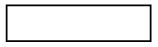 
1 сағатқа дейiн
1-2
2-4
4-8
8-40
40 сағаттан артық
до 1 часа
1-2
2-4
4-8
8-40
более 40 часов"Автомобиль көлігімен жүк
тасымалдауды жүзеге асыратын
дара кәсіпкерлердің қызметі
туралы есеп"(индексі 1-ДК
(автожүктер), кезеңділігі 
тоқсандық) жалпымемлекеттік 
статистикалық байқаудың 
статистикалық нысанына
1-қосымшаПриложение 1 к статистической
форме общегосударственного
статистического наблюдения
"Отчет о деятельности 
индивидуальных 
предпринимателей, 
осуществляющих
перевозки грузов 
автомобильным транспортом" 
(индекс 1-ИП (автогрузы), периодичность
квартальная)
Код
Атауы
Наименование
01
автокөлік құралы өтеусіз басқа адамға берілді
автотранспортное средство безвозмездно передано другому лицу
02
автокөлік құралы жеке қажеттіліктер үшін пайдаланылды
автотранспортное средство использовалось для собственных нужд
03
автокөлік құралы сенімхат бойынша сатылды
автотранспортное средство было продано по доверенности
04
автокөлік құралының заңды меншік иесінің иелігінен шығып қалуы (айдап кету, ұрлау, форс-мажорлық жағдайлар және басқалар)
выбытие автотранспортного средства из законного владения собственника (угон, кража, форс-мажорные обстоятельства и другие)
05
автокөлік құралы жүргізушінің ауруына байланысты пайдаланылмаған
автотранспортное средство не использовалось из-за болезни водителя
07
автокөлік құралы ауа-райына байланысты пайдаланылмаған
автотранспортное средство не использовалось в связи с погодными условиями
08
автокөлік құралына арналған құжаттарға немесе иесінің құжаттарына қатысты проблемаларға байланысты қызметті уақытша тоқтата тұру
временное приостановление деятельности, связанное с проблемами с документами на автотранспортное средство или документами владельца
99
автокөлік құралы басқа мақсаттарда пайдаланылды
автотранспортное средство использовалось для других целей"Автомобиль көлігімен жүк
 тасымалдауды жүзеге асыратын
 дара кәсіпкерлердің қызметі 
туралы есеп" (индексі 1-ДК
 (автожүктер), кезеңділігі 
тоқсандық) жалпымемлекеттік 
статистикалық байқаудың 
статистикалық нысанына 
2-қосымшаПриложение 2 к статистической
форме общегосударственного
статистического наблюдения
"Отчет о деятельности
индивидуальных 
предпринимателей,
осуществляющих перевозки
грузов автомобильным 
транспортом" (индекс 1-ИП 
(автогрузы), периодичность 
квартальная)
№ р/с
№ п/п
Жүк түрлерінің коды
Код видов грузов
Атауы
Наименование
1
01
шикі мұнай
сырая нефть
2
02
мұнай өнімдері
нефтепродукты
3
03
табиғи газ
природный газ
4
04
салмақтағы сұйық немесе газ тәріздес жүктер
жидкие или газообразные грузы в массе
5
05
өзге де салмақтағы сұйық немесе газ тәріздес жүктер
прочие жидкие или газообразные грузы в массе
6
06
таскөмір
каменный уголь
7
07
кокс
кокс
8
08
темір кені
железная руда
9
09
марганец кені
марганцевая руда
10
10
түсті металл кендері
руды цветных металлов
11
11
күкірт шикізаты
серное сырье
12
72
қара металдар
черные металлы
13
13
қара металдар сынығы
лом черных металлов
Жалғасы
Жалғасы
Продолжение
№ р/с
№ п/п
Жүк түрлерінің коды
Код видов грузов
Атауы
Наименование
14
14
флюстер
флюсы
15
15
орман жүктері
лесные грузы
16
16
құрылыс жүктері
строительные грузы
17
24
құрылыс цементі
цемент строительный
18
17
химиялық және минералдық тыңайтқыштар
химические и минеральные удобрения
19
18
астық
зерно
20
25
астық жүктері
хлебные грузы
21
19
тоңазытылған немесе салқындатылған өнімдер
замороженные или охлажденные продукты
22
20
пошта
почта
23
31
жиһаз
мебель
24
22
жеміс-көкөніс өнімдері
плодоовощная продукция
25
01
тірі жануарлар
живые животные
26
29
өзге де жүктер
прочие грузыБасшысының
2021 жылғы 30 қарашадағы
№ 41 бұйрығына
6-қосымшаҚазақстан Республикасы
Ұлттық экономика 
министрлігінің
Статистика комитеті 
төрағасының
2020 жылғы "29" қаңтардаы
№ 11 бұйрығына 
14-қосымшаБасшысының
2021 жылғы 30 қарашадағы
№ 41 Бұйрығына
7- қосымша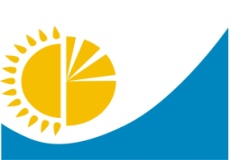 
Мемлекеттік статистика органдары құпиялылығына кепілдік береді
Конфиденциальность гарантируется органами государственной статистики
Жалпымемлекеттік статистикалық байқаудың статистикалық нысаны 
Статистическая форма общегосударственного статистического наблюдения
Мемлекеттік статистика органдары құпиялылығына кепілдік береді
Конфиденциальность гарантируется органами государственной статистики
Жалпымемлекеттік статистикалық байқаудың статистикалық нысаны 
Статистическая форма общегосударственного статистического наблюдения
Қазақстан Республикасы Ұлттық экономика министрлігінің Статистика комитеті төрағасының2020 жылғы "29" қаңтардағы № 11 бұйрығына 15-қосымша
Приложение 15 к приказу Председателя Комитета по статистике Министерства национальной экономики Республики Казахстан от "29" января 2020 года № 11
Қазақстан Республикасы Ұлттық экономика министрлігінің Статистика комитеті төрағасының2020 жылғы "29" қаңтардағы № 11 бұйрығына 15-қосымша
Приложение 15 к приказу Председателя Комитета по статистике Министерства национальной экономики Республики Казахстан от "29" января 2020 года № 11
Қазақстан Республикасы Ұлттық экономика министрлігінің Статистика комитеті төрағасының2020 жылғы "29" қаңтардағы № 11 бұйрығына 15-қосымша
Приложение 15 к приказу Председателя Комитета по статистике Министерства национальной экономики Республики Казахстан от "29" января 2020 года № 11
Автомобиль көлігімен жолаушылар тасымалдауды жүзеге асыратын дара кәсіпкерлердің қызметі туралы есеп
Отчет о деятельности индивидуальных предпринимателей, осуществляющих перевозки пассажиров автомобильным транспортом
Автомобиль көлігімен жолаушылар тасымалдауды жүзеге асыратын дара кәсіпкерлердің қызметі туралы есеп
Отчет о деятельности индивидуальных предпринимателей, осуществляющих перевозки пассажиров автомобильным транспортом
Автомобиль көлігімен жолаушылар тасымалдауды жүзеге асыратын дара кәсіпкерлердің қызметі туралы есеп
Отчет о деятельности индивидуальных предпринимателей, осуществляющих перевозки пассажиров автомобильным транспортом
Автомобиль көлігімен жолаушылар тасымалдауды жүзеге асыратын дара кәсіпкерлердің қызметі туралы есеп
Отчет о деятельности индивидуальных предпринимателей, осуществляющих перевозки пассажиров автомобильным транспортом
Автомобиль көлігімен жолаушылар тасымалдауды жүзеге асыратын дара кәсіпкерлердің қызметі туралы есеп
Отчет о деятельности индивидуальных предпринимателей, осуществляющих перевозки пассажиров автомобильным транспортом
Автомобиль көлігімен жолаушылар тасымалдауды жүзеге асыратын дара кәсіпкерлердің қызметі туралы есеп
Отчет о деятельности индивидуальных предпринимателей, осуществляющих перевозки пассажиров автомобильным транспортом
Автомобиль көлігімен жолаушылар тасымалдауды жүзеге асыратын дара кәсіпкерлердің қызметі туралы есеп
Отчет о деятельности индивидуальных предпринимателей, осуществляющих перевозки пассажиров автомобильным транспортом
Автомобиль көлігімен жолаушылар тасымалдауды жүзеге асыратын дара кәсіпкерлердің қызметі туралы есеп
Отчет о деятельности индивидуальных предпринимателей, осуществляющих перевозки пассажиров автомобильным транспортом
Индексі
Индекс
1-ДК (автожолаушылар)
1-ИП (автопассажиры)
1-ДК (автожолаушылар)
1-ИП (автопассажиры)
1-ДК (автожолаушылар)
1-ИП (автопассажиры)
тоқсандық
квартальная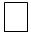 
Іріктемеге негізгі қызметінің түрі 49.31.1, 49.31.9, 49.32.0, 49.39.0 Құрлықтағы жолаушылар көлігінің қызметі (Экономикалық қызмет түрлерінің жалпы жіктеуішінің (бұдан әрі – ЭҚЖЖ) кодына сәйкес) болып табылатын коммерциялық негізде жолаушыларды автобустармен және таксимен тасымалдауды жүзеге асыратын дара кәсіпкерлер ұсынады
Представляют индивидуальные предприниматели, попавшие в выборку с основным видом деятельности – Деятельность прочего пассажирского сухопутного транспорта (согласно коду Общего классификатора видов экономической деятельности (далее – ОКЭД) 49.31.1, 49.31.9, 49.32.0, 49.39.0 осуществляющие перевозку пассажиров автобусами и такси на коммерческой основе
Іріктемеге негізгі қызметінің түрі 49.31.1, 49.31.9, 49.32.0, 49.39.0 Құрлықтағы жолаушылар көлігінің қызметі (Экономикалық қызмет түрлерінің жалпы жіктеуішінің (бұдан әрі – ЭҚЖЖ) кодына сәйкес) болып табылатын коммерциялық негізде жолаушыларды автобустармен және таксимен тасымалдауды жүзеге асыратын дара кәсіпкерлер ұсынады
Представляют индивидуальные предприниматели, попавшие в выборку с основным видом деятельности – Деятельность прочего пассажирского сухопутного транспорта (согласно коду Общего классификатора видов экономической деятельности (далее – ОКЭД) 49.31.1, 49.31.9, 49.32.0, 49.39.0 осуществляющие перевозку пассажиров автобусами и такси на коммерческой основе
Іріктемеге негізгі қызметінің түрі 49.31.1, 49.31.9, 49.32.0, 49.39.0 Құрлықтағы жолаушылар көлігінің қызметі (Экономикалық қызмет түрлерінің жалпы жіктеуішінің (бұдан әрі – ЭҚЖЖ) кодына сәйкес) болып табылатын коммерциялық негізде жолаушыларды автобустармен және таксимен тасымалдауды жүзеге асыратын дара кәсіпкерлер ұсынады
Представляют индивидуальные предприниматели, попавшие в выборку с основным видом деятельности – Деятельность прочего пассажирского сухопутного транспорта (согласно коду Общего классификатора видов экономической деятельности (далее – ОКЭД) 49.31.1, 49.31.9, 49.32.0, 49.39.0 осуществляющие перевозку пассажиров автобусами и такси на коммерческой основе
Іріктемеге негізгі қызметінің түрі 49.31.1, 49.31.9, 49.32.0, 49.39.0 Құрлықтағы жолаушылар көлігінің қызметі (Экономикалық қызмет түрлерінің жалпы жіктеуішінің (бұдан әрі – ЭҚЖЖ) кодына сәйкес) болып табылатын коммерциялық негізде жолаушыларды автобустармен және таксимен тасымалдауды жүзеге асыратын дара кәсіпкерлер ұсынады
Представляют индивидуальные предприниматели, попавшие в выборку с основным видом деятельности – Деятельность прочего пассажирского сухопутного транспорта (согласно коду Общего классификатора видов экономической деятельности (далее – ОКЭД) 49.31.1, 49.31.9, 49.32.0, 49.39.0 осуществляющие перевозку пассажиров автобусами и такси на коммерческой основе
Іріктемеге негізгі қызметінің түрі 49.31.1, 49.31.9, 49.32.0, 49.39.0 Құрлықтағы жолаушылар көлігінің қызметі (Экономикалық қызмет түрлерінің жалпы жіктеуішінің (бұдан әрі – ЭҚЖЖ) кодына сәйкес) болып табылатын коммерциялық негізде жолаушыларды автобустармен және таксимен тасымалдауды жүзеге асыратын дара кәсіпкерлер ұсынады
Представляют индивидуальные предприниматели, попавшие в выборку с основным видом деятельности – Деятельность прочего пассажирского сухопутного транспорта (согласно коду Общего классификатора видов экономической деятельности (далее – ОКЭД) 49.31.1, 49.31.9, 49.32.0, 49.39.0 осуществляющие перевозку пассажиров автобусами и такси на коммерческой основе
Іріктемеге негізгі қызметінің түрі 49.31.1, 49.31.9, 49.32.0, 49.39.0 Құрлықтағы жолаушылар көлігінің қызметі (Экономикалық қызмет түрлерінің жалпы жіктеуішінің (бұдан әрі – ЭҚЖЖ) кодына сәйкес) болып табылатын коммерциялық негізде жолаушыларды автобустармен және таксимен тасымалдауды жүзеге асыратын дара кәсіпкерлер ұсынады
Представляют индивидуальные предприниматели, попавшие в выборку с основным видом деятельности – Деятельность прочего пассажирского сухопутного транспорта (согласно коду Общего классификатора видов экономической деятельности (далее – ОКЭД) 49.31.1, 49.31.9, 49.32.0, 49.39.0 осуществляющие перевозку пассажиров автобусами и такси на коммерческой основе
Іріктемеге негізгі қызметінің түрі 49.31.1, 49.31.9, 49.32.0, 49.39.0 Құрлықтағы жолаушылар көлігінің қызметі (Экономикалық қызмет түрлерінің жалпы жіктеуішінің (бұдан әрі – ЭҚЖЖ) кодына сәйкес) болып табылатын коммерциялық негізде жолаушыларды автобустармен және таксимен тасымалдауды жүзеге асыратын дара кәсіпкерлер ұсынады
Представляют индивидуальные предприниматели, попавшие в выборку с основным видом деятельности – Деятельность прочего пассажирского сухопутного транспорта (согласно коду Общего классификатора видов экономической деятельности (далее – ОКЭД) 49.31.1, 49.31.9, 49.32.0, 49.39.0 осуществляющие перевозку пассажиров автобусами и такси на коммерческой основе
Іріктемеге негізгі қызметінің түрі 49.31.1, 49.31.9, 49.32.0, 49.39.0 Құрлықтағы жолаушылар көлігінің қызметі (Экономикалық қызмет түрлерінің жалпы жіктеуішінің (бұдан әрі – ЭҚЖЖ) кодына сәйкес) болып табылатын коммерциялық негізде жолаушыларды автобустармен және таксимен тасымалдауды жүзеге асыратын дара кәсіпкерлер ұсынады
Представляют индивидуальные предприниматели, попавшие в выборку с основным видом деятельности – Деятельность прочего пассажирского сухопутного транспорта (согласно коду Общего классификатора видов экономической деятельности (далее – ОКЭД) 49.31.1, 49.31.9, 49.32.0, 49.39.0 осуществляющие перевозку пассажиров автобусами и такси на коммерческой основе
Ұсыну мерзімі – есепті кезеңнен кейінгі 3-күнге (қоса алғанда) дейін
Срок представления – до 3 числа (включительно) после отчетного периода
Ұсыну мерзімі – есепті кезеңнен кейінгі 3-күнге (қоса алғанда) дейін
Срок представления – до 3 числа (включительно) после отчетного периода
Ұсыну мерзімі – есепті кезеңнен кейінгі 3-күнге (қоса алғанда) дейін
Срок представления – до 3 числа (включительно) после отчетного периода
Ұсыну мерзімі – есепті кезеңнен кейінгі 3-күнге (қоса алғанда) дейін
Срок представления – до 3 числа (включительно) после отчетного периода
Ұсыну мерзімі – есепті кезеңнен кейінгі 3-күнге (қоса алғанда) дейін
Срок представления – до 3 числа (включительно) после отчетного периода
Ұсыну мерзімі – есепті кезеңнен кейінгі 3-күнге (қоса алғанда) дейін
Срок представления – до 3 числа (включительно) после отчетного периода
Ұсыну мерзімі – есепті кезеңнен кейінгі 3-күнге (қоса алғанда) дейін
Срок представления – до 3 числа (включительно) после отчетного периода
Ұсыну мерзімі – есепті кезеңнен кейінгі 3-күнге (қоса алғанда) дейін
Срок представления – до 3 числа (включительно) после отчетного периода
ЖСН коды
код ИИН
ЖСН коды
код ИИН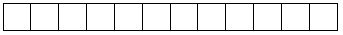 
Иә 
Да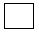 
→
3-бөлім
Раздел 3
Жоқ
Нет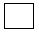 
→
2-бөлім, 3-бөлім 1-жол
Раздел 2, Раздел 3 строка 1
2-бөлім, 3-бөлім 1-жол
Раздел 2, Раздел 3 строка 1
1.1 Егер Сіз заңды тұлғада (автобус паркі, таксопарк) шарт бойынша жұмыс істесеңіз, "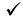 " белгісін көрсетіңіз
Укажите знаком "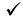 ", если Вы работаете по договору у юридического лица (автобусного парка, таксопарка)
1.1 Егер Сіз заңды тұлғада (автобус паркі, таксопарк) шарт бойынша жұмыс істесеңіз, "" белгісін көрсетіңіз
Укажите знаком "", если Вы работаете по договору у юридического лица (автобусного парка, таксопарка)
1.1 Егер Сіз заңды тұлғада (автобус паркі, таксопарк) шарт бойынша жұмыс істесеңіз, "" белгісін көрсетіңіз
Укажите знаком "", если Вы работаете по договору у юридического лица (автобусного парка, таксопарка)
1.1 Егер Сіз заңды тұлғада (автобус паркі, таксопарк) шарт бойынша жұмыс істесеңіз, "" белгісін көрсетіңіз
Укажите знаком "", если Вы работаете по договору у юридического лица (автобусного парка, таксопарка)
1.1 Егер Сіз заңды тұлғада (автобус паркі, таксопарк) шарт бойынша жұмыс істесеңіз, "" белгісін көрсетіңіз
Укажите знаком "", если Вы работаете по договору у юридического лица (автобусного парка, таксопарка)
1.1 Егер Сіз заңды тұлғада (автобус паркі, таксопарк) шарт бойынша жұмыс істесеңіз, "" белгісін көрсетіңіз
Укажите знаком "", если Вы работаете по договору у юридического лица (автобусного парка, таксопарка)
1.1 Егер Сіз заңды тұлғада (автобус паркі, таксопарк) шарт бойынша жұмыс істесеңіз, "" белгісін көрсетіңіз
Укажите знаком "", если Вы работаете по договору у юридического лица (автобусного парка, таксопарка)
1.1 Егер Сіз заңды тұлғада (автобус паркі, таксопарк) шарт бойынша жұмыс істесеңіз, "" белгісін көрсетіңіз
Укажите знаком "", если Вы работаете по договору у юридического лица (автобусного парка, таксопарка)
1.1 Егер Сіз заңды тұлғада (автобус паркі, таксопарк) шарт бойынша жұмыс істесеңіз, "" белгісін көрсетіңіз
Укажите знаком "", если Вы работаете по договору у юридического лица (автобусного парка, таксопарка)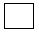 
2.1 Тапсырыстардың болмауы
Отсутсвие заказов
2.1 Тапсырыстардың болмауы
Отсутсвие заказов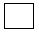 
2.2 Автокөлік құралы жалға берілген
Автотранспортное средство сдано в аренду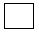 
 2.3 Көліктік емес қызметті жүзеге асырған
Осуществлял не транспортную деятельность
 2.3 Көліктік емес қызметті жүзеге асырған
Осуществлял не транспортную деятельность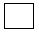 
 2.4 басқа себептер 1
другие причины 1
_______________________________________________
_______________________________________________
_______________________________________________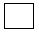 
Жол коды 
Код строки
Көрсеткіштің атауы
Наименование показателя
Автобустар
Автобусы
Такси
А
Б
1
2
1
Жолаушыларды тасымалдау үшін пайдаланылатын көлік құралдарының саны
Количество транспортных средств, используемых для перевозки пассажиров
1.1
оның ішінде: тексерілетін аптада жолаушыларды тасымалдау үшін пайдаланылатын 
из них: используемых для перевозки пассажиров за обследуемую неделю
2
Автобустар мен микроавтобустардың жалпы жолаушылар сыйымдылығы (1 орынға дейінгі дәлділікпен), орын 
Общая пассажировместимость автобусов и микроавтобусов (с точностью до 1 места), мест
х
Жол коды
Код строки
Атауы
Наименование
Тасымалданған жолаушылар, адам
Перевезено пассажиров, человек
Жолаушылар айналымы, мың жолаушы-километр
Пассажирооборот, тысяч пассажиро-километров
Жолаушылар айналымы, мың жолаушы-километр
Пассажирооборот, тысяч пассажиро-километров
А
Б
1
2
2
1
Барлығы 
Всего
cоның ішінде:
в том числе:
Х
Х
Х
1.1
халықаралық
международное
1.1.1
автобустар
автобусы
1.1.2
такси 
1.2
республикаішілік 
внутриреспубликанское
1.2.1
автобустар
автобусы
1.2.2
такси 
1.3
қаламаңы 
пригородное
1.3.1
автобустар 
автобусы
1.3.2
такси 
1.4
қалалық 
городское
1.4.1
автобустар 
автобусы
1.4.2
такси 
 5. Жолаушылар тасымалынан түскен табысты көрсетіңіз, мың теңге
Укажите доход от перевозки пассажиров, тысяч тенге
 5. Жолаушылар тасымалынан түскен табысты көрсетіңіз, мың теңге
Укажите доход от перевозки пассажиров, тысяч тенге
 5. Жолаушылар тасымалынан түскен табысты көрсетіңіз, мың теңге
Укажите доход от перевозки пассажиров, тысяч тенге
 5. Жолаушылар тасымалынан түскен табысты көрсетіңіз, мың теңге
Укажите доход от перевозки пассажиров, тысяч тенге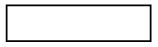 
1 сағатқа дейiн
1-2
2-4
4-8
8-40
40 сағаттан артық
до 1 часа
1-2
2-4
4-8
8-40
более 40 часов"Автомобиль көлігімен
 жолаушылар тасымалдауды
 жүзеге асыратын дара 
кәсіпкерлердің қызметі 
туралы есеп" (индексі 1-ДК
 (автожолаушылар, кезеңділігі 
тоқсандық) жалпымемлекеттік
статистикалық байқаудың
статистикалық нысанына
1-қосымшаПриложение 1
к статистической форме
общегосударственного 
статистического
наблюдения "Отчет о 
деятельности индивидуальных 
предпринимателей,
осуществляющих перевозки
пассажиров автомобильным
транспортом" (индекс 1-ИП
(автопассажиры), периодичность
квартальная)
Код
Атауы
Наименование
01
автокөлік құралы өтеусіз басқа адамға берілді
автотранспортное средство безвозмездно передано другому лицу
02
автокөлік құралы жеке қажеттіліктер үшін пайдаланылды
автотранспортное средство использовалось для собственных нужд
03
автокөлік құралы сенімхат бойынша сатылды
автотранспортное средство было продано по доверенности
04
автокөлік құралының заңды меншік иесінің иелігінен шығып қалуы (айдап кету, ұрлау, форс-мажорлық жағдайлар және басқалар)
выбытие автотранспортного средства из законного владения собственника (угон, кража, форс-мажорные обстоятельства и другие)
05
автокөлік құралы жүргізушінің ауруына байланысты пайдаланылмаған
автотранспортное средство не использовалось из-за болезни водителя
07
автокөлік құралы ауа-райына байланысты пайдаланылмаған
автотранспортное средство не использовалось в связи с погодными условиями
08
автокөлік құралына арналған құжаттарға немесе иесінің құжаттарына қатысты проблемаларға байланысты қызметті уақытша тоқтата тұру
временное приостановление деятельности, связанное с проблемами с документами на автотранспортное средство или документами владельца
99
автокөлік құралы басқа мақсаттарда пайдаланылды
автотранспортное средство использовалось для других целейБасшысының
2021 жылғы 30 қарашадағы
№ 41 бұйрығына
8-қосымшаҚазақстан Республикасы
Ұлттық экономика 
министрлігінің
Статистика комитеті 
төрағасының
2020 жылғы "29" қаңтардағы
№ 11 бұйрығына
16-қосымша"Автомобиль көлігімен
жолаушылар тасымалдауды
жүзеге асыратын дара
кәсіпкерлер қызметі туралы
есеп" (индексі 1-ДК
(автожолаушылар) кезеңділігі
апталық) жалпымемлекеттік
статистикалық байқаудың
статистикалық нысанын
толтыру жөніндегі нұсқаулыққа
1-қосымша
№ 
Бағыттың атауы
Қашықтық, километр
Тасымалданған жолаушылар саны, адам
Жолаушылар айналымын есептеу, жкм
1
Алматы - Нұр-Сұлтан
1 224
100
1 224*100=122 400 
2
Нұр-Сұлтан - Алматы
1 224
80
1 224*80=97 920
3
Шымкент - Қарағанды
1 283
78
1 283*78=100 074 
4
Қарағанды - Ақтөбе
1 659
63
1 659*63=104 517 
5
Атырау - Нұр-Сұлтан
2 031
74
2 031*74=150 294 